МУНИЦИПАЛЬНОГО РАЙОНА«ЗАБАЙКАЛЬСКИЙ РАЙОН»РЕШЕНИЕ (проект)пгт.Забайкальск_____сентября  2023 года                                                                            №___О внесении изменений и дополнений в решение Совета муниципального района «Забайкальский район»  от 28 декабря 2022 года № 136 «Об утверждении  районного бюджета муниципального района «Забайкальский район»на 2023 год и плановый период 2024 и 2025 годов»	В соответствии с Бюджетным Кодексом Российской Федерации  от 31.07.1998г № 145-ФЗ, положением «О бюджетном процессе в муниципальном районе «Забайкальский район», утвержденного решением Совета муниципального района «Забайкальский район» от  22 октября 2010 года № 139, руководствуясь статьей 24 Устава муниципального района «Забайкальский район»,  Совет муниципального района «Забайкальский район» решил:	1. Внести изменения в решение Совета муниципального района «Забайкальский район» от 28 декабря 2022 года № 136 «Об утверждении  районного бюджета муниципального района «Забайкальский район» на 2023 год и плановый период 2024 и 2025 годов»:1.1. В пункте 1 решения Совета муниципального района "Забайкальский район" цифры «773 658,9» заменить цифрами «864 082,5», цифры «767 321,5» заменить цифрами «857 745,1».  1.2. В подпункте 1 пункта 1 статьи 1 Приложения к решению Совета муниципального района "Забайкальский район" цифры «767 321,5» заменить цифрами «857 745,1», цифры «583 455,1» заменить цифрами «650 781,2».1.3. В подпункте 2 пункта 1 статьи 1 Приложения к решению Совета муниципального района "Забайкальский район" цифры «773 658,9» заменить цифрами «864 082,5».1.4.	В статье 5 Приложения к решению Совета муниципального района «Забайкальский район» цифры «583 455,1» заменить цифрами «650 781,2»,  согласно приложению № 5 к настоящему решению Совета. 1.5. В абзаце «з» подпункта 2 пункта 1 статьи 10 Приложения к решению Совета муниципального района «Забайкальский район» цифры «1185,3» заменить цифрами «1 551,4».1.6.  Подпункт 2 пункта 1 статьи 10 Приложения к решению Совета муниципального района «Забайкальский район» дополнить абзацем «х», «ц»,  «ч» следующего содержания:х) бюджетам сельских поселений  прочие межбюджетные трансферты на погашение задолженности по заработной плате и начислениям на заработную плату на 2023 год в сумме 2 000 тыс. рублей с распределением согласно Приложения 17 таблицы 10;ц) бюджету сельского поселения «Даурское» прочие межбюджетные трансферты в связи с празднованием Дня села в сумме 50 тыс. рублей на 2023 год согласно Приложения №17 таблицы 11;ч) бюджету сельского поселения “Билитуйскон” субсидия из дорожного фонда Забайкальского края на строительство, реконструкцию, капитальный ремонт и ремонт автомобильных дорог общего пользования местного значения и искусственных сооружений на них (включая разработку проектной документации и проведение необходимых экспертиз) на 2023 год в сумме 3 000,0 тыс. рублей.1.7. Приложение № 1 изложить в новой редакции (прилагается);1.8. Приложение № 4 изложить в новой редакции (прилагается);1.9. Приложение № 5 изложить в новой редакции (прилагается);1.10. Приложение № 7 изложить в новой редакции (прилагается);1.11. Приложение № 9 изложить в новой редакции (прилагается);1.12. Приложение № 11 изложить в новой редакции (прилагается);1.13. Приложение № 17 таблицу 5 изложить в новой редакции (прилагается);1.14. Дополнить приложением № 17 таблица 10;1.15. Дополнить приложением № 17 таблица 11.          2. Опубликовать (обнародовать) настоящее решение в порядке, установленном Уставом муниципального района «Забайкальский район» и разместить на официальном сайте муниципального района «Забайкальский район» в информационно-телекоммуникационной сети «Интернет» www.zabaikalskadm.ru          3. Настоящее решение вступает в силу на следующий день после официального опубликования (обнародования).Глава муниципального района     «Забайкальский район»                                                             А.В. МочаловИсточники финансирования дефицита  районного бюджета на 2023 год                                                                     Объем поступлений налоговых и неналоговых доходов районного бюджета на 2023 год и  плановый период 2024 и 2025 годовтыс. руб.                                                              Объем межбюджетных трансфертов, получаемых из других бюджетов бюджетной системы Российской Федерации, в 2023 году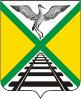 СОВЕТПриложение №1к решению Совета муниципального района"Забайкальский район" от 28 декабря 2022 года №136 "Об утверждении районного бюджета муниципального района "Забайкальский район" на 2023 год и плановый период 2024 и 2025 годов"Код классификации источников финансирования дефицитов бюджетов Российской ФедерацииКод классификации источников финансирования дефицитов бюджетов Российской ФедерацииНаименование кода группы, подгруппы, статьи и вида источника финансирования дефицитов  бюджетовСумма ( тыс. руб.)код главного администратора источников финансирования дефицитов бюджетовкод группы, подгруппы, статьи и вида источника финансирования дефицитов бюджетовНаименование кода группы, подгруппы, статьи и вида источника финансирования дефицитов  бюджетовСумма ( тыс. руб.)1235Источники внутреннего финансирования дефицита бюджета, всего,в том числе-6337,490201 02 00 00 00 0000 000Кредиты кредитных организаций в валюте Российской Федерации0,090201 02 00 00 00 0000 700Получение кредитов от кредитной организации в валюте Российской Федерации0,090201 02 00 00 05 0000 710Получение кредитов от кредитных организаций бюджетами муниципальных районов в валюте Российской федерации0,090201 02 00 00 00 0000 800Погашение кредитов, предоставленных кредитными организациями в валюте Российской Федерации0,090201 02 00 00 05 0000 810Погашение бюджетом муниципальных районов кредитов от кредитных организаций в валюте Российской Федерации 0,090201 03 00 00 00 0000 000Бюджетные кредиты от других бюджетов бюджетной системы Российской Федерации -1634,890201 03 00 00 00 0000 700Получение бюджетных кредитов от других бюджетов бюджетной системы Российской Федерации в валюте Российской Федерации0,090201 03 00 00 05 0000 710Получение кредитов от других бюджетов бюджетной системы Российской Федерации бюджетом муниципального района в валюте Российской Федерации0,090201 03 00 00 00 0000 800Погашение бюджетных кредитов, полученных от других бюджетов бюджетной системы Российской Федерации в валюте Российской Федерации- 1634,890201 03 00 00 05 0000 810Погашение бюджетом муниципальных районов кредитов от других бюджетов бюджетной системы Российской Федерации в валюте Российской Федерации-1634,890201 05 00 00 00 0000 000Изменение остатков средств на счетах по учету средств бюджетов7604,490201 05 00 00 00 0000 500Увеличение остатков средств бюджетов-858112,990201 05 02 00 00 0000 500Увеличение прочих остатков средств бюджетов-858112,990201 05 02 01 00 0000 510Увеличение прочих остатков денежных средств бюджетов-858112,990201 05 02 01 05 0000 510Увеличение прочих остатков денежных средств бюджетов муниципальных районов-858112,990201 05 02 01 10 0000 510Увеличение прочих остатков денежных средств бюджетов поселений0,090201 05 00 00 00 0000 600Уменьшение остатков средств бюджетов865717,390201 05 02 00 00 0000 600Уменьшение прочих остатков средств бюджетов865717,390201 05 02 01 00 0000 610Уменьшение прочих остатков денежных средств бюджетов865717,390201 05 02 01 05 0000 610Уменьшение прочих остатков денежных средств бюджетов муниципальных районов865717,390201 05 02 01 10 0000 610Уменьшение прочих остатков денежных средств бюджетов поселений0,090201 06 05 00 00 0000 000Иные источники внутреннего финансирования дефицитов бюджетов367,890201 06 05 00 00 0000 000Бюджетные кредиты, предоставленные внутри страны в валюте Российской Федерации 367,890201 06 05 00 00 0000 500Предоставление бюджетных кредитов внутри страны в валюте Российской Федерации0,090201 06 05 01 05 0000 540Предоставление бюджетных кредитов юридическим лицам из бюджетов муниципальных районов в валюте Российской Федерации0,090201 06 05 02 05 0000 540Предоставление бюджетных кредитов другим бюджетам бюджетной системы Российской Федерации из бюджетов муниципальных районов в валюте Российской Федерации 0,090201 06 05 00 00 0000 600Возврат бюджетных кредитов, предоставленных внутри страны в валюте Российской Федерации367,890201 06 05 01 05 0000 640Возврат бюджетных кредитов, предоставленных юридическим лицам из бюджетов муниципальных районов в валюте Российской Федерации0,090201 06 05 02 05 0000 640Возврат бюджетных кредитов, предоставленных другим бюджетам бюджетной системы российской Федерации из бюджетов муниципальных районов в валюте Российской Федерации367,8Приложение №4к решению Совета муниципального района«Забайкальский район» от 28 декабря 2022 года №136 «Об утверждении районного бюджета муниципального района «Забайкальский район" на 2023 год и плановый период 2024 и 2025 годов»Код по   БКНаименование   показателейПлан на 2023 годПлан на 2024 годПлан на 2025 год1 00 00000 00 0000 000Доходы  налоговые  неналоговые206963,9184646,6183669,61 01 00000 00 0000 000Налоги на прибыль, доходы 147924,1129496,5127651,81 01 02000 01 0000 110Налог на доходы физических лиц147924,1129496,5127651,81 01 02010 01 0000 110- с доходов, источником которых является налоговый агент, за исключением доходов, в отношении которых исчисление и уплата налога осуществляются в соответствии со статьями 227, 227.1 и 228 Налогового кодекса Российской Федерации123324,1122354,4120366,61 01 02020 01 0000 110- с доходов, полученных от осуществления деятельности физическими лицами, зарегистрированными в качестве индивидуальных предпринимателей, нотариусов, занимающихся частной практикой, адвокатов, учредивших адвокатские кабинеты и других лиц, занимающихся частной практикой в соответствии со статьей 227 Налогового кодекса Российской Федерации7500,056,157,21 01 02030 01 0000 110- с доходов , полученных физическими лицами в соответствии со статьей 228 Налогового кодекса Российской Федерации 600,0449,0458,01 01 02040 01 0000 110- в виде фиксированных авансовых платежей с доходов, полученных физическими лицами, являющимися иностранными гражданами, осуществляющими трудовую деятельность по найму у физических лиц на основании патента в соответствии  со статьей 227.1 Налогового кодекса Российской Федерации10900,06160,06283,01 01 02080 01 0000 110-в части суммы налога, превышающей 650 000 рублей, относящейся к части налоговой базы, превышающей 5 000 000 рублей900,0477,0487,01 01 02130 01 0000 110- в отношении доходов от долевого участия в организации, полученных в виде дивидендов (в части суммы налога, не превышающей 650 000 рублей)1700,00,00,01 01 02140 01 0000 110- в отношении доходов от долевого участия в организации, полученных в виде дивидендов (в части суммы налога, превышающей 650 000 рублей)3000,00,00,01 03 02000 01 0000 110Акцизы по подакцизным товарам (продукции), производимые на территории российской Федерации7166,77431,18073,61 03 02230 01 0000 110Доходы от уплаты акцизов на дизельное топливо, подлежащие распределению между бюджетами  субъектов Российской Федерации и местными бюджетами с учетом  установленных дифференцированных нормативов отчислений  в местные бюджеты3394,53545,33861,21 03 02240 01 0000 110Доходы от уплаты акцизов на моторные масла для дизельных и (или) карбюраторных (инжекторных) двигателей, подлежащие распределению между бюджетами  субъектов Российской Федерации и местными бюджетами с учетом  установленных дифференцированных нормативов отчислений  в местные бюджеты23,624,225,71 03 02250 01 0000 110Доходы от уплаты акцизов на автомобильный бензин,  производимый на территории Российской Федерации, подлежащие распределению  между бюджетами  субъектов Российской Федерации и местными бюджетами с учетом  установленных дифференцированных нормативов отчислений  в местные бюджеты4196,34325,94662,21 03 02260 01 0000 110Доходы от уплаты акцизов на прямогонный бензин,  производимый на территории Российской Федерации, подлежащие распределению между бюджетами  субъектов Российской Федерации и местными бюджетами с учетом  установленных дифференцированных нормативов отчислений  в местные бюджеты-447,7-464,3-475,51 05 00000 00 0000 000Налоги на совокупный доход16034,814284,215105,21 05 01000 00 0000 110Налог, взимаемый в связи с применением упрощенной системы налогообложения14244,811034,911818,41 05 02000 02 0000 110Единый налог на вмененный доход для отдельных видов деятельности0,030,00,01 05 03000 01 0000 110Единый сельскохозяйственный налог90,095,0100,01 05 04000 02 0000 110Налог, взимаемый в связи с применением патентной системы налогообложения1700,03124,33186,81 0700000 00 0000 000Налоги, сборы и регулярные платежи за пользование природными ресурсами3595,03610,03615,01 0701020 01 0000 110Налог на добычу общераспространенных полезных ископаемых3595,03610,03615,01 08 00000  00 0000 000Государственная пошлина 3690,03865,04065,01 08 03010  01 0000 110государственная пошлина по делам, рассматриваемым в судах общей юрисдикции, мировыми судьями3675,03850,04050,01 08  07150  01 0000  110Государственная пошлина за выдачу разрешения на установку рекламной конструкции15,015,015,01 11 00000 00 0000 000Доходы от использования имущества, находящегося в государственной  и муниципальной собственности      16755,519274,718192,51 11 03050 05 0000 120Проценты, полученные от предоставления бюджетных кредитов внутри страны за счет средств муниципальных районов5,14,84,41 11 05013 05 0000 120Доходы, получаемые в виде арендной платы за земельные участки, государственная собственность на которые не разграничена и которые расположены в границах сельских поселений и межселенных территорий муниципальных районов, а также средства от продажи права на заключение договоров аренды указанных земельных участков3150,01432,91068,91 11 05013 13 0000 120Доходы, получаемые в виде арендной платы за земельные участки, государственная собственность на которые не разграничена и которые расположены в границах городских поселений, а также средства от продажи права на заключение договоров аренды указанных земельных участков9900,013670,013670,01 11 05025 05 0000 120Доходы, получаемые в виде арендной либо иной платы, а также средства от продажи права на заключение договоров аренды за земли, находящиеся в собственности муниципальных районов3050,03516,63398,41 11 09000 00 0000 120Прочие доходы от использования имущества и прав, находящихся в государственной и муниципальной собственности650,4650,450,81 12 00000 00 0000 000Платежи при пользовании природными ресурсами152,3188,2200,61 12 01000 01 0000 120Плата за негативное воздействие на окружающую среду152,3188,2200,61 14 00000 00 0000 000Доходы от продажи материальных и нематериальных активов7845,53030,23629,21 14 02000 00 0000 000Доходы от реализации имущества, находящегося в государственной и муниципальной собственности (за исключением движимого имущества бюджетных и автономных учреждений, а также имущества государственных и муниципальных унитарных предприятий, в том числе казенных)4682,50,00,01 14 06013 05 0000 430Доходы от продажи земельных участков, государственная собственность на которые не разграничена и которые расположены в границах сельских поселений1166,035,035,01 14 06013 13 0000 430Доходы от продажи земельных участков, государственная собственность на которые не разграничена и которые расположены в границах городских поселений1992,42995,23594,21 14 06025 05 0000 430Доходы от продажи земельных участков, находящихся в собственности муниципальных районов 4,60,00,01 16 00000 00 0000 000Штрафы, санкции, возмещение ущерба  3800,03466,73136,71 16 01000 01 0000 140Административные штрафы, установленные Кодексом РФ об административных правонарушениях3190,01977,71588,11 16 10000 00 0000 140Платежи в целях возмещения причиненного ущерба (убытков)610,01489,01548,61 17 00000 00 0000 000    Прочие неналоговые доходы0,00,00,01 17 01050 05 0000 180Невыясненные поступления, зачисляемые в бюджеты муниципальных районов0,00,00,0Приложение №5к решению Совета муниципального района"Забайкальский район" от 28 декабря 2022 года №136 "Об утверждении районного бюджета муниципального района "Забайкальский район" на 2023 год и плановый период 2024 и 2025 годов" Код бюджетной классификации Российской ФедерацииНаименование доходовСумма (тыс. рублей)1232 02 00000 00 0000 000БЕЗВОЗМЕЗДНЫЕ ПОСТУПЛЕНИЯ ОТ ДРУГИХ БЮДЖЕТОВ БЮДЖЕТНОЙ СИСТЕМЫ РОССИЙСКОЙ ФЕДЕРАЦИИв том числе:650 781,22 02 10000 00 0000 150Дотации от других бюджетов бюджетной системы Российской Федерации87 690,42 02 15001 05 0000 150Дотации бюджетам муниципальных районов на выравнивание бюджетной обеспеченности68 458,02 02 15002 05 0000 150Дотации бюджетам муниципальных районов на поддержку мер по обеспечению сбалансированности бюджетов500,02 02 16549 05 0000 150Дотации (гранты) бюджетам муниципальных районов за достижение показателей деятельности органов местного самоуправления866,62 02 19999 05 0000 150Прочие дотации17 865,82 02 20000 00 0000 150Субсидии бюджетам бюджетной системы Российской Федерации (межбюджетные субсидии)132 206,12 02 25179 05 0000 150Субсидии бюджетам муниципальных районов на проведение мероприятий по обеспечению деятельности советников директора по воспитанию и взаимодействию с детскими общественными объединениями в общеобразовательных организациях693,62 02 25304 05 0000 150Субсидии бюджетам муниципальных районов на организацию бесплатного горячего питания обучающихся, получающих начальное общее образование в государственных и муниципальных образовательных организациях19 052,22 02 25497 05 0000 150Субсидии бюджетам муниципальных районов на реализацию мероприятий по обеспечению жильем молодых семей-2 02 25511 05 0000 150Субсидии бюджетам муниципальных районов на проведение комплексных кадастровых работ1 276,02 02 25555 05 0000 150Субсидии бюджетам муниципальных районов на реализацию программ формирования современной городской среды7 645,82 02 25576 05 0000 150Субсидии бюджетам муниципальных районов на обеспечение комплексного развития сельских территорий1 841,42 02 25750 05 0000 150Субсидии бюджетам муниципальных районов на реализацию мероприятий по модернизации школьных систем образования81 840,32 02 29999 05 0000 150Прочие субсидии бюджетам муниципальных районов19 856,82 02 30000 00 0000 150Субвенции бюджетам субъектов Российской Федерации и муниципальных образований374 588,82 02 30024 05 0000 150Субвенции бюджетам муниципальных районов на выполнение передаваемых полномочий субъектов Российской Федерации360 930,92 02 30027 05 0000 150Субвенции бюджетам муниципальных районов на содержание ребенка в семье опекуна и приемной семье, а также вознаграждение, причитающееся приемному родителю13 654,22 02 35120 05 0000 150Субвенции бюджетам муниципальных районов на осуществление полномочий по составлению (изменению) списков кандидатов в присяжные заседатели федеральных судов общей юрисдикции в Российской Федерации3,72 02 40000 00 0000 150Иные межбюджетные трансферты56 295,92 02 40014 05 0000 150Межбюджетные трансферты, передаваемые бюджетам муниципальных районов из бюджетов поселений на осуществление части полномочий по решению вопросов местного значения в соответствии с заключенными соглашениями721,12 02 45303 05 0000 150Межбюджетные трансферты бюджетам на ежемесячное денежное вознаграждение за классное руководство педагогическим работникам государственных и муниципальных общеобразовательных организаций18 850,82 02 45505 05 0000 150Межбюджетные трансферты, передаваемые бюджетам муниципальных районов на реализацию мероприятий планов социального развития центров экономического роста субъектов РФ, входящих в состав Дальневосточного федерального округа 23 876,92 02 49999 05 0000 150Прочие межбюджетные трансферты, передаваемые бюджетам муниципальных районов12 847,1         ПРИЛОЖЕНИЕ № 7         ПРИЛОЖЕНИЕ № 7         ПРИЛОЖЕНИЕ № 7         ПРИЛОЖЕНИЕ № 7         ПРИЛОЖЕНИЕ № 7к решению Совета муниципального района к решению Совета муниципального района к решению Совета муниципального района к решению Совета муниципального района к решению Совета муниципального района "Забайкальский район" от "28" декабря 2023 года №136"Забайкальский район" от "28" декабря 2023 года №136"Забайкальский район" от "28" декабря 2023 года №136"Забайкальский район" от "28" декабря 2023 года №136"Забайкальский район" от "28" декабря 2023 года №136"Об утверждении районного бюджета"Об утверждении районного бюджета"Об утверждении районного бюджета"Об утверждении районного бюджета"Об утверждении районного бюджетамуниципального района "Забайкальский район" на 2023 год и плановый период 2024 и 2025 годов"муниципального района "Забайкальский район" на 2023 год и плановый период 2024 и 2025 годов"муниципального района "Забайкальский район" на 2023 год и плановый период 2024 и 2025 годов"муниципального района "Забайкальский район" на 2023 год и плановый период 2024 и 2025 годов"муниципального района "Забайкальский район" на 2023 год и плановый период 2024 и 2025 годов"Распределение  бюджетных ассигнований районного бюджетаРаспределение  бюджетных ассигнований районного бюджетаРаспределение  бюджетных ассигнований районного бюджетаРаспределение  бюджетных ассигнований районного бюджетаРаспределение  бюджетных ассигнований районного бюджетаРаспределение  бюджетных ассигнований районного бюджетаРаспределение  бюджетных ассигнований районного бюджетаРаспределение  бюджетных ассигнований районного бюджета по разделам, подразделам,  целевым статьям (муниципальным программам и непрограммным направлениям деятельности), по разделам, подразделам,  целевым статьям (муниципальным программам и непрограммным направлениям деятельности), по разделам, подразделам,  целевым статьям (муниципальным программам и непрограммным направлениям деятельности), по разделам, подразделам,  целевым статьям (муниципальным программам и непрограммным направлениям деятельности), по разделам, подразделам,  целевым статьям (муниципальным программам и непрограммным направлениям деятельности), по разделам, подразделам,  целевым статьям (муниципальным программам и непрограммным направлениям деятельности), по разделам, подразделам,  целевым статьям (муниципальным программам и непрограммным направлениям деятельности), по разделам, подразделам,  целевым статьям (муниципальным программам и непрограммным направлениям деятельности),группам и подгруппам видов расходовгруппам и подгруппам видов расходовгруппам и подгруппам видов расходовгруппам и подгруппам видов расходовгруппам и подгруппам видов расходовгруппам и подгруппам видов расходовгруппам и подгруппам видов расходовгруппам и подгруппам видов расходовклассификации расходов бюджетов на 2023 годклассификации расходов бюджетов на 2023 годклассификации расходов бюджетов на 2023 годклассификации расходов бюджетов на 2023 годклассификации расходов бюджетов на 2023 годклассификации расходов бюджетов на 2023 годклассификации расходов бюджетов на 2023 годклассификации расходов бюджетов на 2023 годНаименование показателяКоды Коды Коды Коды Коды Сумма              (тыс. рублей)Сумма              (тыс. рублей)Наименование показателяРз Рз ПРЦСРВРСумма              (тыс. рублей)Сумма              (тыс. рублей)Наименование показателяРз Рз ПРЦСРВРСумма              (тыс. рублей)Сумма              (тыс. рублей)Общегосударственные вопросы01010073 013,673 013,6Функционирование высшего должностного лица субъекта Российской Федерации и муниципального образования0101022 299,42 299,4Муниципальная программа "Совершенствование муниципального управления муниципального района «Забайкальский район» на 2020-2026 годы"010102082 299,42 299,4Мероприятие "Обеспечение деятельности Администрации"01010208 0 012 299,42 299,4Высшее должностное лицо органа местного самоуправления01010208 0 01 203002 299,42 299,4Расходы на выплату персоналу в целях обеспечения выполнения функций государственными (муниципальными) органами, казенными учреждениями, органами управления государственными внебюджетными фондами01010208 0 01 203001002 299,42 299,4Расходы на выплату персоналу государственных (муниципальных) органов01010208 0 01 203001202 299,42 299,4Функционирование законодательных (представительных) органов государственной власти и представительных органов муниципальных образований 0101032 353,12 353,1Непрограммная деятельность010103772 353,12 353,1Представительный орган муниципального образования01010377 0 00 204001 837,31 837,3Финансовое обеспечение выполнения функций муниципальных органов01010377 0 00 204001 837,31 837,3Расходы на выплату персоналу в целях обеспечения выполнения функций государственными (муниципальными) органами, казенными учреждениями, органами управления государственными внебюджетными фондами01010377 0 00 204001001 837,31 837,3Расходы на выплату персоналу государственных (муниципальных) органов01010377 0 00 204001201 837,31 837,3Депутаты представительного органа муниципального образования01010377 0 00 21200300,0300,0Расходы на выплату персоналу в целях обеспечения выполнения функций государственными (муниципальными) органами, казенными учреждениями, органами управления государственными внебюджетными фондами01010377 0 00 21200100300,0300,0Расходы на выплату персоналу государственных (муниципальных) органов01010377 0 00 21200120300,0300,0Финансовое обеспечение расходов по оплате труда с начислениями за счет средств дотации на повышение заработной платы 01010377 0 00 78444160,0160,0Расходы на выплату персоналу государственных (муниципальных) органов01010377 0 00 78444120160,0160,0Иные выплаты за достижение показателей деятельности органов исполнительной власти субъектов Российской Федерации за счет средств дотации (грантов) бюджетам субъектов Российской Федерации для бюджетов муниципальных образований01010377 0 00 7949155,855,8Расходы на выплату персоналу государственных (муниципальных) органов01010377 0 00 7949112055,855,8Функционирование Правительства Российской Федерации, высших  исполнительных органов государственной власти субъекта Российской Федерации, местных администраций01010421 497,321 497,3Муниципальная программа "Совершенствование муниципального управления муниципального района «Забайкальский район» на 2020-2026 годы"0101040821 234,121 234,1Мероприятие "Обеспечение деятельности Администрации"01010408 0 0120 223,320 223,3Финансовое обеспечение выполнения функций муниципальных органов01010408 0 01 2040017 156,717 156,7Расходы на выплату персоналу в целях обеспечения выполнения функций государственными (муниципальными) органами, казенными учреждениями, органами управления государственными внебюджетными фондами01010408 0 01 2040010017 156,717 156,7Расходы на выплату персоналу государственных (муниципальных) органов01010408 0 01 2040012017 156,717 156,7Оплата труда муниципальных служащих по итогам рейтинга01010408 0 01 29400362,6362,6Расходы на выплату персоналу государственных (муниципальных) органов01010408 0 01 29400120362,6362,6Иные выплаты за достижение показателей деятельности органов исполнительной власти субъектов Российской Федерации за счет средств дотации (грантов) бюджетам субъектов Российской Федерации для бюджетов муниципальных образований01010408 0 01 79491505,0505,0Расходы на выплату персоналу государственных (муниципальных) органов01010408 0 01 79491120505,0505,0Финансовое обеспечение расходов по оплате труда с начислениями за счет средств дотации на повышение заработной платы органы местного самоуправления01010408 0 01 784442 199,02 199,0Расходы на выплату персоналу государственных (муниципальных) органов01010408 0 01 784441202 199,02 199,0Мероприятие "Осуществление государственного полномочия в сфере государственного управления охранной труда"01010408 0 02 79206312,2312,2Расходы на выплату персоналу в целях обеспечения выполнения функций государственными (муниципальными) органами, казенными учреждениями, органами управления государственными внебюджетными фондами01010408 0 02 79206100312,2312,2Расходы на выплату персоналу государственных (муниципальных) органов01010408 0 02 79206120312,2312,2Мероприятие "Осуществление государственного полномочия по созданию административных комиссий в Забайкальском крае"01010408 0 03 7920715,515,5Закупка товаров, работ и услуг для государственных (муниципальных) нужд01010408 0 03 7920720011,311,3Иные закупки товаров, работ и услуг для  обеспечения государственных (муниципальных) нужд01010408 0 03 7920724011,311,3Межбюджетные трансферты01010408 0 03 792075004,24,2Субвенции01010408 0 03 792075304,24,2Мероприятие "Единая субвенция местным бюджетам на осуществление отдельных государственных полномочий в сфере государственного управления"01010408 0 06 79202683,1683,1Расходы на выплату персоналу в целях обеспечения выполнения функций государственными (муниципальными) органами, казенными учреждениями, органами управления государственными внебюджетными фондами01010408 0 06 79202100671,2671,2Расходы на выплату персоналу государственных (муниципальных) органов01010408 0 06 79202120671,2671,2Закупка товаров, работ и услуг для государственных (муниципальных) нужд01010408 0 06 7920220011,911,9Иные закупки товаров, работ и услуг для  обеспечения государственных (муниципальных) нужд01010408 0 06 7920224011,911,9Непрограммная деятельность01010477263,2263,2Осуществление переданных полномочий в соответствии с жилищном законодательством01010477 0 00 48400263,2263,2Межбюджетные трансферты01010477 0 00 48400500263,2263,2Иные межбюджетные трансферты01010477 0 00 48400540263,2263,2Судебная система0101053,73,7Непрограммная деятельность010105773,73,7Осуществление полномочий по составлению (изменению) списков кандидатов в присяжные заседатели федеральных судов общей юрисдикции01010577 0 00 512003,73,7Закупка товаров, работ и услуг для государственных (муниципальных) нужд01010577 0 00 512002003,73,7Иные закупки товаров,работ и услуг для обеспечения государственных (муниципальных)нужд01010577 0 00 512002403,73,7Обеспечение деятельности финансовых, налоговых и таможенных органов и органов финансового (финансово-бюджетного) надзора01010610 396,610 396,6Муниципальная программа «Управление муниципальными финансами и муниципальным долгом муниципального района «Забайкальский район» на 2020-2026 годы»0101060110 396,610 396,6Мероприятие «Обеспечение деятельности Контрольно-ревизионной комиссии»01010601 0 04 2 200,22 200,2Финансовое обеспечение выполнения функций муниципальных органов01010601 0 04 204001 974,41 974,4Расходы на выплату персоналу в целях обеспечения выполнения функций государственными (муниципальными) органами, казенными учреждениями, органами управления государственными внебюджетными фондами01010601 0 04 204001001 974,41 974,4Расходы на выплату персоналу государственных (муниципальных) органов01010601 0 04 204001201 974,41 974,4Финансовое обеспечение расходов по оплате труда с начислениями за счет средств дотации на повышение заработной платы 01010601 0 04 78444170,0170,0Расходы на выплату персоналу государственных (муниципальных) органов01010601 0 04 78444120170,0170,0Финансовое обеспечение расходов по оплате труда с начислениями за счет средств дотации на повышение заработной платы 01010601 0 04 7949155,855,8Расходы на выплату персоналу государственных (муниципальных) органов01010601 0 04 7949112055,855,8Мероприятие «Обеспечение деятельности Комитета по финансам муниципального района «Забайкальский район»01010601 0 058 196,48 196,4Финансовое обеспечение выполнения функций муниципальных органов01010601 0 05 204007 333,27 333,2Расходы на выплату персоналу в целях обеспечения выполнения функций государственными (муниципальными) органами, казенными учреждениями, органами управления государственными внебюджетными фондами01010601 0 05 204001007 333,27 333,2Расходы на выплату персоналу государственных (муниципальных) органов01010601 0 05 204001207 333,27 333,2Финансовое обеспечение расходов по оплате труда с начислениями за счет средств дотации на повышение заработной платы 01010601 0 05 78444520,0520,0Расходы на выплату персоналу государственных (муниципальных) органов01010601 0 05 78444120520,0520,0Оплата труда муниципальных служащих по итогам рейтинга01010601 0 05 2940073,073,0Расходы на выплату персоналу государственных (муниципальных) органов01010601 0 05 2940012073,073,0Единая субвенция местным бюджетам на осуществление отдельных государственных полномочий в финансовой сфере01010601 0 05 79202155,2155,2Расходы на выплату персоналу в целях обеспечения выполнения функций государственными (муниципальными) органами, казенными учреждениями, органами управления государственными внебюджетными фондами01010601 0 05 79202100155,2155,2Расходы на выплату персоналу государственных (муниципальных) органов01010601 0 05 79202120155,2155,2Финансовое обеспечение расходов по оплате труда с начислениями за счет средств дотации на повышение заработной платы 01010601 0 05 79491115,0115,0Расходы на выплату персоналу государственных (муниципальных) органов01010601 0 05 79491120115,0115,0Обеспечение проведения выборов и референдумов0101071 280,51 280,5Непрограммная деятельность010107771 280,51 280,5Проведение выборов главы муниципального образования01010777 0 00 020031 280,51 280,5Иные бюджетные ассигнования01010777 0 00 020038001 280,51 280,5Специальные расходы01010777 0 00 020038801 280,51 280,5Другие общегосударственные вопросы01011335 183,035 183,0Муниципальная программа «Управление муниципальной собственностью муниципального района «Забайкальский район» (2020-2026 годы)»01011302200,0200,0Мероприятие "Осуществление технической паспортизации объектов недвижимости, межевание земельных участков и постановка их на государственный кадастровый учет"01011302 0 01 0900170,070,0Закупка товаров, работ и услуг для государственных (муниципальных) нужд01011302 0 01 0900120070,070,0Иные закупки товаров, работ и услуг для  обеспечения государственных (муниципальных) нужд01011302 0 01 0900124070,070,0Мероприятие "Обеспечение поступления доходов районного бюджета от использования муниципального имущества на основе эффективного управления муниципальной собственностью» (заключение договоров на проведение оценки рыночной стоимости объектов)"01011302 0 02 30,030,0Закупка товаров, работ и услуг для государственных (муниципальных) нужд01011302 0 02 0900120030,030,0Иные закупки товаров, работ и услуг для  обеспечения государственных (муниципальных) нужд01011302 0 02 0900124030,030,0Мероприятие "Обеспечение защиты, имущественных интересов муниципального района "Забайкальский район" (приобретение многофункционального лазерного дальномерта, проведение ежегодной проверки)01011302 0 04 090012,02,0Закупка товаров, работ и услуг для государственных (муниципальных) нужд01011302 0 04 090012002,02,0Иные закупки товаров, работ и услуг для  обеспечения государственных (муниципальных) нужд01011302 0 04 090012402,02,0Мероприятие "Ведение реестра муниципальной собственности муниципального района "Забайкальский район" (приобретение программного комплекса и его сопровождение)01011302 0 0598,098,0Закупка товаров, работ и услуг для государственных (муниципальных) нужд01011302 0 05 0900120098,098,0Иные закупки товаров, работ и услуг для  обеспечения государственных (муниципальных) нужд01011302 0 05 0900124098,098,0Непрограммная деятельность01011377974,9974,9Представительный орган муниципального образования01011377 0 00 19302974,9974,9Учреждения по обеспечению хозяйственного обслуживания01011377 0 00 19302974,9974,9Расходы на выплату персоналу в целях обеспечения выполнения функций государственными (муниципальными) органами, казенными учреждениями, органами управления государственными внебюджетными фондами01011377 0 00 1930210074,874,8Расходы на выплаты персоналу казенных учреждений01011377 0 00 1930211074,874,8Закупка товаров, работ и услуг для государственных (муниципальных) нужд01011377 0 00 19302200898,1898,1Иные закупки товаров, работ и услуг для  обеспечения государственных (муниципальных) нужд01011377 0 00 19302240898,1898,1Иные бюджетные ассигнования01011377 0 00 193028002,02,0Уплата налогов, сборов и иных платежей01011377 0 00 193028502,02,0Муниципальная программа «Управление муниципальными финансами и муниципальным долгом муниципального района «Забайкальский район» на 2020-2026 годы»01011301796,1796,1Мероприятие «Обеспечение деятельности Контрольно-ревизионной комиссии»01011301 0 04 97,897,8Учреждения по обеспечению хозяйственного обслуживания01011301 0 04 1930297,897,8Расходы на выплату персоналу в целях обеспечения выполнения функций государственными (муниципальными) органами, казенными учреждениями, органами управления государственными внебюджетными фондами01011301 0 04 1930210056,156,1Расходы на выплаты персоналу казенных учреждений01011301 0 04 1930210056,156,1Закупка товаров, работ и услуг для государственных (муниципальных) нужд01011301 0 04 1930220041,741,7Иные закупки товаров, работ и услуг для  обеспечения государственных (муниципальных) нужд01011301 0 04 1930224041,741,7Мероприятие «Обеспечение деятельности Комитета по финансам муниципального района «Забайкальский район»01011301 0 05698,3698,3Финансовое обеспечение выполнение функций муниципальных учреждений01011301 0 05 10000698,3698,3Учреждения по обеспечению хозяйственного обслуживания01011301 0 05 19302698,3698,3Расходы на выплату персоналу в целях обеспечения выполнения функций государственными (муниципальными) органами, казенными учреждениями, органами управления государственными внебюджетными фондами01011301 0 05 19302100427,6427,6Расходы на выплаты персоналу казенных учреждений01011301 0 05 19302110427,6427,6Закупка товаров, работ и услуг для государственных (муниципальных) нужд01011301 0 05 19302200267,6267,6Иные закупки товаров, работ и услуг для  обеспечения государственных (муниципальных) нужд01011301 0 05 19302240267,6267,6Социальное обеспечение и иные выплаты населению01011301 0 05 193023003,03,0Социальные выплаты гражданам, кроме публичных нормативных социальных выплат01011301 0 05 193023203,03,0Уплата налогов, сборов и иных платежей01011301 0 05 193028500,10,1Муниципальная программа "Развитие информационного общества и формирование электронного правительства в муниципальном районе «Забайкальский район»"01011304850,7850,7Мероприятие "Замена устаревшего компьютерного оборудования в отраслевых (функциональных) подразделениях Администрации"01011304 0 05439,1439,1Замена устаревшего компьютерного оборудования в отраслевых (функциональных) подразделениях Администрации01011304 0 05 04514439,1439,1Предоставление субсидий бюджетным, автономным учреждениям и иным некоммерческим организациям01011304 0 05 04514600439,1439,1Субсидии бюджетным учреждениям01011304 0 05 04514610439,1439,1Мероприятие "Обслуживание и приобретение расходных материалов для оргтехники"01011304 0 06411,6411,6Обслуживание и приобретение расходных материалов для оргтехники01011304 0 06 04514411,6411,6Предоставление субсидий бюджетным, автономным учреждениям и иным некоммерческим организациям01011304 0 06 04514600411,6411,6Субсидии бюджетным учреждениям01011304 0 06 04514610411,6411,6Муниципальная программа "Совершенствование муниципального управления муниципального района «Забайкальский район» на 2020-2026 годы"0101130832 361,332 361,3Мероприятие "Обеспечение деятельности Администрации"01011308 0 0132 361,332 361,3Финансовое обеспечение выполнение функций муниципальных учреждений01011308 0 01 1000029 866,329 866,3Учреждения по обеспечению хозяйственного обслуживания01011308 0 01 1930229 866,329 866,3Расходы на выплату персоналу в целях обеспечения выполнения функций государственными (муниципальными) органами, казенными учреждениями, органами управления государственными внебюджетными фондами01011308 0 01 193021002 712,02 712,0Расходы на выплату персоналу казенных учреждений01011308 0 01 193021002 712,02 712,0Закупка товаров, работ и услуг для государственных (муниципальных) нужд01011308 0 01 19302200237,8237,8Иные закупки товаров, работ и услуг для  обеспечения государственных (муниципальных) нужд01011308 0 01 19302240237,8237,8Социальное обеспечение и иные выплаты населению01011308 0 01 1930230078,078,0Социальные выплаты гражданам, кроме публичных нормативных социальных выплат01011308 0 01 1930232078,078,0Предоставление субсидий бюджетным, автономным учреждениям и иным некоммерческим организациям01011308 0 01 1930260026 680,326 680,3Субсидии бюджетным учреждениям01011308 0 01 1930261026 680,326 680,3Иные бюджетные ассигнования01011308 0 01 19302800158,2158,2Уплата налогов, сборов и иных платежей01011308 0 01 19302850158,2158,2Предоставление субсидий бюджетным, автономным учреждениям и иным некоммерческим организациям в сфере муниципального управления за повышение эффективности расходов местных бюджетов01011308 0 01 78186830,0830,0Предоставление субсидий бюджетным, автономным учреждениям и иным некоммерческим организациям01011308 0 01 78186600830,0830,0Субсидии бюджетным учреждениям01011308 0 01 78186610830,0830,0Финансовое обеспечение расходов по оплате труда с начислениями за счет средств дотации на повышение заработной платы 01011308 0 01 784441 560,01 560,0Предоставление субсидий бюджетным, автономным учреждениям и иным некоммерческим организациям01011308 0 01 78444600993,0993,0Субсидии бюджетным учреждениям01011308 0 01 78444610993,0993,0Расходы на выплату персоналу казенных учреждений01011308 0 01 78444100567,0567,0Финансовое обеспечение расходов по оплате труда с начислениями за счет средств дотации на повышение заработной платы 01011308 0 01 79491105,0105,0Предоставление субсидий бюджетным, автономным учреждениям и иным некоммерческим организациям01011308 0 01 79491600105,0105,0Субсидии бюджетным учреждениям01011308 0 01 79491610105,0105,0Национальная безопасность и правоохранительная деятельность0303007 720,17 720,1Защита населения и территории от  чрезвычайных ситуаций природного и техногенного характера, гражданская оборона0303094 889,14 889,1Муниципальная программа "Совершенствование муниципального управления муниципального района «Забайкальский район» на 2020-2026 годы"030309084 006,94 006,9Мероприятие "Обеспечение деятельности Администрации"03030908 0 014 006,94 006,9Финансовое обеспечение выполнение функций муниципальных учреждений03030908 0 01 100003 716,93 716,9Учреждениея по обеспечению хозяйственного обслуживания03030908 0 01 193023 716,93 716,9Предоставление субсидий бюджетным, автономным учреждениям и иным некоммерческим организациям03030908 0 01 193026003 716,93 716,9Субсидии бюджетным учреждениям03030908 0 01 193026103 716,93 716,9Финансовое обеспечение расходов по оплате труда с начислениями за счет средств дотации на повышение заработной платы 03030908 0 01 78444260,0260,0Предоставление субсидий бюджетным, автономным учреждениям и иным некоммерческим организациям03030908 0 01 78444600260,0260,0Субсидии бюджетным учреждениям03030908 0 01 78444610260,0260,0Финансовое обеспечение расходов по оплате труда с начислениями за счет средств дотации на повышение заработной платы 03030908 0 01 7949130,030,0Предоставление субсидий бюджетным, автономным учреждениям и иным некоммерческим организациям03030908 0 01 7949160030,030,0Субсидии бюджетным учреждениям03030908 0 01 7949161030,030,0Муниципальная программа "Защита населения и территорий от чрезвычайных ситуаций, обеспечение пожарной безопасности и безопасности людей на водных объектах на 2020-2026 годы"03030913882,2882,2Мероприятие "Участие в предупреждении и ликвидации последствий чрезвычайных ситуаций в границах поселений"03030913 0 03882,2882,2Участие в предупреждении и ликвидации последствий чрезвычайных ситуаций в границах поселений03030913 0 03 42180882,2882,2Предоставление субсидий бюджетным, автономным учреждениям и иным некоммерческим организациям03030913 0 03 42180600882,2882,2Субсидии бюджетным учреждениям03030913 0 03 42180610882,2882,2Защита населения и территории от чрезвычайных ситуаций природного и техногенного характера, пожарная безопасность0303102761,02761,0Непрограммная деятельность030310772761,02761,0Резервные средства03031077 0 00 092182761,02761,0Иные межбюджетные трансферты03031077 0 00 092185402761,02761,0Другие вопросы в области национальной безопасности и правоохранительной деятельности03031470,070,0Муниципальная программа "Профилактика терроризма и экстремизма, а также минимизация и (или) ликвидация последствий проявлений терроризма и экстремизма, а также противодействия идеологии терроризма на территории муниципального района "Забайкальский район" на 2020-2026 годы"0303141540,040,0Мероприятие " Укрепление и культивирование в молодежной среде атмосферы межэтнического согласия и толерантности"03031415 0 05 40,040,0Предоставление субсидий бюджетным, автономным учреждениям и иным некоммерческим организациям03031415 0 05 0452060040,040,0Субсидии бюджетным учреждениям03031415 0 05 0452061040,040,0Муниципальная программа "Профилактика правонарушений на территории муниципального района "Забайкальский район" на 2020-2026 годы"0303142230,030,0Мероприятие "Проведение акции "Новогодняя елка желаний" для детей, состоящих на профилактическом учете КДНиЗП"03031422 0 0130,030,0Проведение акции "Новогодняя елка желаний" для детей, состоящих на профилактическом учете КДНиЗП03031422 0 01 0453030,030,0Закупка товаров, работ и услуг для государственных (муниципальных) нужд03031422 0 01 0453020030,030,0Иные закупки товаров, работ и услуг для обеспечения государственных  (муниципальных) нужд03031422 0 01 0453024030,030,0Национальная  экономика04040018 231,618 231,6Сельское хозяйство и рыболовство0404052 090,02 090,0Непрограммная деятельность040405772 090,02 090,0Организация мероприятий при осуществлении деятельности по обращению с животными без владельцев04040577 Д 02 772651 975,41 975,4Закупка товаров, работ и услуг для государственных (муниципальных) нужд04040577 Д 02 772652001 975,41 975,4Иные закупки товаров, работ и услуг для обеспечения государственных  (муниципальных) нужд04040577 Д 02 772652401 975,41 975,4Осуществление государственных полномочий по организации мероприятий при осуществлении деятельности по обращению с животными без владельцев04040577 Д 02 79265114,6114,6Расходы на выплату персоналу в целях обеспечения выполнения функций государственными (муниципальными) органами, казенными учреждениями, органами управления государственными внебюджетными фондами04040577 Д 02 79265100114,6114,6Расходы на выплату персоналу государственных (муниципальных) органов04040577 Д 02 79265120114,6114,6Дорожное хозяйство (дорожные фонды)04040914 281,714 281,7Муниципальная программа "Развитие транспортной системы муниципального района "Забайкальский район"0404091414 281,714 281,7Подпрограмма "Развитие дорожного хозяйства муниципального района "Забайкальский район"04040914 314 281,714 281,7Мероприятие "Ремонт дорожного покрытия автодорог в сельских поселениях района"04040914 3 01 14 281,714 281,7Предоставление субсидий бюджетным, автономным учреждениям и иным некоммерческим организациям04040914 3 01 045176004 480,94 480,9Субсидии бюджетным учреждениям04040914 3 01 045176104 480,94 480,9Межбюджетные трансферты04040914 3 01 045175006 467,56 467,5Иные межбюджетные трансферты04040914 3 01 045175406 467,56 467,5Субсидия из дорожного фонда Забайкальского края на строительство, реконструкцию, капитальный ремонт и ремонт автомобильных дорог общего пользования местного значения и искусственных сооружений на них (включая разработку проектной документации и проведение необходимых экспертиз)04040914 3 01 743173 333,33 333,3Межбюджетные трансферты04040914 3 01 743175003 333,33 333,3Иные межбюджетные трансферты04040914 3 01 743175403 333,33 333,3Другие вопросы в области национальной экономики0404121 859,91 859,9Муниципальная программа «Управление муниципальной собственностью муниципального района «Забайкальский район» (2020-2026 годы)»040412021 297,91 297,9Мероприятие "Проведение комплексных кадастровых работ на территории муниципального района "Забайкальский район"04041202 0 06 1 297,91 297,9Проведение комплексных кадастровых работ на территории муниципального района "Забайкальский район"04041202 0 06 L51101 297,91 297,9Закупка товаров, работ и услуг для государственных (муниципальных) нужд04041202 0 06 L51102001 297,91 297,9Иные закупки товаров, работ и услуг для обеспечения государственных  (муниципальных) нужд04041202 0 06 L51102401 297,91 297,9Муниципальная программа "Муниципальное регулирование территориального развития муниципального района «Забайкальский район»"04041210562,0562,0Подпрограмма «Территориальное планирование и обеспечение градостроительной деятельности»04041210 4562,0562,0Мероприятие "Внесение изменений в генеральный план сельских поселений"04041210 4 04 562,0562,0Межбюджетные трансферты04041210 4 04 43381500562,0562,0Иные межбюджетные трансферты04041210 4 04 43381540562,0562,0Жилищно-коммунальное хозяйство05050051 206,451 206,4Жилищное хозяйство05050135,635,6Муниципальная программа "Совершенствование муниципального управления муниципального района «Забайкальский район»"на 2020-2026 годы"0505010835,635,6Мероприятие "Обеспечение деятельности Администрации"05050108 0 0135,635,6Финансовое обеспечение выполнение функций муниципальных учреждений05050108 0 01 1000035,635,6Учреждения по обеспечению хозяйственного обслуживания05050108 0 01 1930235,635,6Закупка товаров, работ и услуг для государственных (муниципальных) нужд05050108 0 01 1930220035,635,6Иные закупки товаров, работ и услуг для  обеспечения государственных (муниципальных) нужд05050108 0 01 1930224035,635,6Коммунальное хозяйство05050217 199,917 199,9Муниципальная программа "Муниципальное регулирование территориального развития муниципального района «Забайкальский район»"0505021017 199,917 199,9Подпрограмма "Модернизация объектов коммунальной инфраструктуры"05050210 2 17 199,917 199,9Мероприяттие "Модернизация объектов теплоэнергетики и капитальный ремонт объектов коммунальной инфраструктуры, находящихся в муниципальной собственности"05050210 2 01 S490515 907,715 907,7Межбюджетные трансферты05050210 2 01 S490550015 907,715 907,7Субсидия05050210 2 01 S490552015 907,715 907,7Мероприятие"Осуществление переданных полномочий по организации в границах поселений тепло-, и водоснабжения населения, водоотведения, снабжения населения топливом"05050210 2 06 045101 292,21 292,2Межбюджетные трансферты05050210 2 06 045105001 292,21 292,2Иные межбюджетные трансферты05050210 2 06 045105401 292,21 292,2Благоустройство05050333 970,933 970,9Муниципальная программа "Комплексное развитие сельских территорий (2020-2026 годы)"050503071 923,91 923,9Мероприятие "Реализация проектов по благоустройству сельских территорий"05050307 0 03 1 923,91 923,9Реализация мероприятий по благоустройству сельских территорий05050307 0 03 L57631 923,91 923,9Предоставление субсидий бюджетным, автономным учреждениям и иным некоммерческим организациям05050307 0 03 L57636001 923,91 923,9Субсидии автономным учреждениям05050307 0 03 L57636201 923,91 923,9Муниципальная программа "Муниципальное регулирование территориального развития муниципального района «Забайкальский район»"0505031013 645,813 645,8Реализация мероприятий планов социального развития центров экономического роста субъектов Российской Федерации, входящих в состав Дальневосточного федерального округа (обустройство детских площадок)05050310 413 645,813 645,8Мероприятие "Поддержка муниципальных программ формирования современной городской среды"05050310 4 F2 7 645,87 645,8Поддержка муниципальных программ формирования современной городской среды05050310 4 F2 555507 645,87 645,8Межбюджетные трансферты05050310 4 F2 555505007 645,87 645,8Субсидия05050310 4 F2 555505207 645,87 645,8Реализация мероприятий планов социального развития центров экономического роста субъектов Российской Федерации, входящих в состав Дальневосточного федерального округа (обустройство детских площадок)05050310 4 056 000,006 000,00Реализация мероприятий планов социального развития центров экономического роста субъектов Российской Федерации, входящих в состав Дальневосточного федерального округа (обустройство детских площадок)05050310 4 05 L 50505 940,005 940,00Межбюджетные трансферты05050310 4 05 L 50505005 940,005 940,00Иные межбюджетные трансферты05050310 4 05 L 50505405 940,005 940,00Реализация мероприятий планов социального развития центров экономического роста субъектов Российской Федерации, входящих в состав Дальневосточного федерального округа (обустройство детских площадок) софинансирование05050310 4 05 Ц 505060,0060,00Межбюджетные трансферты05050310 4 05 Ц 505050060,0060,00Иные межбюджетные трансферты05050310 4 05 Ц 505054060,0060,00Муниципальная программа "Развитие физической культуры и спорта в муниципальном районе «Забайкальский район» на 2020-2026 годы"050503124 000,004 000,00Реализация мероприятий планов социального развития центров экономического роста субъектов Российской Федерации, входящих в состав Дальневосточного федерального округа (обустройство спортивных площадок)05050312 0 144 000,004 000,00Реализация мероприятий планов социального развития центров экономического роста субъектов Российской Федерации, входящих в состав Дальневосточного федерального округа (обустройство спортивных площадок)05050312 0 14 L 50503 960,003 960,00Межбюджетные трансферты05050312 0 14 L 50505003 960,003 960,00Иные межбюджетные трансферты05050312 0 14 L 50505403 960,003 960,00Реализация мероприятий планов социального развития центров экономического роста субъектов Российской Федерации, входящих в состав Дальневосточного федерального округа (обустройство спортивных площадок)05050312 0 14 Ц 5050                       40,00                          40,00   Межбюджетные трансферты05050312 0 14 Ц 5050500                       40,00                          40,00   Иные межбюджетные трансферты05050312 0 14 Ц 5050540                       40,00                          40,00   Муниципальная программа "Развитие транспортной системы муниципального района "Забайкальский район"0505031413 876,9013 876,90Реализация мероприятий планов социального развития центров экономического роста субъектов Российской Федерации, входящих в состав Дальневосточного федерального округа "1000 дворов"05050314 3 0613 876,9013 876,90Реализация мероприятий планов социального развития центров экономического роста субъектов Российской Федерации, входящих в состав Дальневосточного федерального округа "1000 дворов"05050314 3 06 L 505013 876,9013 876,90Межбюджетные трансферты05050314 3 06 L 505050013 876,9013 876,90Иные межбюджетные трансферты05050314 3 06 L 505054013 876,9013 876,90Непрограммная деятельность05050377524,3524,3Осуществление переданных полномочий по организации сбора и вывоза бытовых отходов05050377 0 00 46004301,4301,4Межбюджетные трансферты05050377 0 00 46004500301,4301,4Иные межбюджетные трансферты05050377 0 00 46004540301,4301,4Осуществление переданных полномочий по организации ритуальных услуг и содержание мест захоронения05050377 0 00 46005222,9222,9Межбюджетные трансферты05050377 0 00 46005500222,9222,9Иные межбюджетные трансферты05050377 0 00 46005540222,9222,9Охрана окружающей среды060650,150,1Другие вопросы в области охраны окружающей среды06060550,150,1Муниципальная программа «Управление муниципальной собственностью муниципального района «Забайкальский район» (2020-2026 годы)»0606050250,150,1Мероприятие "Предоставление субсидий сельским поселениям на проведение кадастровых работ по образованию земельных участков, занятых скотомогильниками (биометрическими ямами), и на изготовление технических планов на бесхозяйственные скотомогильники (биометрические ямы)06060502 0 03 50,150,1Межбюджетные трансферты06060502 0 03 S726750050,150,1Субсидия06060502 0 03 S726752050,150,1Образование070700657 145,3657 145,3Дошкольное образование070701161 653,2161 653,2Муниципальная программа "Развитие дошкольного образования в муниципальном районе «Забайкальский район»(2020-2026 годы)"07070117161 653,2161 653,2Мероприятие "Реализация основных общеобразовательных программ дошкольного образования"07070117 0 01159 300,6159 300,6Финансовое обеспечение выполнение функций муниципальных учреждений07070117 0 01 1000051 482,451 482,4Муниципальные дошкольные образовательные учреждения07070117 0 01 1420051 482,451 482,4Предоставление субсидий бюджетным, автономным учреждениям и иным некоммерческим организациям07070117 0 01 1420060051 482,451 482,4Субсидии бюджетным учреждениям07070117 0 01 1420061051 482,451 482,4Обеспечение государственных гарантий реализации прав на получение общедоступного и бесплатного дошкольного образования в муниципальных дошкольных образовательных организациях, общедоступного и бесплатного дошкольного, начального общего, основного общего, среднего общего образования в муниципальных общеобразовательных организациях, обеспечение дополнительного образования детей в муниципальных общеобразовательных организациях07070117 0 01 71201104 555,0104 555,0Предоставление субсидий бюджетным, автономным учреждениям и иным некоммерческим организациям07070117 0 01 71201600104 555,0104 555,0Субсидии бюджетным учреждениям07070117 0 01 71201610104 555,0104 555,0Дотация на поддержку мер по обеспечению сбалансированности бюджетов муниципальных районов Забайкальского края на мероприятие "Реализация основных общеобразовательных программ дошкольного образования"07070117 0 01 78050180,0180,0Предоставление субсидий бюджетным, автономным учреждениям и иным некоммерческим организациям07070117 0 01 78050600180,0180,0Субсидии бюджетным учреждениям07070117 0 01 78050610180,0180,0Финансовое обеспечение расходов по оплате труда с начислениями за счет средств дотации на повышение заработной платы 070701170 01 784443 083,23 083,2Предоставление субсидий бюджетным, автономным учреждениям и иным некоммерческим организациям070701170 01 784446003 083,23 083,2Субсидии бюджетным учреждениям070701170 01 784446103 083,23 083,2Мероприятие "Проведение текущего ремонта зданий и сооружений муниципальных дошкольных образовательных учреждений07070117 0 031 617,11 617,1Финансовое обеспечение выполнение функций муниципальных учреждений07070117 0 03 10000442,1442,1Муниципальные дошкольные образовательные учреждения07070117 0 03 14200442,1442,1Предоставление субсидий бюджетным, автономным учреждениям и иным некоммерческим организациям07070117 0 03 14200600442,1442,1Субсидии бюджетным учреждениям07070117 0 03 14200610442,1442,1Иной межбюджетный трансферт на решение вопросов местного значения дошкольные образовательные учреждения07070117 0 03 781101 175,01 175,0Предоставление субсидий бюджетным, автономным учреждениям и иным некоммерческим организациям07070117 0 03 781106001 175,01 175,0Субсидии бюджетным учреждениям07070117 0 03 781106101 175,01 175,0Мероприятие "Проведение оздоровления детей"07070117 0 05149,8149,8Финансовое обеспечение выполнение функций муниципальных учреждений07070117 0 05 10000149,8149,8Муниципальные дошкольные образовательные учреждения07070117 0 05 14200149,8149,8Предоставление субсидий бюджетным, автономным учреждениям и иным некоммерческим организациям07070117 0 05 14200600149,8149,8Субсидии бюджетным учреждениям07070117 0 05 14200610149,8149,8Мероприятие "Дополнительная мера социальной поддержки отдельной категории граждан Российской Федерации в виде невзимания платы за присмотр и уход за их детьми, осваивающимими образовательные программы в муниципальных дошкольных образовательных организациях Забайкальского края"07070117 0 10585,7585,7Дополнительная мера социальной поддержки отдельной категории граждан Российской Федерации в виде невзимания платы за присмотр и уход за их детьми, осваивающимими образовательные программы в муниципальных дошкольных образовательных организациях Забайкальского края07070117 0 10 71231585,7585,7Предоставление субсидий бюджетным, автономным учреждениям и иным некоммерческим организациям07070117 0 10 71231600585,7585,7Субсидии бюджетным учреждениям07070117 0 10 71231610585,7585,7Общее образование070702454 715,8454 715,8Муниципальная программа"Развитие общего образования в муниципальном районе "Забайкальский район" (2020-2026 годы)"07070218454 715,8454 715,8Мероприятие "Обеспечение государственных гарантий реализации прав на получение услуг общего образования"07070218 0 01346 214,7346 214,7Финансовое обеспечение выполнение функций муниципальных учреждений07070218 0 01 1000079 102,079 102,0Муниципальные общеобразовательные учреждения07070218 0 01 1421079 102,079 102,0Предоставление субсидий бюджетным, автономным учреждениям и иным некоммерческим организациям07070218 0 01 1421060079 102,079 102,0Субсидии бюджетным учреждениям07070218 0 01 1421061053 445,353 445,3Субсидии автономным учреждениям07070218 0 01 1421062025 656,725 656,7Обеспечение выплат районных коэффициентов и процентных надбавок за стаж работы в районах Крайнего Севера и приравненных к ним местностях, а также остальных районах Севера, где установлены районные коэффециенты к ежемесячному денежному вознаграждению07070218 0 01 710301 604,71 604,7Предоставление субсидий бюджетным, автономным учреждениям и иным некоммерческим организациям07070218 0 01 710306001 604,71 604,7Субсидии бюджетным учреждениям07070218 0 01 710306101 081,61 081,6Субсидии автономным учреждениям07070218 0 01 71030620523,1523,1Обеспечение выплаты ежемесячного денежного вознаграждения за классное руководство педагогическим работникам муниципальных общеобразовательных организаций07070218 0 01 71031910,7910,7Предоставление субсидий бюджетным, автономным учреждениям и иным некоммерческим организациям07070218 0 01 71031600910,7910,7Субсидии бюджетным учреждениям07070218 0 01 71031610545,9545,9Субсидии автономным учреждениям07070218 0 01 71031620364,8364,8Ежемесячное денежное вознаграждение за классное руководство педагогическим работникам государственных и муниципальных общеобразовательных организаций07070218 0 01 5303018 850,818 850,8Предоставление субсидий бюджетным, автономным учреждениям и иным некоммерческим организациям07070218 0 01 5303060018 850,818 850,8Субсидии бюджетным учреждениям07070218 0 01 5303061012 198,912 198,9Субсидии автономным учреждениям07070218 0 01 530306206 651,96 651,9Обеспечение государственных гарантий реализации прав на получение общедоступного и бесплатного дошкольного образования в муниципальных дошкольных образовательных организациях, общедоступного и бесплатного дошкольного, начального общего, основного общего, среднего общего образования в муниципальных общеобразовательных организациях, обеспечение дополнительного образования детей в муниципальных общеобразовательных организациях07070218 0 01 71201241 187,5241 187,5Предоставление субсидий бюджетным, автономным учреждениям и иным некоммерческим организациям07070218 0 01 71201600241 187,5241 187,5Субсидии бюджетным учреждениям07070218 0 01 71201610144 413,4144 413,4Субсидии автономным учреждениям07070218 0 01 7120162096 774,196 774,1Предоставление субсидий бюджетным, автономным учреждениям и иным некоммерческим организациям в сфере муниципального управления за повышение эффективности расходов местных бюджетов07070218 0 01 78186300,0300,0Предоставление субсидий бюджетным, автономным учреждениям и иным некоммерческим организациям07070218 0 01 78186600300,0300,0Субсидии бюджетным учреждениям07070218 0 01 78186610300,0300,0Финансовое обеспечение расходов по оплате труда с начислениями за счет средств дотации на повышение заработной платы 07070218 0 01 784444 259,04 259,0Предоставление субсидий бюджетным, автономным учреждениям и иным некоммерческим организациям07070218 0 01 784446004 259,04 259,0Субсидии бюджетным учреждениям07070218 0 01 784446103 445,03 445,0Субсидии автономным учреждениям07070218 0 01 78444620814,0814,0Мероприятие "Организация обеспечения бесплатным питанием детей из малоимущих семей, обучающихся в муниципальных общеобразовательных организациях"07070218 0 051 742,91 742,9Обеспечение бесплатным питанием детей из малоимущих семей, обучающихся в муниципальных общеобразовательных организациях Забайкальского края07070218 0 05 712181 742,91 742,9Предоставление субсидий бюджетным, автономным учреждениям и иным некоммерческим организациям07070218 0 05 712186001 742,91 742,9Субсидии бюджетным учреждениям07070218 0 05 712186101 277,41 277,4Субсидии автономным учреждениям07070218 0 05 71218620465,5465,5Мероприятие "Создание современной образовательной инфраструктуры организаций общего образования» (текущий ремонт)"07070218 0 07989,9989,9Предоставление субсидий бюджетным, автономным учреждениям и иным некоммерческим организациям07070218 0 07 14210600739,8739,8Субсидии бюджетным учреждениям07070218 0 07 14210610289,3289,3Субсидии автономным учреждениям07070218 0 07 14210620450,5450,5Иной межбюджетный трансферт на решение вопросов местного значения общеобразовательные учреждения07070218 0 07 78110250,1250,1Предоставление субсидий бюджетным, автономным учреждениям и иным некоммерческим организациям07070218 0 07 78110600250,1250,1Субсидии бюджетным учреждениям07070218 0 07 78110610250,1250,1Мероприятие "Проведение капитального ремонта зданий и сооружений образовательных организаций, достигших высокой степени износа"07070218 0 081 085,31 085,3Предоставление субсидий бюджетным, автономным учреждениям и иным некоммерческим организациям07070218 0 08 142106001 085,31 085,3Субсидии бюджетным учреждениям07070218 0 08 14210610265,0265,0Субсидии автономным учреждениям07070218 0 08 14210620820,3820,3Мероприятие "Организация бесплатного горячего питания обучающихся, получающих начальное общее образование в государственных и муниципальных образовательных организациях"07070218 0 1919 244,619 244,6Предоставление субсидий бюджетным, автономным учреждениям и иным некоммерческим организациям07070218 0 19 L304060019 244,619 244,6Субсидии бюджетным учреждениям07070218 0 19 L30406109 845,19 845,1Субсидии автономным учреждениям07070218 0 19 L30406209 399,59 399,5Мероприятие "Обеспечение бесплатным питанием детей с ОВЗ"07070218 0 211 370,51 370,5Предоставление субсидий бюджетным, автономным учреждениям и иным некоммерческим организациям07070218 0 21 045316001 370,51 370,5Субсидии бюджетным учреждениям07070218 0 21 045316101 265,61 265,6Субсидии автономным учреждениям07070218 0 21 04531620104,9104,9Мероприятие "Создание условий по организации бесплатного горячего питания обучающихся, получающих начальное общее образование в муниципальных образовательных организациях"07070218 0 22537,0537,0Предоставление субсидий бюджетным, автономным учреждениям и иным некоммерческим организациям07070218 0 22 71444600537,0537,0Субсидии автономным учреждениям07070218 0 22 71444620537,0537,0Мероприятие "Дополнительная мера социальной поддержки отдельной категории граждан Российской Федерации в виде обеспечения льготным питанием их детей, обучающихся в 5-11 классах в муниципальных общеобразовательных организациях Забайкальского края"07070218 0 24237,9237,9Учреждения по обеспечению хозяйственного обслуживания07070218 0 24 71219237,9237,9Предоставление субсидий бюджетным, автономным учреждениям и иным некоммерческим организациям07070218 0 24 71219600237,9237,9Субсидии бюджетным учреждениям07070218 0 24 71219610142,8142,8Субсидии автономным учреждениям07070218 0 24 7121962095,195,1Мероприятие "На проведение капитального ремонта и оснащения зданий муниципальных образовательных организаций"07070218 0 25 83 293,083 293,0Проведение капитального ремонта и оснащения зданий муниципальных образовательных организаций07070218 0 25 L750082 667,082 667,0Предоставление субсидий бюджетным, автономным учреждениям и иным некоммерческим организациям07070218 0 25 L750060082 667,082 667,0Субсидии бюджетным учреждениям07070218 0 25 L750061082 667,082 667,0Субсидии бюджетам муниципальных районов, муниципальных и городских округов на обновление в объектах капитального ремонта 100% учебников и учебных пособий, не позволяющих их дальнейшее использование в образовательном процессе по причинам ветхости и дефектности07070218 0 25 71446626,0626,0Предоставление субсидий бюджетным, автономным учреждениям и иным некоммерческим организациям07070218 0 25 71446600626,0626,0Субсидии бюджетным учреждениям07070218 0 25 71446610626,0626,0Дополнительное образование детей07070329 460,229 460,2Муниципальная программа "Развитие дополнительного образования муниципального района "Забайкальский район" (2020-2026 годы)"0707031929 460,229 460,2Мероприятие "Организация предоставления услуг дополнительного образования детей"07070319 0 0115 532,215 532,2Финансовое обеспечение выполнение функций муниципальных учреждений07070319 0 01 1000015 532,215 532,2Муниципальные учреждения дополнительного образования07070319 0 01 1423015 532,215 532,2Предоставление субсидий бюджетным, автономным учреждениям и иным некоммерческим организациям07070319 0 01 1423060015 532,215 532,2Субсидии бюджетным учреждениям07070319 0 01 1423061015 532,215 532,2Финансовое обеспечение расходов по оплате труда с начислениями за счет средств дотации на повышение заработной платы 07070319 0 01 784441 364,61 364,6Предоставление субсидий бюджетным, автономным учреждениям и иным некоммерческим организациям07070319 0 01 784446001 364,61 364,6Субсидии бюджетным учреждениям07070319 0 01 784446101 364,61 364,6Мероприятие "Реализация Закона Забайкальского края  "Об отдельных вопросах в сфере образования" в части увеличения тарифной ставки (должностного оклада) на 25 процентов в поселках городского типа (рабочих поселках) (кроме  педагогических работников муниципальных общеобразовательных учреждений)"07070319 0 02 1 001,11 001,1Реализация Закона Забайкальского края  "Об отдельных вопросах в сфере образования" в части увеличения тарифной ставки (должностного оклада) на 25 процентов в поселках городского типа (рабочих поселках) (кроме  педагогических работников муниципальных общеобразовательных учреждений)07070319 0 02 S1101606,0606,0Предоставление субсидий бюджетным, автономным учреждениям и иным некоммерческим организациям07070319 0 02 S1101600606,0606,0Субсидии бюджетным учреждениям07070319 0 02 S1101610606,0606,0Реализация Закона Забайкальского края  "Об отдельных вопросах в сфере образования" в части увеличения тарифной ставки (должностного оклада) на 25 процентов в поселках городского типа (рабочих поселках) (кроме  педагогических работников муниципальных общеобразовательных учреждений)07070319 0 02 71101395,1395,1Предоставление субсидий бюджетным, автономным учреждениям и иным некоммерческим организациям07070319 0 02 71101600395,1395,1Субсидии бюджетным учреждениям07070319 0 02 71101610395,1395,1Мероприятие "Проведение текущего ремонта зданий и сооружений МУДО"07070319 0 04150,7150,7Предоставление субсидий бюджетным, автономным учреждениям и иным некоммерческим организациям07070319 0 04 1423060010,710,7Субсидии бюджетным учреждениям07070319 0 04 1423061010,710,7Иной межбюджетный трансферт на решение вопросов местного значения учреждения дополнительного образования детей07070319 0 04 78110140,0140,0Предоставление субсидий бюджетным, автономным учреждениям и иным некоммерческим организациям07070319 0 04 78110600140,0140,0Субсидии бюджетным учреждениям07070319 0 04 78110610140,0140,0Мероприятие "Обеспечение функционирования модели персонифицированного финансирования дополнительного образования детей"07070319 0 0911 411,611 411,6Субсидия в целях софинансирования расходных обязательств бюджета муниципального района "Забайкальский район" по оплате труда работников учреждений бюджетной сферы07070319 0 09 1423011 411,611 411,6Предоставление субсидий бюджетным, автономным учреждениям и иным некоммерческим организациям07070319 0 09 1423060011 411,611 411,6Субсидии бюджетным учреждениям07070319 0 09 1423061011 411,611 411,6Молодежная политика 0707073 884,53 884,5Муниципальная программа "Развитие дополнительного образования муниципального района "Забайкальский район" (2020-2026 годы)"070707193 884,53 884,5Мероприятие "Обеспечение комплекса мероприятий по организации отдыха и оздоровления детей"07070719 0 063 884,53 884,5Финансовое обеспечение выполнение функций муниципальных учреждений07070719 0 06 100003 884,53 884,5Предоставление субсидий бюджетным, автономным учреждениям и иным некоммерческим организациям07070719 0 06 14210600444,2444,2Субсидии бюджетным учреждениям07070719 0 06 14210610413,9413,9Субсидии автономным учреждениям07070719 0 06 1421062030,330,3Муниципальные учреждения дополнительного образования07070719 0 06 143203 440,33 440,3Предоставление субсидий бюджетным, автономным учреждениям и иным некоммерческим организациям07070719 0 06 143206003 440,33 440,3Субсидии бюджетным учреждениям07070719 0 06 143206103 440,33 440,3Другие вопросы в области образования0707097 431,67 431,6Муниципальная программа "Развитие дошкольного образования в муниципальном районе «Забайкальский район»(2020-2026 годы)"0707091764,164,1Мероприятие «Организация мероприятий с детьми»07070917 0 0753,553,5Мероприятия в области образования07070917 0 07 0451253,553,5Закупка товаров, работ и услуг для государственных (муниципальных) нужд07070917 0 07 0451220053,553,5Иные закупки товаров, работ и услуг для обеспечения государственных  (муниципальных) нужд07070917 0 07 0451224053,553,5Мероприятие "Осуществление государственных полномочий в области образования"07070917 0 0910,610,6Осуществление государственных полномочий в области образования07070917 0 09 7920210,610,6Предоставление субсидий бюджетным, автономным учреждениям и иным некоммерческим организациям07070917 0 09 7920260010,610,6Субсидии бюджетным учреждениям07070917 0 09 7920261010,610,6Муниципальная программа "Развитие общего образования в муниципальном районе "Забайкальский районе" (2020-2026 годы)"070709181 437,51 437,5Мероприятие "Единая субвенция в области образования"07070918 0 0465,565,5Единая субвенция в области образования07070918 0 04 7920265,565,5Закупка товаров, работ и услуг для государственных (муниципальных) нужд07070918 0 04 7920220065,565,5Иные закупки товаров, работ и услуг для обеспечения государственных  (муниципальных) нужд07070918 0 04 7920224065,565,5Мероприятие «Организация мероприятий с детьми»07070918 0 09651,5651,5Закупка товаров, работ и услуг для государственных (муниципальных) нужд07070918 0 09 04512200247,9247,9Иные закупки товаров, работ и услуг для обеспечения государственных  (муниципальных) нужд07070918 0 09 04512240247,9247,9Субсидии бюджетным учреждениям07070918 0 09 0451261142,642,6Субсидии автономным учреждениям07070918 0 09 0451262141,041,0Дотация на поддержку мер по обеспечению сбалансированности бюджетов муниципальных районов Забайкальского края на мероприятие «Организация мероприятий с детьми»07070918 0 09 78050320,0320,0Предоставление субсидий бюджетным, автономным учреждениям и иным некоммерческим организациям07070918 0 09 78050600320,0320,0Субсидии бюджетным учреждениям07070918 0 09 78050610320,0320,0Мероприятие "Осуществление государственных полномочий в области образования"07070918 0 1819,919,9Предоставление субсидий бюджетным, автономным учреждениям и иным некоммерческим организациям07070918 0 18 7920260019,919,9Субсидии бюджетным учреждениям07070918 0 18 7920261016,716,7Субсидии автономным учреждениям07070918 0 18 792026203,23,2Мероприятие "Проведение мероприятий по обеспечению деятельности советника директора по воспитанию и взаимодействию с детскими общественными объединениями в муниципальных общеобразовательных организациях"07070918 0 ЕВ700,6700,6Учреждения по обеспечению хозяйственного обслуживания07070918 0 ЕВ 51790700,6700,6Предоставление субсидий бюджетным, автономным учреждениям и иным некоммерческим организациям07070918 0 ЕВ 51790600700,6700,6Субсидии бюджетным учреждениям07070918 0 ЕВ 51790610350,3350,3Субсидии автономным учреждениям07070918 0 ЕВ 51790620350,3350,3Муниципальная программа "Развитие дополнительного образования муниципального района "Забайкальский район" (2020-2026 годы)"070709192 799,42 799,4Мероприятие "Реализация переданных полномочий по обеспечению отдыха, организации и обеспечению оздоровления детей в каникулярное время в муниципальных организациях отдыха детей и их оздоровлениях"07070919 0 08 2 799,42 799,4Муниципальные учреждения дополнительного образования07070919 0 08 714322 799,42 799,4Предоставление субсидий бюджетным, автономным учреждениям и иным некоммерческим организациям07070919 0 08 714326002 799,42 799,4Субсидии бюджетным учреждениям07070919 0 08 714326102 497,02 497,0Субсидии автономным учреждениям07070919 0 08 71432620302,4302,4Мунипальная программа "Социальная адаптация детей-сирот и детей, оставшихся без попечения родителей, а также лиц из числа детей-сирот и детей,оставшихся без попечения родителей" на 2020-2026гг."070709203 130,63 130,6Мероприятие "Администрирование государственного полномочия по организации и осуществлению деятельности по опеке и попечительству над несовершеннолетними"07070920 0 113 130,63 130,6Администрирование государственного полномочия по организации и осуществлению деятельности по опеке и попечительству над несовершеннолетними07070920 0 11 792113 130,63 130,6Расходы на выплату персоналу в целях обеспечения выполнения функций государственными (муниципальными) органами, казенными учреждениями, органами управления государственными внебюджетными фондами07070920 0 11 792111003 012,53 012,5Иные закупки товаров, работ и услуг для обеспечения государственных  (муниципальных) нужд07070920 0 11 79211240118,1118,1Культура,кинематография0808007 625,67 625,6Муниципальная программа "Развитие культуры муниципального района «Забайкальский район» (2020-2026 годы)"080801057 625,67 625,6Мероприятие "Проведение культурно-массовых мероприятий"08080105 0 01415,0415,0Предоставление субсидий бюджетным, автономным учреждениям и иным некоммерческим организациям08080105 0 01 04502600400,0400,0Субсидии бюджетным учреждениям08080105 0 01 04502610400,0400,0Иные закупки товаров, работ и услуг для обеспечения государственных  (муниципальных) нужд08080105 0 01 0450224015,015,0Мероприятие "Сохранение объектов культурного наследия"08080105 0 02614,8614,8Межбюджетные трансферты08080105 0 02 44000500614,8614,8Иные межбюджетные трансферты08080105 0 02 44000540614,8614,8Организация библиотечного обслуживания населения, комплектование и обеспечение сохранности библиотечных фондов библиотек поселениям муниципального района «Забайкальский район»08080105 0 03 6 595,86 595,8Организация библиотечного обслуживания населения, комплектование и обеспечение сохранности библиотечных фондов библиотек 08080105 0 03 144205 709,85 709,8Предоставление субсидий бюджетным, автономным учреждениям и иным некоммерческим организациям08080105 0 03 144206005 709,85 709,8Субсидии бюджетным учреждениям08080105 0 03 144206105 709,85 709,8Финансовое обеспечение расходов по оплате труда с начислениями за счет средств дотации на повышение заработной платы 08080105 0 03 78444331,0331,0Предоставление субсидий бюджетным, автономным учреждениям и иным некоммерческим организациям08080105 0 03 78444600331,0331,0Субсидии бюджетным учреждениям08080105 0 03 78444610331,0331,0Иной межбюджетный трансферт на решение вопросов местного значения учреждения культуры08080105 0 03 78110555,0555,0Предоставление субсидий бюджетным, автономным учреждениям и иным некоммерческим организациям08080105 0 03 78110600555,0555,0Субсидии бюджетным учреждениям08080105 0 03 78110610555,0555,0Социальная политика10100018 451,118 451,1Пенсионное обеспечение1010013 491,33 491,3Непрограммная деятельность101001773 491,33 491,3Доплаты к пенсиям муниципальных иуниципальных служащих10100177 0 00 049103 491,33 491,3Социальное обеспечение и иные выплаты населению10100177 0 00 049103003 491,33 491,3Публичные нормативные социальные выплаты гражданам10100177 0 00 049103103 491,33 491,3Охрана семьи и детства10100414 730,814 730,8Муниципальная программа "Развитие дошкольного образования в муниципальном районе «Забайкальский район»(2020-2026 годы)"10100417425,1425,1Мероприятие "Выплата компенсации части платы, взимаемой с родителей (законных представителей) за присмотр и уход за детьми, осваивающими образовательные программы дошкольного образования в образовательных организациях10100417 0 04 425,1425,1Предоставление компенсации части платы, взимаемой с родителей (законных представителей) за присмотр и уход за детьми, осваивающими образовательные программы дошкольного образования в образовательных организациях10100417 0 04 71230425,1425,1Закупка товаров, работ и услуг для государственных (муниципальных) нужд10100417 0 04 712302005,95,9Иные закупки товаров, работ и услуг для обеспечения государственных  (муниципальных) нужд10100417 0 04 712302405,95,9Социальное обеспечение и иные выплаты населению10100417 0 04 71230300419,2419,2Социальные выплаты гражданам, кроме публичных нормативных социальных выплат10100417 0 04 71230320419,2419,2Муниципальная программа"Развитие общего образования в муниципальном районе "Забайкальский район"10100418281,3281,3Мероприятие "Предоставление компенсации затрат родителей (законных представителей) детей-инвалидов на обучение по основным общеобразовательным программам на дому"10100418 0 02 281,3281,3Предоставление компенсации затрат родителей (законных представителей) детей-инвалидов на обучение по основным общеобразовательным программам на дому10100418 0 02 71228281,3281,3Социальное обеспечение и иные выплаты населению10100418 0 02 71228300281,3281,3Социальные выплаты гражданам, кроме публичных нормативных социальных выплат10100418 0 02 71228320281,3281,3Мунипальная программа "Социальная адаптация детей-сирот и детей, оставшихся без попечения родителей, а также лиц из числа детей-сирот и детей,оставшихся без попечения родителей" на 2020-2026гг."1010042014 024,414 024,4Мероприятие "Предоставление мер социальной поддержки детям-сиротам и детям, оставшимся без попечения родителей"10100420 0 0614 024,414 024,4Выплата денежного вознаграждения за содержание детей с ограниченными возможностями здоровья10100420 0 06 72404370,2370,2Социальное обеспечение и иные выплаты населению10100420 0 06 72404300370,2370,2Социальные выплаты гражданам, кроме публичных нормативных социальных выплат10100420 0 06 72404320370,2370,2Мероприятие "Содержание детей-сирот в приемных семьях"10100420 0 08 72411 2 902,12 902,1Социальное обеспечение и иные выплаты населению10100420 0 08 72411 3002 902,12 902,1Публичные нормативные социальные выплаты гражданам10100420 0 08 72411 3102 902,12 902,1Мероприятие "Вознаграждение приемным родителям"10100420 0 09 724211 957,51 957,5Социальное обеспечение и иные выплаты населению10100420 0 09 724213001 957,51 957,5Социальные выплаты гражданам, кроме публичных нормативных социальных выплат10100420 0 09 724213201 957,51 957,5Мероприятие "Содержание детей-сирот в семьх опекунов (попечителей)"10100420 0 10 724318 794,68 794,6Закупка товаров, работ и услуг для государственных (муниципальных) нужд10100420 0 10 7243120081,381,3Иные закупки товаров, работ и услуг для обеспечения государственных  (муниципальных) нужд10100420 0 10 7243124081,381,3Социальное обеспечение и иные выплаты населению10100420 0 10 724313008 713,38 713,3Публичные нормативные социальные выплаты гражданам10100420 0 10 724313108 713,38 713,3Другие вопросы в области социальной политики101006229,0229,0Муниципальная программа "Социальная поддержка граждан на 2020-2026 годы"10100609150,0150,0Подпрограмма "Доступная среда на 2020-2026 годы"10100609 1150,0150,0Мероприятие "Обеспечение беспрепятственного доступа к объектам социальной направленности муниципального района "Забайкальский район" инвалидов и других  МГН"10100609 1 01150,0150,0Оборудование входных групп (пандусы, поручни)10100609 1 01 04507150,0150,0Предоставление субсидий бюджетным, автономным учреждениям и иным некоммерческим организациям10100609 1 01 04507600150,0150,0Субсидии бюджетным учреждениям10100609 1 01 04507610150,0150,0Муниципальная программа "Противодействие злоупотреблению наркотиками, их незаконному обороту, алкоголизации населения и табакокурению в муниципальном районе «Забайкальский район» на 2020-2026 годы"1010061629,029,0Мероприятие "Организация проведения районных физкультурно-спортивных мероприятий под девизом "Спортом против наркотиков""10100616 0 04 29,029,0Закупка товаров, работ и услуг для государственных (муниципальных) нужд10100616 0 04 0450920029,029,0Иные закупки товаров, работ и услуг для обеспечения государственных  (муниципальных) нужд10100616 0 04 0450924029,029,0Муниципальная программа "Социальная поддержка граждан на 2020-2026 годы"1010060950,050,0Проведение капитального ремонта жилых помещений отдельных категорий граждан10100609 1 02 0492750,050,0Социальное обеспечение и иные выплаты населению10100609 1 02 0492730050,050,0Социальные выплаты гражданам, кроме публичных нормативных социальных выплат10100609 1 02 0492732050,050,0Физическая культура и спорт111100650,0650,0Физическая культура111101650,0650,0Муниципальная программа "Развитие физической культуры и спорта в муниципальном районе «Забайкальский район» на 2020-2026 годы"11110112 0 01 650,0650,0Мероприятие "Проведение районных и межрайонных физкультурно-спортивных мероприятий, участие спортменов и команд района в межрайонных и краевых физкультурно-спортивных мероприятиях"11110112 0 01 650,0650,0Предоставление субсидий бюджетным, автономным учреждениям и иным некоммерческим организациям11110112 0 01 04516600550,0550,0Субсидии бюджетным учреждениям11110112 0 01 04516610550,0550,0Предоставление субсидий бюджетным, автономным учреждениям и иным некоммерческим организациям в сфере физкультуры и спорта за повышение эффективности расходов местных бюджетов11110112 0 01 78186100,0100,0Предоставление субсидий бюджетным, автономным учреждениям и иным некоммерческим организациям11110112 0 01 78186600100,0100,0Субсидии бюджетным учреждениям11110112 0 01 78186610100,0100,0Средства массовой информации12 12 00578,0578,0Периодическая печать и издательства121202578,0578,0Непрограммная деятельность12120277578,0578,0Периодические  издания, утвержденные органами местного самоуправления12120277 0 00 04570578,0578,0Предоставление субсидий бюджетным, автономным учреждениям и иным некоммерческим организациям12120277 0 00 04570600578,0578,0Субсидии автономным учреждениям12120277 0 00 04570620578,0578,0Обслуживание государственного и муниципального долга1313009,99,9Обслуживание государственного внутренного и муниципального долга1313019,99,9Муниципальная программа «Управление муниципальными финансами и муниципальным долгом муниципального района «Забайкальский район» на 2020-2026 годы»131301019,99,9Мероприятие "Эффективное управление муниципальным долгом"13130101 0 019,99,9Процентные платежи по муниципальному долгу муниципального образования13130101 0 01 065039,99,9Обслуживание государственного (муниципального) долга13130101 0 01 065037009,99,9Обслуживание муниципального долга13130101 0 01 065037309,99,9Межбюджетные трансферты общего характера бюджетам бюджетной системы Российской Федерации14140029 400,829 400,8Дотации на выравнивание бюджетной обеспеченности субъектов Российской Федерации и муниципальных образований14140119 140,519 140,5Муниципальная программа «Управление муниципальными финансами и муниципальным долгом муниципального района «Забайкальский район» на 2020-2026 годы»1414010119 140,519 140,5Мероприятие "Планирование и предоставление межбюджетных трансфертов местным бюджетам муниципальных образований"14140101 0 0219 140,519 140,5Дотации на выравнивание бюджетной обеспеченности поселений из районного фонда финансовой поддержки14140101 0 02 4160112 669,512 669,5Межбюджетные трансферты14140101 0 02 4160150012 669,512 669,5Дотации14140101 0 02 4160151012 669,512 669,5Исполнение органами местного самоуправления государственных полномочий по расчету и предоставлению дотаций поселениям на выравнивание бюджетной обеспеченности14140101 0 02 780603 087,03 087,0Межбюджетные трансферты14140101 0 02 780605003 087,03 087,0Дотации14140101 0 02 780605103 087,03 087,0Финансовое обеспечение расходов по оплате труда с начислениями за счет средств дотации на повышение заработной платы городское и сельские поселения14140101 0 02 784443 384,03 384,0Межбюджетные трансферты14140101 0 02 784445003 384,03 384,0Дотации14140101 0 02 784445103 384,03 384,0Прочие межбюджетные трансферты общего характера 14140310 260,310 260,3Мероприятие "Планирование и предоставление межбюджетных трансфертов местным бюджетам муниципальных образований"14140301 0 0210 260,310 260,3Предоставление межбюджетных трансфертов местным бюджетам муниципальных образований, имеющих целевое назначение14140301 0 02 436017 400,37 400,3Межбюджетные трансферты14140301 0 02 436015007 400,37 400,3Иные межбюджетные трансферты14140301 0 02 436015407 400,37 400,3Иной межбюджетный трансферт на решение вопросов местного значения учреждения городского и сельских поселений14140301 0 02 781102 860,02 860,0Межбюджетные трансферты14140301 0 02 781105002 860,02 860,0Иные межбюджетные трансферты14140301 0 02 781105402 860,02 860,0Итого расходов864 082,5864 082,5ПРИЛОЖЕНИЕ № 9 ПРИЛОЖЕНИЕ № 9 ПРИЛОЖЕНИЕ № 9 ПРИЛОЖЕНИЕ № 9 ПРИЛОЖЕНИЕ № 9 ПРИЛОЖЕНИЕ № 9 ПРИЛОЖЕНИЕ № 9 ПРИЛОЖЕНИЕ № 9 ПРИЛОЖЕНИЕ № 9 ПРИЛОЖЕНИЕ № 9 ПРИЛОЖЕНИЕ № 9 к решению Совета муниципальногок решению Совета муниципальногок решению Совета муниципальногок решению Совета муниципальногок решению Совета муниципальногок решению Совета муниципальногок решению Совета муниципальногок решению Совета муниципальногок решению Совета муниципальногок решению Совета муниципальногок решению Совета муниципального"Забайкальский район" от "28" декабря 2023 года №136"Забайкальский район" от "28" декабря 2023 года №136"Забайкальский район" от "28" декабря 2023 года №136"Забайкальский район" от "28" декабря 2023 года №136"Забайкальский район" от "28" декабря 2023 года №136"Забайкальский район" от "28" декабря 2023 года №136"Забайкальский район" от "28" декабря 2023 года №136"Забайкальский район" от "28" декабря 2023 года №136"Забайкальский район" от "28" декабря 2023 года №136"Забайкальский район" от "28" декабря 2023 года №136"Забайкальский район" от "28" декабря 2023 года №136"Об утверждении районного бюджета"Об утверждении районного бюджета"Об утверждении районного бюджета"Об утверждении районного бюджета"Об утверждении районного бюджета"Об утверждении районного бюджета"Об утверждении районного бюджета"Об утверждении районного бюджета"Об утверждении районного бюджета"Об утверждении районного бюджета"Об утверждении районного бюджетамуниципального района "Забайкальский район" на 2023 год и плановый период 2024 и 2025 годов"муниципального района "Забайкальский район" на 2023 год и плановый период 2024 и 2025 годов"муниципального района "Забайкальский район" на 2023 год и плановый период 2024 и 2025 годов"муниципального района "Забайкальский район" на 2023 год и плановый период 2024 и 2025 годов"муниципального района "Забайкальский район" на 2023 год и плановый период 2024 и 2025 годов"муниципального района "Забайкальский район" на 2023 год и плановый период 2024 и 2025 годов"муниципального района "Забайкальский район" на 2023 год и плановый период 2024 и 2025 годов"муниципального района "Забайкальский район" на 2023 год и плановый период 2024 и 2025 годов"муниципального района "Забайкальский район" на 2023 год и плановый период 2024 и 2025 годов"муниципального района "Забайкальский район" на 2023 год и плановый период 2024 и 2025 годов"муниципального района "Забайкальский район" на 2023 год и плановый период 2024 и 2025 годов"Ведомственная структура расходов районного бюджета на 2023 годВедомственная структура расходов районного бюджета на 2023 годВедомственная структура расходов районного бюджета на 2023 годВедомственная структура расходов районного бюджета на 2023 годВедомственная структура расходов районного бюджета на 2023 годВедомственная структура расходов районного бюджета на 2023 годВедомственная структура расходов районного бюджета на 2023 годВедомственная структура расходов районного бюджета на 2023 годВедомственная структура расходов районного бюджета на 2023 годВедомственная структура расходов районного бюджета на 2023 годВедомственная структура расходов районного бюджета на 2023 годВедомственная структура расходов районного бюджета на 2023 годВедомственная структура расходов районного бюджета на 2023 годВедомственная структура расходов районного бюджета на 2023 годВедомственная структура расходов районного бюджета на 2023 годВедомственная структура расходов районного бюджета на 2023 годВедомственная структура расходов районного бюджета на 2023 годВедомственная структура расходов районного бюджета на 2023 годВедомственная структура расходов районного бюджета на 2023 годВедомственная структура расходов районного бюджета на 2023 годВедомственная структура расходов районного бюджета на 2023 годВедомственная структура расходов районного бюджета на 2023 годВедомственная структура расходов районного бюджета на 2023 годВедомственная структура расходов районного бюджета на 2023 годНаименование показателяКоды ведомственной классификацииКоды ведомственной классификацииКоды ведомственной классификацииКоды ведомственной классификацииКоды ведомственной классификацииКоды ведомственной классификацииКоды ведомственной классификацииКоды ведомственной классификацииКоды ведомственной классификацииСумма               (тыс. рублей)Сумма               (тыс. рублей)Наименование показателяКоды ведомственной классификацииКоды ведомственной классификацииКоды ведомственной классификацииКоды ведомственной классификацииКоды ведомственной классификацииКоды ведомственной классификацииКоды ведомственной классификацииКоды ведомственной классификацииКоды ведомственной классификацииСумма               (тыс. рублей)Сумма               (тыс. рублей)Наименование показателяКоды ведомственной классификацииКоды ведомственной классификацииКоды ведомственной классификацииКоды ведомственной классификацииКоды ведомственной классификацииКоды ведомственной классификацииКоды ведомственной классификацииКоды ведомственной классификацииКоды ведомственной классификацииСумма               (тыс. рублей)Сумма               (тыс. рублей)Наименование показателяКод ведомстваКод ведомстваРЗПРЦСРЦСРЦСРЦСРВРСумма               (тыс. рублей)Сумма               (тыс. рублей)122345555677Администрация муниципального района "Забайкальский район"91791753 073,153 073,1Общегосударственные вопросы917917010027 486,027 486,0Функционирование высшего должностного лица субъекта Российской Федерации и муниципального образования91791701022 299,42 299,4Муниципальная программа "Совершенствование муниципального управления муниципального района «Забайкальский район»"на 2020-2026 годы"9179170102080808082 299,42 299,4Мероприятие "Обеспечение деятельности Администрации"917917010208 0 0108 0 0108 0 0108 0 012 299,42 299,4Высшее должностное лицо органа местного самоуправления917917010208 0 01 2030008 0 01 2030008 0 01 2030008 0 01 203002 299,42 299,4Расходы на выплату персоналу в целях обеспечения выполнения функций государственными (муниципальными) органами, казенными учреждениями, органами управления государственными внебюджетными фондами917917010208 0 01 2030008 0 01 2030008 0 01 2030008 0 01 203001002 299,42 299,4Расходы на выплату персоналу государственных (муниципальных) органов917917010208 0 01 2030008 0 01 2030008 0 01 2030008 0 01 203001202 299,42 299,4Функционирование Правительства Российской Федерации, высших  исполнительных органов государственной власти субъекта Российской Федерации, местных администраций917917010421 229,921 229,9Муниципальная программа "Совершенствование муниципального управления муниципального района «Забайкальский район»"на 2020-2026 годы"91791701040808080821 229,921 229,9Мероприятие "Обеспечение деятельности Администрации"917917010408 0 0108 0 0108 0 0108 0 0121 229,921 229,9Финансовое обеспечение выполнения функций муниципальных органов917917010408 0 01 2040008 0 01 2040008 0 01 2040008 0 01 2040017 156,717 156,7Расходы на выплату персоналу в целях обеспечения выполнения функций государственными (муниципальными) органами, казенными учреждениями, органами управления государственными внебюджетными фондами917917010408 0 01 2040008 0 01 2040008 0 01 2040008 0 01 2040010017 156,717 156,7Расходы на выплату персоналу государственных (муниципальных) органов917917010408 0 01 2040008 0 01 2040008 0 01 2040008 0 01 2040012017 156,717 156,7Оплата труда муниципальных служащих по итогам рейтинга917917010408 0 01 2940008 0 01 2940008 0 01 2940008 0 01 29400362,6362,6Расходы на выплату персоналу государственных (муниципальных) органов917917010408 0 01 2940008 0 01 2940008 0 01 2940008 0 01 29400120362,6362,6Иные выплаты за достижение показателей деятельности органов исполнительной власти субъектов Российской Федерации за счет средств дотации (грантов) бюджетам субъектов Российской Федерации для бюджетов муниципальных образований917917010408 0 01 7949108 0 01 7949108 0 01 7949108 0 01 79491505,0505,0Расходы на выплату персоналу государственных (муниципальных) органов917917010408 0 01 7949108 0 01 7949108 0 01 7949108 0 01 79491120505,0505,0Финансовое обеспечение расходов по оплате труда с начислениями за счет средств дотации на повышение заработной платы органы местного самоуправления917917010408 0 01 7844408 0 01 7844408 0 01 7844408 0 01 784442 199,02 199,0Расходы на выплату персоналу государственных (муниципальных) органов917917010408 0 01 7844408 0 01 7844408 0 01 7844408 0 01 784441202 199,02 199,0Мероприятие "Осуществление государственного полномочия в сфере государственного управления охранной труда"917917010408 0 02 7920608 0 02 7920608 0 02 7920608 0 02 79206312,2312,2Расходы на выплату персоналу в целях обеспечения выполнения функций государственными (муниципальными) органами, казенными учреждениями, органами управления государственными внебюджетными фондами917917010408 0 02 7920608 0 02 7920608 0 02 7920608 0 02 79206100312,2312,2Расходы на выплату персоналу государственных (муниципальных) органов917917010408 0 02 7920608 0 02 7920608 0 02 7920608 0 02 79206120312,2312,2Мероприятие "Осуществление государственного полномочия по созданию административных комиссий в Забайкальском крае"917917010408 0 03 7920708 0 03 7920708 0 03 7920708 0 03 7920711,311,3Закупка товаров, работ и услуг для государственных (муниципальных) нужд917917010408 0 03 7920708 0 03 7920708 0 03 7920708 0 03 7920720011,311,3Иные закупки товаров, работ и услуг для  обеспечения государственных (муниципальных) нужд917917010408 0 03 7920708 0 03 7920708 0 03 7920708 0 03 7920724011,311,3Мероприятие "Единая субвенция местным бюджетам на осуществление отдельных государственных полномочий в сфере государственного управления"917917010408 0 06 7920208 0 06 7920208 0 06 7920208 0 06 79202683,1683,1Расходы на выплату персоналу в целях обеспечения выполнения функций государственными (муниципальными) органами, казенными учреждениями, органами управления государственными внебюджетными фондами917917010408 0 06 7920208 0 06 7920208 0 06 7920208 0 06 79202100671,2671,2Расходы на выплату персоналу государственных (муниципальных) органов917917010408 0 06 7920208 0 06 7920208 0 06 7920208 0 06 79202120671,2671,2Закупка товаров, работ и услуг для государственных (муниципальных) нужд917917010408 0 06 7920208 0 06 7920208 0 06 7920208 0 06 7920220011,911,9Иные закупки товаров, работ и услуг для  обеспечения государственных (муниципальных) нужд917917010408 0 06 7920208 0 06 7920208 0 06 7920208 0 06 7920224011,911,9Судебная система91791701053,73,7Непрограммная деятельность9179170105777777773,73,7Осуществление полномочий по составлению (изменению) списков кандидатов в присяжные заседатели федеральных судов общей юрисдикции917917010577 0 00 5120077 0 00 5120077 0 00 5120077 0 00 512003,73,7Закупка товаров, работ и услуг для государственных (муниципальных) нужд917917010577 0 00 5120077 0 00 5120077 0 00 5120077 0 00 512002003,73,7Иные закупки товаров,работ и услуг для обеспечения государственных (муниципальных)нужд917917010577 0 00 5120077 0 00 5120077 0 00 5120077 0 00 512002403,73,7Другие общегосударственные вопросы91791701133 953,03 953,0Муниципальная программа «Управление муниципальной собственностью муниципального района «Забайкальский район» (2020-2026 годы)»917917011302020202200,0200,0Мероприятие "Осуществление технической паспортизации объектов недвижимости, межевание земельных участков и постановка их на государственный кадастровый учет"917917011302 0 01 02 0 01 02 0 01 02 0 01 70,070,0Закупка товаров, работ и услуг для государственных (муниципальных) нужд917917011302 0 01 0900102 0 01 0900102 0 01 0900102 0 01 0900120070,070,0Иные закупки товаров, работ и услуг для  обеспечения государственных (муниципальных) нужд917917011302 0 01 0900102 0 01 0900102 0 01 0900102 0 01 0900124070,070,0Мероприятие "Обеспечение поступления доходов районного бюджета от использования муниципального имущества на основе эффективного управления муниципальной собственностью» (заключение договоров на проведение оценки рыночной стоимости объектов)"917917011302 0 02 02 0 02 02 0 02 02 0 02 30,030,0Закупка товаров, работ и услуг для государственных (муниципальных) нужд917917011302 0 02 0900102 0 02 0900102 0 02 0900102 0 02 0900120030,030,0Иные закупки товаров, работ и услуг для  обеспечения государственных (муниципальных) нужд917917011302 0 02 0900102 0 02 0900102 0 02 0900102 0 02 0900124030,030,0Мероприятие "Обеспечение защиты, имущественных интересов муниципального района "Забайкальский район" (приобретение многофункционального лазерного дальномерта, проведение ежегодной проверки)917917011302 0 04 02 0 04 02 0 04 02 0 04 2,02,0Закупка товаров, работ и услуг для государственных (муниципальных) нужд917917011302 0 04 0900102 0 04 0900102 0 04 0900102 0 04 090012002,02,0Иные закупки товаров, работ и услуг для  обеспечения государственных (муниципальных) нужд917917011302 0 04 0900102 0 04 0900102 0 04 0900102 0 04 090012402,02,0Мероприятие "Ведение реестра муниципальной собственности муниципального района "Забайкальский район" (приобретение программного комплекса и его сопровождение)917917011302 0 0502 0 0502 0 0502 0 0598,098,0Закупка товаров, работ и услуг для государственных (муниципальных) нужд917917011302 0 05 0900102 0 05 0900102 0 05 0900102 0 05 0900120098,098,0Иные закупки товаров, работ и услуг для  обеспечения государственных (муниципальных) нужд917917011302 0 05 0900102 0 05 0900102 0 05 0900102 0 05 0900124098,098,0Муниципальная программа "Совершенствование муниципального управления муниципального района «Забайкальский район»"на 2020-2026 годы"9179170113080808083 753,03 753,0Мероприятие "Обеспечение деятельности Администрации"917917011308 0 0108 0 0108 0 0108 0 013 753,03 753,0Финансовое обеспечение выполнение функций муниципальных учреждений917917011308 0 01 1000008 0 01 1000008 0 01 1000008 0 01 100003 186,03 186,0Учреждения по обеспечению хозяйственного обслуживания917917011308 0 01 1930208 0 01 1930208 0 01 1930208 0 01 193023 186,03 186,0Расходы на выплату персоналу в целях обеспечения выполнения функций государственными (муниципальными) органами, казенными учреждениями, органами управления государственными внебюджетными фондами917917011308 0 01 1930208 0 01 1930208 0 01 1930208 0 01 193021002 712,02 712,0Закупка товаров, работ и услуг для государственных (муниципальных) нужд917917011308 0 01 1930208 0 01 1930208 0 01 1930208 0 01 19302200237,8237,8Иные закупки товаров, работ и услуг для  обеспечения государственных (муниципальных) нужд917917011308 0 01 1930208 0 01 1930208 0 01 1930208 0 01 19302240237,8237,8Социальное обеспечение и иные выплаты населению917917011308 0 01 1930208 0 01 1930208 0 01 1930208 0 01 1930230078,078,0Социальные выплаты гражданам, кроме публичных нормативных социальных выплат917917011308 0 01 1930208 0 01 1930208 0 01 1930208 0 01 1930232078,078,0Иные бюджетные ассигнования917917011308 0 01 1930208 0 01 1930208 0 01 1930208 0 01 19302800158,2158,2Уплата налогов, сборов и иных платежей917917011308 0 01 1930208 0 01 1930208 0 01 1930208 0 01 19302850158,2158,2Финансовое обеспечение расходов по оплате труда с начислениями за счет средств дотации на повышение заработной платы 011308 0 01 7844408 0 01 7844408 0 01 7844408 0 01 78444567,0567,0Расходы на выплату персоналу казенных учреждений011308 0 01 7844408 0 01 7844408 0 01 7844408 0 01 78444100567,0567,0Другие вопросы в области национальной безопасности и правоохранительной деятельности917917031430,030,0Муниципальная программа "Профилактика правонарушений на территории муниципального района "Забайкальский район" на 2020-2026 годы"91791703142222222230,030,0Мероприятие "Проведение акции "Новогодняя елка желаний" для детей, состоящих на профилактическом учете КДНиЗП"917917031422 0 0122 0 0122 0 0122 0 0130,030,0Проведение акции "Новогодняя елка желаний" для детей, состоящих на профилактическом учете КДНиЗП917917031422 0 01 0453022 0 01 0453022 0 01 0453022 0 01 0453030,030,0Закупка товаров, работ и услуг для государственных (муниципальных) нужд917917031422 0 01 0453022 0 01 0453022 0 01 0453022 0 01 0453020030,030,0Иные закупки товаров, работ и услуг для обеспечения государственных  (муниципальных) нужд917917031422 0 01 0453022 0 01 0453022 0 01 0453022 0 01 0453024030,030,0Национальная  экономика91791704003 387,93 387,9Сельское хозяйство и рыболовство91791704052 090,02 090,0Непрограммная деятельность9179170405777777772 090,02 090,0Организация мероприятий при осуществлении деятельности по обращению с животными без владельцев917917040577 Д 02 7726577 Д 02 7726577 Д 02 7726577 Д 02 772651 975,41 975,4Закупка товаров, работ и услуг для государственных (муниципальных) нужд917917040577 Д 02 7726577 Д 02 7726577 Д 02 7726577 Д 02 772652001 975,41 975,4Иные закупки товаров, работ и услуг для обеспечения государственных  (муниципальных) нужд917917040577 Д 02 7726577 Д 02 7726577 Д 02 7726577 Д 02 772652401 975,41 975,4Осуществление государственных полномочий по организации мероприятий при осуществлении деятельности по обращению с животными без владельцев917917040577 Д 02 7926577 Д 02 7926577 Д 02 7926577 Д 02 79265114,6114,6Расходы на выплату персоналу в целях обеспечения выполнения функций государственными (муниципальными) органами, казенными учреждениями, органами управления государственными внебюджетными фондами917917040577 Д 02 7926577 Д 02 7926577 Д 02 7926577 Д 02 79265100114,6114,6Расходы на выплату персоналу государственных (муниципальных) органов917917040577 Д 02 7926577 Д 02 7926577 Д 02 7926577 Д 02 79265120114,6114,6Другие вопросы в области национальной экономики91791704121 297,91 297,9Муниципальная программа «Управление муниципальной собственностью муниципального района «Забайкальский район» (2020-2026 годы)»9179170412020202021 297,91 297,9Мероприятие "Проведение комплексных кадастровых работ на территории муниципального района "Забайкальский район"917917041202 0 06 02 0 06 02 0 06 02 0 06 1 297,91 297,9Проведение комплексных кадастровых работ на территории муниципального района "Забайкальский район"917917041202 0 06 L511002 0 06 L511002 0 06 L511002 0 06 L51101 297,91 297,9Закупка товаров, работ и услуг для государственных (муниципальных) нужд917917041202 0 06 L511002 0 06 L511002 0 06 L511002 0 06 L51102001 297,91 297,9Иные закупки товаров, работ и услуг для обеспечения государственных  (муниципальных) нужд917917041202 0 06 L511002 0 06 L511002 0 06 L511002 0 06 L51102401 297,91 297,9Жилищно-коммунальное хозяйство917917050035,635,6Жилищное хозяйство917917050135,635,6Муниципальная программа "Совершенствование муниципального управления муниципального района «Забайкальский район»"на 2020-2026 годы"91791705010808080835,635,6Мероприятие "Обеспечение деятельности Администрации"917917050108 0 0108 0 0108 0 0108 0 0135,635,6Финансовое обеспечение выполнение функций муниципальных учреждений917917050108 0 01 1000008 0 01 1000008 0 01 1000008 0 01 1000035,635,6Учреждения по обеспечению хозяйственного обслуживания917917050108 0 01 1930208 0 01 1930208 0 01 1930208 0 01 1930235,635,6Закупка товаров, работ и услуг для государственных (муниципальных) нужд917917050108 0 01 1930208 0 01 1930208 0 01 1930208 0 01 1930220035,635,6Иные закупки товаров, работ и услуг для  обеспечения государственных (муниципальных) нужд917917050108 0 01 1930208 0 01 1930208 0 01 1930208 0 01 1930224035,635,6Образование91791707003 817,53 817,5Другие вопросы в области образования91791707093 817,53 817,5Муниципальная программа "Развитие дошкольного образования в муниципальном районе «Забайкальский район»(2020-2026 годы)"91791707091717171753,553,5Мероприятие «Организация мероприятий с детьми»917917070917 0 0717 0 0717 0 0717 0 0753,553,5Мероприятия в области образования917917070917 0 07 0451217 0 07 0451217 0 07 0451217 0 07 0451253,553,5Закупка товаров, работ и услуг для государственных (муниципальных) нужд917917070917 0 07 0451217 0 07 0451217 0 07 0451217 0 07 0451220053,553,5Иные закупки товаров, работ и услуг для обеспечения государственных  (муниципальных) нужд917917070917 0 07 0451217 0 07 0451217 0 07 0451217 0 07 0451224053,553,5Муниципальная программа "Развитие общего образования в муниципальном районе "Забайкальский районе" (2020-2026 годы)"917917070918181818633,4633,4Мероприятие "Единая субвенция в области образования"917917070918 0 0418 0 0418 0 0418 0 0465,565,5Единая субвенция в области образования917917070918 0 04 7920218 0 04 7920218 0 04 7920218 0 04 7920265,565,5Закупка товаров, работ и услуг для государственных (муниципальных) нужд917917070918 0 04 7920218 0 04 7920218 0 04 7920218 0 04 7920220065,565,5Иные закупки товаров, работ и услуг для обеспечения государственных  (муниципальных) нужд917917070918 0 04 7920218 0 04 7920218 0 04 7920218 0 04 7920224065,565,5Мероприятие «Организация мероприятий с детьми»917917070918 0 0918 0 0918 0 0918 0 09567,9567,9Закупка товаров, работ и услуг для государственных (муниципальных) нужд917917070918 0 09 0451218 0 09 0451218 0 09 0451218 0 09 04512200247,9247,9Иные закупки товаров, работ и услуг для обеспечения государственных  (муниципальных) нужд917917070918 0 09 0451218 0 09 0451218 0 09 0451218 0 09 04512240247,9247,9Дотация на поддержку мер по обеспечению сбалансированности бюджетов муниципальных районов Забайкальского края на мероприятие «Организация мероприятий с детьми»917917070918 0 09 7805018 0 09 7805018 0 09 7805018 0 09 78050320,0320,0Предоставление субсидий бюджетным, автономным учреждениям и иным некоммерческим организациям917917070918 0 09 7805018 0 09 7805018 0 09 7805018 0 09 78050600320,0320,0Субсидии бюджетным учреждениям917917070918 0 09 7805018 0 09 7805018 0 09 7805018 0 09 78050610320,0320,0Мунипальная программа "Социальная адаптация детей-сирот и детей, оставшихся без попечения родителей, а также лиц из числа детей-сирот и детей,оставшихся без попечения родителей" на 2020-2026гг."9179170709202020203 130,63 130,6Мероприятие "Администрирование государственного полномочия по организации и осуществлению деятельности по опеке и попечительству над несовершеннолетними"917917070920 0 1120 0 1120 0 1120 0 113 130,63 130,6Администрирование государственного полномочия по организации и осуществлению деятельности по опеке и попечительству над несовершеннолетними917917070920 0 11 7921120 0 11 7921120 0 11 7921120 0 11 792113 130,63 130,6Расходы на выплату персоналу в целях обеспечения выполнения функций государственными (муниципальными) органами, казенными учреждениями, органами управления государственными внебюджетными фондами917917070920 0 11 7921120 0 11 7921120 0 11 7921120 0 11 792111003 012,53 012,5Расходы на выплату персоналу государственных (муниципальных) органов917917070920 0 11 7921120 0 11 7921120 0 11 7921120 0 11 792111203 012,53 012,5Иные закупки товаров, работ и услуг для обеспечения государственных  (муниципальных) нужд917917070920 0 11 7921120 0 11 7921120 0 11 7921120 0 11 79211240118,1118,1Мероприятие "Проведение культурно-массовых мероприятий"917917080115,015,0Предоставление субсидий бюджетным, автономным учреждениям и иным некоммерческим организациям917917080101 0 01 0450201 0 01 0450201 0 01 0450201 0 01 0450215,015,0Иные закупки товаров, работ и услуг для обеспечения государственных  (муниципальных) нужд917917080101 0 01 0450201 0 01 0450201 0 01 0450201 0 01 0450224015,015,0Социальная политика917917100018 301,118 301,1Пенсионное обеспечение91791710013 491,33 491,3Непрограммная деятельность9179171001777777773 491,33 491,3Доплаты к пенсиям муниципальных иуниципальных служащих917917100177 0 00 0491077 0 00 0491077 0 00 0491077 0 00 049103 491,33 491,3Социальное обеспечение и иные выплаты населению917917100177 0 00 0491077 0 00 0491077 0 00 0491077 0 00 049103003 491,33 491,3Публичные нормативные социальные выплаты гражданам917917100177 0 00 0491077 0 00 0491077 0 00 0491077 0 00 049103103 491,33 491,3Охрана семьи и детства917917100414 730,814 730,8Муниципальная программа "Развитие дошкольного образования в муниципальном районе «Забайкальский район»(2020-2026 годы)"917917100417171717425,1425,1Мероприятие "Выплата компенсации части платы, взимаемой с родителей (законных представителей) за присмотр и уход за детьми, осваивающими образовательные программы дошкольного образования в образовательных организациях917917100417 0 04 17 0 04 17 0 04 17 0 04 425,1425,1Предоставление компенсации части платы, взимаемой с родителей (законных представителей) за присмотр и уход за детьми, осваивающими образовательные программы дошкольного образования в образовательных организациях917917100417 0 04 7123017 0 04 7123017 0 04 7123017 0 04 71230425,1425,1Закупка товаров, работ и услуг для государственных (муниципальных) нужд917917100417 0 04 7123017 0 04 7123017 0 04 7123017 0 04 712302005,95,9Иные закупки товаров, работ и услуг для обеспечения государственных  (муниципальных) нужд917917100417 0 04 7123017 0 04 7123017 0 04 7123017 0 04 712302405,95,9Социальное обеспечение и иные выплаты населению917917100417 0 04 7123017 0 04 7123017 0 04 7123017 0 04 71230300419,2419,2Социальные выплаты гражданам, кроме публичных нормативных социальных выплат917917100417 0 04 7123017 0 04 7123017 0 04 7123017 0 04 71230320419,2419,2Муниципальная программа"Развитие общего образования в муниципальном районе "Забайкальский район"917917100418181818281,3281,3Мероприятие"Предоставление компенсации затрат родителей (законных представителей) детей-инвалидов на обучение по основным общеобразовательным программам на дому"917917100418 0 02 18 0 02 18 0 02 18 0 02 281,3281,3Предоставление компенсации затрат родителей (законных представителей) детей-инвалидов на обучение по основным общеобразовательным программам на дому917917100418 0 02 7122818 0 02 7122818 0 02 7122818 0 02 71228281,3281,3Социальное обеспечение и иные выплаты населению917917100418 0 02 7122818 0 02 7122818 0 02 7122818 0 02 71228300281,3281,3Социальные выплаты гражданам, кроме публичных нормативных социальных выплат917917100418 0 02 7122818 0 02 7122818 0 02 7122818 0 02 71228320281,3281,3Мунипальная программа "Социальная адаптация детей-сирот и детей, оставшихся без попечения родителей, а также лиц из числа детей-сирот и детей,оставшихся без попечения родителей" на 2020-2026гг."91791710042020202014 024,414 024,4Мероприятие "Предоставление мер социальной поддержки детям-сиротам и детям, оставшимся без попечения родителей"917917100420 0 0620 0 0620 0 0620 0 0614 024,414 024,4Выплата денежного вознаграждения за содержание детей с ограниченными возможностями здоровья917917100420 0 06 7240420 0 06 7240420 0 06 7240420 0 06 72404370,2370,2Социальное обеспечение и иные выплаты населению917917100420 0 06 7240420 0 06 7240420 0 06 7240420 0 06 72404300370,2370,2Социальные выплаты гражданам, кроме публичных нормативных социальных выплат917917100420 0 06 7240420 0 06 7240420 0 06 7240420 0 06 72404320370,2370,2Мероприятие "Содержание детей-сирот в приемных семьях"917917100420 0 08 72411 20 0 08 72411 20 0 08 72411 20 0 08 72411 2 902,12 902,1Социальное обеспечение и иные выплаты населению917917100420 0 08 72411 20 0 08 72411 20 0 08 72411 20 0 08 72411 3002 902,12 902,1Публичные нормативные социальные выплаты гражданам917917100420 0 08 72411 20 0 08 72411 20 0 08 72411 20 0 08 72411 3102 902,12 902,1Мероприятие "Вознаграждение приемным родителям"917917100420 0 09 7242120 0 09 7242120 0 09 7242120 0 09 724211 957,51 957,5Социальное обеспечение и иные выплаты населению917917100420 0 09 7242120 0 09 7242120 0 09 7242120 0 09 724213001 957,51 957,5Социальные выплаты гражданам, кроме публичных нормативных социальных выплат917917100420 0 09 7242120 0 09 7242120 0 09 7242120 0 09 724213201 957,51 957,5Мероприятие "Содержание детей-сирот в семьх опекунов (попечителей)"917917100420 0 10 7243120 0 10 7243120 0 10 7243120 0 10 724318 794,68 794,6Закупка товаров, работ и услуг для государственных (муниципальных) нужд917917100420 0 10 7243120 0 10 7243120 0 10 7243120 0 10 7243120081,381,3Иные закупки товаров, работ и услуг для обеспечения государственных  (муниципальных) нужд917917100420 0 10 7243120 0 10 7243120 0 10 7243120 0 10 7243124081,381,3Социальное обеспечение и иные выплаты населению917917100420 0 10 7243120 0 10 7243120 0 10 7243120 0 10 724313008 713,38 713,3Публичные нормативные социальные выплаты гражданам917917100420 0 10 7243120 0 10 7243120 0 10 7243120 0 10 724313108 713,38 713,3Другие вопросы в области социальной политики917917100679,079,0Муниципальная программа "Противодействие злоупотреблению наркотиками, их незаконному обороту, алкоголизации населения и табакокурению в муниципальном районе «Забайкальский район» на 2020-2026 годы"91791710061616161629,029,0Мероприятие "Организация проведения районных физкультурно-спортивных мероприятий под девизом "Спортом против наркотиков""917917100616 0 04 16 0 04 16 0 04 16 0 04 29,029,0Закупка товаров, работ и услуг для государственных (муниципальных) нужд917917100616 0 04 0450916 0 04 0450916 0 04 0450916 0 04 0450920029,029,0Иные закупки товаров, работ и услуг для обеспечения государственных  (муниципальных) нужд917917100616 0 04 0450916 0 04 0450916 0 04 0450916 0 04 0450924029,029,0Муниципальная программа "Социальная поддержка граждан на 2020-2026 годы"91791710060909090950,050,0Проведение капитального ремонта жилых помещений отдельных категорий граждан917917100609 1 02 0492709 1 02 0492709 1 02 0492709 1 02 0492750,050,0Социальное обеспечение и иные выплаты населению917917100609 1 02 0492709 1 02 0492709 1 02 0492709 1 02 0492730050,050,0Социальные выплаты гражданам, кроме публичных нормативных социальных выплат917917100609 1 02 0492709 1 02 0492709 1 02 0492709 1 02 0492732050,050,0Совет муниципального района "Забайкальский район"9019013 328,03 328,0Общегосударственные вопросы90190101003 328,03 328,0Функционирование законодательных (представительных) органов государственной власти и представительных органов муниципальных образований 90190101032 137,32 137,3Непрограммная деятельность9019010103777777772 137,32 137,3Представительный орган муниципального образования901901010377 0 00 2040077 0 00 2040077 0 00 2040077 0 00 204001 837,31 837,3Финансовое обеспечение выполнения функций муниципальных органов901901010377 0 00 2040077 0 00 2040077 0 00 2040077 0 00 204001 837,31 837,3Расходы на выплату персоналу в целях обеспечения выполнения функций государственными (муниципальными) органами, казенными учреждениями, органами управления государственными внебюджетными фондами901901010377 0 00 2040077 0 00 2040077 0 00 2040077 0 00 204001001 837,31 837,3Расходы на выплату персоналу государственных (муниципальных) органов901901010377 0 00 2040077 0 00 2040077 0 00 2040077 0 00 204001201 837,31 837,3Депутаты представительного органа муниципального образования901901010377 0 00 2120077 0 00 2120077 0 00 2120077 0 00 21200300,0300,0Расходы на выплату персоналу в целях обеспечения выполнения функций государственными (муниципальными) органами, казенными учреждениями, органами управления государственными внебюджетными фондами901901010377 0 00 2120077 0 00 2120077 0 00 2120077 0 00 21200100300,0300,0Расходы на выплату персоналу государственных (муниципальных) органов901901010377 0 00 2120077 0 00 2120077 0 00 2120077 0 00 21200120300,0300,0Другие общегосударственные вопросы90190101131 190,71 190,7Непрограммная деятельность90190101131 190,71 190,7Представительный орган муниципального образования901901011377 0 00 1930277 0 00 1930277 0 00 1930277 0 00 19302974,9974,9Учреждения по обеспечению хозяйственного обслуживания901901011377 0 00 1930277 0 00 1930277 0 00 1930277 0 00 19302974,9974,9Расходы на выплату персоналу в целях обеспечения выполнения функций государственными (муниципальными) органами, казенными учреждениями, органами управления государственными внебюджетными фондами901901011377 0 00 1930277 0 00 1930277 0 00 1930277 0 00 1930210074,874,8Расходы на выплаты персоналу казенных учреждений901901011377 0 00 1930277 0 00 1930277 0 00 1930277 0 00 1930211074,874,8Закупка товаров, работ и услуг для государственных (муниципальных) нужд901901011377 0 00 1930277 0 00 1930277 0 00 1930277 0 00 19302200898,1898,1Иные закупки товаров, работ и услуг для  обеспечения государственных (муниципальных) нужд901901011377 0 00 1930277 0 00 1930277 0 00 1930277 0 00 19302240898,1898,1Иные бюджетные ассигнования901901011377 0 00 1930277 0 00 1930277 0 00 1930277 0 00 193028002,02,0Уплата налогов, сборов и иных платежей901901011377 0 00 1930277 0 00 1930277 0 00 1930277 0 00 193028502,02,0Финансовое обеспечение расходов по оплате труда с начислениями за счет средств дотации на повышение заработной платы 901901010377 0 00 7844477 0 00 7844477 0 00 7844477 0 00 78444160,0160,0Расходы на выплату персоналу государственных (муниципальных) органов901901010377 0 00 7844477 0 00 7844477 0 00 7844477 0 00 78444120160,0160,0Иные выплаты за достижение показателей деятельности органов исполнительной власти субъектов Российской Федерации за счет средств дотации (грантов) бюджетам субъектов Российской Федерации для бюджетов муниципальных образований901901010377 0 00 7949177 0 00 7949177 0 00 7949177 0 00 7949155,855,8Расходы на выплату персоналу государственных (муниципальных) органов901901010377 0 00 7949177 0 00 7949177 0 00 7949177 0 00 7949112055,855,8Комитет по финансам муниципального района "Забайкальский район"902902805 383,4805 383,4Общегосударственные вопросы902902010039 901,639 901,6Функционирование Правительства Российской Федерации, высших  исполнительных органов государственной власти субъекта Российской Федерации, местных администраций9029020104267,4267,4Муниципальная программа "Совершенствование муниципального управления муниципального района «Забайкальский район» на 2020-2026 годы"9029020104080808084,24,2Мероприятие "Обеспечение деятельности Администрации"902902010408 0 0308 0 0308 0 0308 0 034,24,2Осуществление государственного полномочия по созданию административных комиссий в Забайкальском крае902902010408 0 03 7920708 0 03 7920708 0 03 7920708 0 03 792074,24,2Межбюджетные трансферты902902010408 0 03 7920708 0 03 7920708 0 03 7920708 0 03 792075004,24,2Субвенции902902010408 0 03 7920708 0 03 7920708 0 03 7920708 0 03 792075304,24,2Непрограммная деятельность902902010477777777263,2263,2Осуществление переданных полномочий в соответствии с жилищном законодательством902902010477 0 00 4840077 0 00 4840077 0 00 4840077 0 00 48400263,2263,2Межбюджетные трансферты902902010477 0 00 4840077 0 00 4840077 0 00 4840077 0 00 48400500263,2263,2Иные межбюджетные трансферты902902010477 0 00 4840077 0 00 4840077 0 00 4840077 0 00 48400540263,2263,2Обеспечение деятельности финансовых, налоговых и таможенных органов и органов финансового (финансово-бюджетного) надзора90290201068 196,48 196,4Муниципальная программа «Управление муниципальными финансами и муниципальным долгом муниципального района «Забайкальский район» на 2020-2026 годы»9029020106010101018 196,48 196,4Мероприятие «Обеспечение деятельности Комитета по финансам муниципального района «Забайкальский район»902902010601 0 0501 0 0501 0 0501 0 058 196,48 196,4Финансовое обеспечение выполнения функций муниципальных органов902902010601 0 05 2040001 0 05 2040001 0 05 2040001 0 05 204007 333,27 333,2Расходы на выплату персоналу в целях обеспечения выполнения функций государственными (муниципальными) органами, казенными учреждениями, органами управления государственными внебюджетными фондами902902010601 0 05 2040001 0 05 2040001 0 05 2040001 0 05 204001007 333,27 333,2Расходы на выплату персоналу государственных (муниципальных) органов902902010601 0 05 2040001 0 05 2040001 0 05 2040001 0 05 204001207 333,27 333,2Единая субвенция местным бюджетам на осуществление отдельных государственных полномочий в финансовой сфере902902010601 0 05 7920201 0 05 7920201 0 05 7920201 0 05 79202155,2155,2Расходы на выплату персоналу в целях обеспечения выполнения функций государственными (муниципальными) органами, казенными учреждениями, органами управления государственными внебюджетными фондами902902010601 0 05 7920201 0 05 7920201 0 05 7920201 0 05 79202100155,2155,2Расходы на выплату персоналу государственных (муниципальных) органов902902010601 0 05 7920201 0 05 7920201 0 05 7920201 0 05 79202120155,2155,2Финансовое обеспечение расходов по оплате труда с начислениями за счет средств дотации на повышение заработной платы 902902010601 0 05 7844401 0 05 7844401 0 05 7844401 0 05 78444520,0520,0Расходы на выплату персоналу государственных (муниципальных) органов902902010601 0 05 7844401 0 05 7844401 0 05 7844401 0 05 78444120520,0520,0Финансовое обеспечение расходов по оплате труда с начислениями за счет средств дотации на повышение заработной платы 902902010601 0 05 2940001 0 05 2940001 0 05 2940001 0 05 2940073,073,0Расходы на выплату персоналу государственных (муниципальных) органов902902010601 0 05 2940001 0 05 2940001 0 05 2940001 0 05 2940012073,073,0Финансовое обеспечение расходов по оплате труда с начислениями за счет средств дотации на повышение заработной платы 902902010601 0 05 7949101 0 05 7949101 0 05 7949101 0 05 79491115,0115,0Расходы на выплату персоналу государственных (муниципальных) органов902902010601 0 05 7949101 0 05 7949101 0 05 7949101 0 05 79491120115,0115,0Обеспечение проведения выборов и референдумов90290201071 280,51 280,5Непрограммная деятельность9029020107777777771 280,51 280,5Проведение выборов главы муниципального образования902902010777 0 00 0200377 0 00 0200377 0 00 0200377 0 00 020031 280,51 280,5Иные бюджетные ассигнования902902010777 0 00 0200377 0 00 0200377 0 00 0200377 0 00 020038001 280,51 280,5Специальные расходы902902010777 0 00 0200377 0 00 0200377 0 00 0200377 0 00 020038801 280,51 280,5Другие общегосударственные вопросы902902011330 157,330 157,3Муниципальная программа «Управление муниципальными финансами и муниципальным долгом муниципального района «Забайкальский район» на 2020-2026 годы»902902011301010101698,3698,3Мероприятие «Обеспечение деятельности Комитета по финансам муниципального района «Забайкальский район»902902011301 0 0501 0 0501 0 0501 0 05698,3698,3Финансовое обеспечение выполнение функций муниципальных учреждений902902011301 0 05 1000001 0 05 1000001 0 05 1000001 0 05 10000698,3698,3Учреждения по обеспечению хозяйственного обслуживания902902011301 0 05 1930201 0 05 1930201 0 05 1930201 0 05 19302698,3698,3Расходы на выплату персоналу в целях обеспечения выполнения функций государственными (муниципальными) органами, казенными учреждениями, органами управления государственными внебюджетными фондами902902011301 0 05 1930201 0 05 1930201 0 05 1930201 0 05 19302100427,6427,6Расходы на выплаты персоналу казенных учреждений902902011301 0 05 1930201 0 05 1930201 0 05 1930201 0 05 19302110427,6427,6Закупка товаров, работ и услуг для государственных (муниципальных) нужд902902011301 0 05 1930201 0 05 1930201 0 05 1930201 0 05 19302200267,6267,6Иные закупки товаров, работ и услуг для  обеспечения государственных (муниципальных) нужд902902011301 0 05 1930201 0 05 1930201 0 05 1930201 0 05 19302240267,6267,6Социальное обеспечение и иные выплаты населению902902011301 0 05 1930201 0 05 1930201 0 05 1930201 0 05 193023003,03,0Социальные выплаты гражданам, кроме публичных нормативных социальных выплат902902011301 0 05 1930201 0 05 1930201 0 05 1930201 0 05 193023203,03,0Уплата налогов, сборов и иных платежей902902011301 0 05 1930201 0 05 1930201 0 05 1930201 0 05 193028500,10,1Муниципальная программа "Развитие информационного общества и формирование электронного правительства в муниципальном районе «Забайкальский район»"902902011304040404850,7850,7Мероприятие "Замена устаревшего компьютерного оборудования в отраслевых (функциональных) подразделениях Администрации"902902011304 0 0504 0 0504 0 0504 0 05439,1439,1Замена устаревшего компьютерного оборудования в отраслевых (функциональных) подразделениях Администрации902902011304 0 05 0451404 0 05 0451404 0 05 0451404 0 05 04514439,1439,1Предоставление субсидий бюджетным, автономным учреждениям и иным некоммерческим организациям902902011304 0 05 0451404 0 05 0451404 0 05 0451404 0 05 04514600439,1439,1Субсидии бюджетным учреждениям902902011304 0 05 0451404 0 05 0451404 0 05 0451404 0 05 04514610439,1439,1Мероприятие "Обслуживание и приобретение расходных материалов для оргтехники"902902011304 0 0604 0 0604 0 0604 0 06411,6411,6Обслуживание и приобретение расходных материалов для оргтехники902902011304 0 06 0451404 0 06 0451404 0 06 0451404 0 06 04514411,6411,6Предоставление субсидий бюджетным, автономным учреждениям и иным некоммерческим организациям902902011304 0 06 0451404 0 06 0451404 0 06 0451404 0 06 04514600411,6411,6Субсидии бюджетным учреждениям902902011304 0 06 0451404 0 06 0451404 0 06 0451404 0 06 04514610411,6411,6Муниципальная программа "Совершенствование муниципального управления муниципального района «Забайкальский район» на 2020-2026 годы"90290201130808080828 608,328 608,3Мероприятие "Обеспечение деятельности Администрации"902902011308 0 0108 0 0108 0 0108 0 0128 608,328 608,3Финансовое обеспечение выполнение функций муниципальных учреждений902902011308 0 01 1000008 0 01 1000008 0 01 1000008 0 01 1000026 680,326 680,3Учреждения по обеспечению хозяйственного обслуживания902902011308 0 01 1930208 0 01 1930208 0 01 1930208 0 01 1930226 680,326 680,3Предоставление субсидий бюджетным, автономным учреждениям и иным некоммерческим организациям902902011308 0 01 1930208 0 01 1930208 0 01 1930208 0 01 1930260026 680,326 680,3Субсидии бюджетным учреждениям902902011308 0 01 1930208 0 01 1930208 0 01 1930208 0 01 1930261026 680,326 680,3Предоставление субсидий бюджетным, автономным учреждениям и иным некоммерческим организациям в сфере муниципального управления за повышение эффективности расходов местных бюджетов902902011308 0 01 7818608 0 01 7818608 0 01 7818608 0 01 78186830,0830,0Предоставление субсидий бюджетным, автономным учреждениям и иным некоммерческим организациям902902011308 0 01 7818608 0 01 7818608 0 01 7818608 0 01 78186600830,0830,0Субсидии бюджетным учреждениям902902011308 0 01 7818608 0 01 7818608 0 01 7818608 0 01 78186610830,0830,0Финансовое обеспечение расходов по оплате труда с начислениями за счет средств дотации на повышение заработной платы 902902011308 0 01 7844408 0 01 7844408 0 01 7844408 0 01 78444993,0993,0Предоставление субсидий бюджетным, автономным учреждениям и иным некоммерческим организациям902902011308 0 01 7844408 0 01 7844408 0 01 7844408 0 01 78444600993,0993,0Субсидии бюджетным учреждениям902902011308 0 01 7844408 0 01 7844408 0 01 7844408 0 01 78444610993,0993,0Финансовое обеспечение расходов по оплате труда с начислениями за счет средств дотации на повышение заработной платы 902902011308 0 01 7949108 0 01 7949108 0 01 7949108 0 01 79491105,0105,0Предоставление субсидий бюджетным, автономным учреждениям и иным некоммерческим организациям902902011308 0 01 7949108 0 01 7949108 0 01 7949108 0 01 79491600105,0105,0Субсидии бюджетным учреждениям902902011308 0 01 7949108 0 01 7949108 0 01 7949108 0 01 79491610105,0105,0Национальная безопасность и правоохранительная деятельность90290203007 690,17 690,1Национальная безопасность и правоохранительная деятельность90290203094 889,14 889,1Защита населения и территории от  чрезвычайных ситуаций природного и техногенного характера, гражданская оборона9029020309080808084 006,94 006,9Муниципальная программа "Совершенствование муниципального управления муниципального района «Забайкальский район» на 2020-2026 годы"902902030908 0 0108 0 0108 0 0108 0 014 006,94 006,9Мероприятие "Обеспечение деятельности Администрации"902902030908 0 01 1000008 0 01 1000008 0 01 1000008 0 01 100003 716,93 716,9Финансовое обеспечение выполнение функций муниципальных учреждений902902030908 0 01 1930208 0 01 1930208 0 01 1930208 0 01 193023 716,93 716,9Учреждениея по обеспечению хозяйственного обслуживания902902030908 0 01 1930208 0 01 1930208 0 01 1930208 0 01 193026003 716,93 716,9Предоставление субсидий бюджетным, автономным учреждениям и иным некоммерческим организациям902902030908 0 01 1930208 0 01 1930208 0 01 1930208 0 01 193026103 716,93 716,9Муниципальная программа "Защита населения и территорий от чрезвычайных ситуаций, обеспечение пожарной безопасности и безопасности людей на водных объектах на 2020-2026 годы"902902030913131313882,2882,2Мероприятие "Участие в предупреждении и ликвидации последствий чрезвычайных ситуаций в границах поселений"902902030913 0 0313 0 0313 0 0313 0 03882,2882,2Участие в предупреждении и ликвидации последствий чрезвычайных ситуаций в границах поселений902902030913 0 03 4218013 0 03 4218013 0 03 4218013 0 03 42180882,2882,2Предоставление субсидий бюджетным, автономным учреждениям и иным некоммерческим организациям902902030913 0 03 4218013 0 03 4218013 0 03 4218013 0 03 42180600882,20882,20Субсидии бюджетным учреждениям902902030913 0 03 4218013 0 03 4218013 0 03 4218013 0 03 42180610882,20882,20Финансовое обеспечение расходов по оплате труда с начислениями за счет средств дотации на повышение заработной платы 902902030908 0 01 7844408 0 01 7844408 0 01 7844408 0 01 78444260,00260,00Предоставление субсидий бюджетным, автономным учреждениям и иным некоммерческим организациям902902030908 0 01 7844408 0 01 7844408 0 01 7844408 0 01 78444600260,00260,00Субсидии бюджетным учреждениям902902030908 0 01 7844408 0 01 7844408 0 01 7844408 0 01 78444610260,00260,00Финансовое обеспечение расходов по оплате труда с начислениями за счет средств дотации на повышение заработной платы 902902030908 0 01 7949108 0 01 7949108 0 01 7949108 0 01 7949130,0030,00Предоставление субсидий бюджетным, автономным учреждениям и иным некоммерческим организациям902902030908 0 01 7949108 0 01 7949108 0 01 7949108 0 01 794916000,000,00Субсидии бюджетным учреждениям902902030908 0 01 7949108 0 01 7949108 0 01 7949108 0 01 79491610Защита населения и территории от чрезвычайных ситуаций природного и техногенного характера, пожарная безопасность90290203102761,02761,0Непрограммная деятельность9029020310777777772761,02761,0Резервные средства902902031077 0 00 0921877 0 00 0921877 0 00 0921877 0 00 092182761,02761,0Иные межбюджетные трансферты902902031077 0 00 0921877 0 00 0921877 0 00 0921877 0 00 092185402761,02761,0Другие вопросы в области национальной безопасности и правоохранительной деятельности902902031440,040,0Муниципальная программа "Профилактика терроризма и экстремизма, а также минимизация и (или) ликвидация последствий проявлений терроризма и экстремизма, а также противодействия идеологии терроризма на территории муниципального района "Забайкальский район" на 2020-2026 годы"90290203141515151540,040,0Мероприятие " Укрепление и культивирование в молодежной среде атмосферы межэтнического согласия и толерантности902902031415 0 05 15 0 05 15 0 05 15 0 05 40,040,0Предоставление субсидий бюджетным, автономным учреждениям и иным некоммерческим организациям902902031415 0 05 0452015 0 05 0452015 0 05 0452015 0 05 0452060040,040,0Субсидии бюджетным учреждениям902902031415 0 05 0452015 0 05 0452015 0 05 0452015 0 05 0452061040,040,0Национальная  экономика902902040014 843,714 843,7Дорожное хозяйство (дорожные фонды)902902040914 281,714 281,7Муниципальная программа "Развитие транспортной системы муниципального района "Забайкальский район"90290204091414141414 281,714 281,7Подпрограмма "Развитие дорожного хозяйства муниципального района "Забайкальский район"902902040914 314 314 314 314 281,714 281,7Мероприятие "Ремонт дорожного покрытия автодорог в сельских поселениях района"902902040914 3 01 14 3 01 14 3 01 14 3 01 14 281,714 281,7Предоставление субсидий бюджетным, автономным учреждениям и иным некоммерческим организациям902902040914 3 01 0451714 3 01 0451714 3 01 0451714 3 01 045176004 480,94 480,9Субсидии бюджетным учреждениям902902040914 3 01 0451714 3 01 0451714 3 01 0451714 3 01 045176104 480,94 480,9Межбюджетные трансферты902902040914 3 01 0451714 3 01 0451714 3 01 0451714 3 01 045175006 467,56 467,5Межбюджетные трансферты902902040914 3 01 0451714 3 01 0451714 3 01 0451714 3 01 045175406 467,56 467,5Субсидия из дорожного фонда Забайкальского края на строительство, реконструкцию, капитальный ремонт и ремонт автомобильных дорог общего пользования местного значения и искусственных сооружений на них (включая разработку проектной документации и проведение необходимых экспертиз)902902040914 3 01 7431714 3 01 7431714 3 01 7431714 3 01 743173 333,33 333,3Межбюджетные трансферты902902040914 3 01 7431714 3 01 7431714 3 01 7431714 3 01 743175003 333,33 333,3Иные межбюджетные трансферты902902040914 3 01 7431714 3 01 7431714 3 01 7431714 3 01 743175403 333,33 333,3Другие вопросы в области национальной экономики9029020412562,0562,0Муниципальная программа "Муниципальное регулирование территориального развития муниципального района «Забайкальский район»"902902041210101010562,0562,0Подпрограмма «Территориальное планирование и обеспечение градостроительной деятельности»902902041210 410 410 410 4562,0562,0Мероприятие "Внесение изменений в генеральный план сельских поселений"902902041210 4 04 10 4 04 10 4 04 10 4 04 562,0562,0Межбюджетные трансферты902902041210 4 04 4338110 4 04 4338110 4 04 4338110 4 04 43381500562,0562,0Иные межбюджетные трансферты902902041210 4 04 4338110 4 04 4338110 4 04 4338110 4 04 43381540562,0562,0Жилищно-коммунальное хозяйство902902050051 170,851 170,8Коммунальное хозяйство902902050217 199,917 199,9Муниципальная программа "Муниципальное регулирование территориального развития муниципального района «Забайкальский район»"90290205021010101017 199,917 199,9Подпрограмма "Модернизация объектов коммунальной инфраструктуры"902902050210 2 10 2 10 2 10 2 17 199,917 199,9Мероприятие "Модернизация объектов теплоэнергетики и капитальный ремонт объектов коммунальной инфраструктуры, находящихся в муниципальной собственности902902050210 2 01 S490510 2 01 S490510 2 01 S490510 2 01 S490515 907,715 907,7Межбюджетные трансферты902902050210 2 01 S490510 2 01 S490510 2 01 S490510 2 01 S490550015 907,715 907,7Субсидия902902050210 2 01 S490510 2 01 S490510 2 01 S490510 2 01 S490552015 907,715 907,7Мероприятие"Осуществление переданных полномочий по организации в границах поселений тепло-, и водоснабжения населения, водоотведения, снабжения населения топливом"902902050210 2 06 0451010 2 06 0451010 2 06 0451010 2 06 045101 292,21 292,2Межбюджетные трансферты902902050210 2 06 0451010 2 06 0451010 2 06 0451010 2 06 045105001 292,21 292,2Иные межбюджетные трансферты902902050210 2 06 0451010 2 06 0451010 2 06 0451010 2 06 045105401 292,21 292,2Благоустройство902902050333 970,933 970,9Муниципальная программа "Комплексное развитие сельских территорий (2020-2026 годы)"9029020503070707071 923,91 923,9Мероприятие "Реализация проектов по благоустройству сельских территорий"902902050307 0 03 07 0 03 07 0 03 07 0 03 1 923,91 923,9Реализация мероприятий по благоустройству сельских территорий902902050307 0 03 L576307 0 03 L576307 0 03 L576307 0 03 L57631 923,91 923,9Предоставление субсидий бюджетным, автономным учреждениям и иным некоммерческим организациям902902050307 0 03 L576307 0 03 L576307 0 03 L576307 0 03 L57636001 923,91 923,9Субсидии автономным учреждениям902902050307 0 03 L576307 0 03 L576307 0 03 L576307 0 03 L57636201 923,91 923,9Муниципальная программа "Муниципальное регулирование территориального развития муниципального района «Забайкальский район»"90290205031010101013 645,813 645,8Мероприятие "Поддержка муниципальных программ формирования современной городской среды"902902050310 4 F2 10 4 F2 10 4 F2 10 4 F2 7 645,87 645,8Поддержка муниципальных программ формирования современной городской среды902902050310 4 F2 5555010 4 F2 5555010 4 F2 5555010 4 F2 555507 645,87 645,8Межбюджетные трансферты902902050310 4 F2 5555010 4 F2 5555010 4 F2 5555010 4 F2 555505007 645,87 645,8Субсидия902902050310 4 F2 5555010 4 F2 5555010 4 F2 5555010 4 F2 555505207 645,87 645,8Реализация мероприятий планов социального развития центров экономического роста субъектов Российской Федерации, входящих в состав Дальневосточного федерального округа (обустройство детских площадок)902902050310 4 0510 4 0510 4 0510 4 056 000,006 000,00Реализация мероприятий планов социального развития центров экономического роста субъектов Российской Федерации, входящих в состав Дальневосточного федерального округа (обустройство детских площадок)902902050310 4 05 L 505010 4 05 L 505010 4 05 L 505010 4 05 L 50505 940,005 940,00Межбюджетные трансферты902902050310 4 05 L 505010 4 05 L 505010 4 05 L 505010 4 05 L 50505005 940,005 940,00Иные межбюджетные трансферты902902050310 4 05 L 505010 4 05 L 505010 4 05 L 505010 4 05 L 50505405 940,005 940,00Реализация мероприятий планов социального развития центров экономического роста субъектов Российской Федерации, входящих в состав Дальневосточного федерального округа (обустройство детских площадок) софинансирование902902050310 4 05 Ц 505010 4 05 Ц 505010 4 05 Ц 505010 4 05 Ц 505060,0060,00Межбюджетные трансферты902902050310 4 05 Ц 505010 4 05 Ц 505010 4 05 Ц 505010 4 05 Ц 505050060,0060,00Иные межбюджетные трансферты902902050310 4 05 Ц 505010 4 05 Ц 505010 4 05 Ц 505010 4 05 Ц 505054060,0060,00Муниципальная программа "Развитие физической культуры и спорта в муниципальном районе «Забайкальский район» на 2020-2026 годы"9029020503121212124 000,004 000,00Реализация мероприятий планов социального развития центров экономического роста субъектов Российской Федерации, входящих в состав Дальневосточного федерального округа (обустройство спортивных площадок)902902050312 0 1412 0 1412 0 1412 0 144 000,004 000,00Реализация мероприятий планов социального развития центров экономического роста субъектов Российской Федерации, входящих в состав Дальневосточного федерального округа (обустройство спортивных площадок)902902050312 0 14 L 505012 0 14 L 505012 0 14 L 505012 0 14 L 50503 960,003 960,00Межбюджетные трансферты902902050312 0 14 L 505012 0 14 L 505012 0 14 L 505012 0 14 L 50505003 960,003 960,00Иные межбюджетные трансферты902902050312 0 14 L 505012 0 14 L 505012 0 14 L 505012 0 14 L 50505403 960,003 960,00Реализация мероприятий планов социального развития центров экономического роста субъектов Российской Федерации, входящих в состав Дальневосточного федерального округа (обустройство спортивных площадок)902902050312 0 14 Ц 505012 0 14 Ц 505012 0 14 Ц 505012 0 14 Ц 5050                    40,00                       40,00   Межбюджетные трансферты902902050312 0 14 Ц 505012 0 14 Ц 505012 0 14 Ц 505012 0 14 Ц 5050500                    40,00                       40,00   Иные межбюджетные трансферты902902050312 0 14 Ц 505012 0 14 Ц 505012 0 14 Ц 505012 0 14 Ц 5050540                    40,00                       40,00   Муниципальная программа "Развитие транспортной системы муниципального района "Забайкальский район"90290205031414141413 876,9013 876,90Реализация мероприятий планов социального развития центров экономического роста субъектов Российской Федерации, входящих в состав Дальневосточного федерального округа "1000 дворов"902902050314 3 0614 3 0614 3 0614 3 0613 876,9013 876,90Реализация мероприятий планов социального развития центров экономического роста субъектов Российской Федерации, входящих в состав Дальневосточного федерального округа "1000 дворов"902902050314 3 06 L 505014 3 06 L 505014 3 06 L 505014 3 06 L 505013 876,9013 876,90Межбюджетные трансферты902902050314 3 06 L 505014 3 06 L 505014 3 06 L 505014 3 06 L 505050013 876,9013 876,90Иные межбюджетные трансферты902902050314 3 06 L 505014 3 06 L 505014 3 06 L 505014 3 06 L 505054013 876,9013 876,90Непрограммная деятельность902902050377777777524,3524,3Осуществление переданных полномочий по организации сбора и вывоза бытовых отходов902902050377 0 00 4600477 0 00 4600477 0 00 4600477 0 00 46004301,4301,4Межбюджетные трансферты902902050377 0 00 4600477 0 00 4600477 0 00 4600477 0 00 46004500301,4301,4Иные межбюджетные трансферты902902050377 0 00 4600477 0 00 4600477 0 00 4600477 0 00 46004540301,4301,4Осуществление переданных полномочий по организации ритуальных услуг и содержание мест захоронения902902050377 0 00 4600577 0 00 4600577 0 00 4600577 0 00 46005222,9222,9Межбюджетные трансферты902902050377 0 00 4600577 0 00 4600577 0 00 4600577 0 00 46005500222,9222,9Иные межбюджетные трансферты902902050377 0 00 4600577 0 00 4600577 0 00 4600577 0 00 46005540222,9222,9Охрана окружающей среды9029020650,150,1Другие вопросы в области охраны окружающей среды902902060550,150,1Муниципальная программа «Управление муниципальной собственностью муниципального района «Забайкальский район» (2020-2026 годы)»90290206050202020250,150,1Мероприятие "Предоставление субсидий сельским поселениям на проведение кадастровых работ по образованию земельных участков, занятых скотомогильниками (биометрическими ямами), и на изготовление технических планов на бесхозяйственные скотомогильники (биометрические ямы)902902060502 0 03 02 0 03 02 0 03 02 0 03 50,150,1Межбюджетные трансферты902902060502 0 03 S726702 0 03 S726702 0 03 S726702 0 03 S726750050,150,1Субсидия902902060502 0 03 S726702 0 03 S726702 0 03 S726702 0 03 S726752050,150,1Образование9029020700653 327,8653 327,8Дошкольное образование9029020701161 653,2161 653,2Муниципальная программа "Развитие дошкольного образования в муниципальном районе «Забайкальский район»(2020-2026 годы)"902902070117171717161 653,2161 653,2Мероприятие "Реализация основных общеобразовательных программ дошкольного образования"902902070117 0 0117 0 0117 0 0117 0 01159 300,6159 300,6Финансовое обеспечение выполнение функций муниципальных учреждений902902070117 0 01 1000017 0 01 1000017 0 01 1000017 0 01 1000051 482,451 482,4Муниципальные дошкольные образовательные учреждения902902070117 0 01 1420017 0 01 1420017 0 01 1420017 0 01 1420051 482,451 482,4Предоставление субсидий бюджетным, автономным учреждениям и иным некоммерческим организациям902902070117 0 01 1420017 0 01 1420017 0 01 1420017 0 01 1420060051 482,451 482,4Субсидии бюджетным учреждениям902902070117 0 01 1420017 0 01 1420017 0 01 1420017 0 01 1420061051 482,451 482,4Обеспечение государственных гарантий реализации прав на получение общедоступного и бесплатного дошкольного образования в муниципальных дошкольных образовательных организациях, общедоступного и бесплатного дошкольного, начального общего, основного общего, среднего общего образования в муниципальных общеобразовательных организациях, обеспечение дополнительного образования детей в муниципальных общеобразовательных организациях902902070117 0 01 7120117 0 01 7120117 0 01 7120117 0 01 71201104 555,0104 555,0Предоставление субсидий бюджетным, автономным учреждениям и иным некоммерческим организациям902902070117 0 01 7120117 0 01 7120117 0 01 7120117 0 01 71201600104 555,0104 555,0Субсидии бюджетным учреждениям902902070117 0 01 7120117 0 01 7120117 0 01 7120117 0 01 71201610104 555,0104 555,0Дотация на поддержку мер по обеспечению сбалансированности бюджетов муниципальных районов Забайкальского края на мероприятие "Реализация основных общеобразовательных программ дошкольного образования"902902070117 0 01 7805017 0 01 7805017 0 01 7805017 0 01 78050180,0180,0Предоставление субсидий бюджетным, автономным учреждениям и иным некоммерческим организациям902902070117 0 01 7805017 0 01 7805017 0 01 7805017 0 01 78050600180,0180,0Субсидии бюджетным учреждениям902902070117 0 01 7805017 0 01 7805017 0 01 7805017 0 01 78050610180,0180,0Финансовое обеспечение расходов по оплате труда с начислениями за счет средств дотации на повышение заработной платы 9029020701170 01 78444170 01 78444170 01 78444170 01 784443 083,23 083,2Предоставление субсидий бюджетным, автономным учреждениям и иным некоммерческим организациям9029020701170 01 78444170 01 78444170 01 78444170 01 784446003 083,23 083,2Субсидии бюджетным учреждениям9029020701170 01 78444170 01 78444170 01 78444170 01 784446103 083,23 083,2Мероприятие "Проведение текущего ремонта зданий и сооружений муниципальных дошкольных образовательных учреждений902902070117 0 0317 0 0317 0 0317 0 031 617,11 617,1Финансовое обеспечение выполнение функций муниципальных учреждений902902070117 0 03 1000017 0 03 1000017 0 03 1000017 0 03 10000442,1442,1Муниципальные дошкольные образовательные учреждения902902070117 0 03 1420017 0 03 1420017 0 03 1420017 0 03 14200442,1442,1Предоставление субсидий бюджетным, автономным учреждениям и иным некоммерческим организациям902902070117 0 03 1420017 0 03 1420017 0 03 1420017 0 03 14200600442,1442,1Субсидии бюджетным учреждениям902902070117 0 03 1420017 0 03 1420017 0 03 1420017 0 03 14200610442,1442,1Иной межбюджетный трансферт на решение вопросов местного значения дошкольные образовательные учреждения902902070117 0 03 7811017 0 03 7811017 0 03 7811017 0 03 781101 175,01 175,0Предоставление субсидий бюджетным, автономным учреждениям и иным некоммерческим организациям902902070117 0 03 7811017 0 03 7811017 0 03 7811017 0 03 781106001 175,01 175,0Субсидии бюджетным учреждениям902902070117 0 03 7811017 0 03 7811017 0 03 7811017 0 03 781106101 175,01 175,0Мероприятие "Проведение оздоровления детей"902902070117 0 0517 0 0517 0 0517 0 05149,8149,8Финансовое обеспечение выполнение функций муниципальных учреждений902902070117 0 05 1000017 0 05 1000017 0 05 1000017 0 05 10000149,8149,8Муниципальные дошкольные образовательные учреждения902902070117 0 05 1420017 0 05 1420017 0 05 1420017 0 05 14200149,8149,8Предоставление субсидий бюджетным, автономным учреждениям и иным некоммерческим организациям902902070117 0 05 1420017 0 05 1420017 0 05 1420017 0 05 14200600149,8149,8Субсидии бюджетным учреждениям902902070117 0 05 1420017 0 05 1420017 0 05 1420017 0 05 14200610149,8149,8Мероприятие "Дополнительная мера социальной поддержки отдельной категории граждан Российской Федерации в виде невзимания платы за присмотр и уход за их детьми, осваивающимими образовательные программы в муниципальных дошкольных образовательных организациях Забайкальского края"902902070117 0 1017 0 1017 0 1017 0 10585,7585,7Дополнительная мера социальной поддержки отдельной категории граждан Российской Федерации в виде невзимания платы за присмотр и уход за их детьми, осваивающимими образовательные программы в муниципальных дошкольных образовательных организациях Забайкальского края902902070117 0 10 7123117 0 10 7123117 0 10 7123117 0 10 71231585,7585,7Предоставление субсидий бюджетным, автономным учреждениям и иным некоммерческим организациям902902070117 0 10 7123117 0 10 7123117 0 10 7123117 0 10 71231600585,7585,7Субсидии бюджетным учреждениям902902070117 0 10 7123117 0 10 7123117 0 10 7123117 0 10 71231610585,7585,7Общее образование9029020702454 715,8454 715,8Муниципальная программа"Развитие общего образования в муниципальном районе "Забайкальский район" (2020-2026 годы)"902902070218181818454 715,8454 715,8Мероприятие "Обеспечение государственных гарантий реализации прав на получение услуг общего образования"902902070218 0 0118 0 0118 0 0118 0 01346 214,7346 214,7Финансовое обеспечение выполнение функций муниципальных учреждений902902070218 0 01 1000018 0 01 1000018 0 01 1000018 0 01 1000079 102,079 102,0Муниципальные общеобразовательные учреждения902902070218 0 01 1421018 0 01 1421018 0 01 1421018 0 01 1421079 102,079 102,0Предоставление субсидий бюджетным, автономным учреждениям и иным некоммерческим организациям902902070218 0 01 1421018 0 01 1421018 0 01 1421018 0 01 1421060079 102,079 102,0Субсидии бюджетным учреждениям902902070218 0 01 1421018 0 01 1421018 0 01 1421018 0 01 1421061053 445,353 445,3Субсидии автономным учреждениям902902070218 0 01 1421018 0 01 1421018 0 01 1421018 0 01 1421062025 656,725 656,7Обеспечение выплат районных коэффициентов и процентных надбавок за стаж работы в районах Крайнего Севера и приравненных к ним местностях, а также остальных районах Севера, где установлены районные коэффециенты к ежемесячному денежному вознаграждению902902070218 0 01 7103018 0 01 7103018 0 01 7103018 0 01 710301 604,71 604,7Предоставление субсидий бюджетным, автономным учреждениям и иным некоммерческим организациям902902070218 0 01 7103018 0 01 7103018 0 01 7103018 0 01 710306001 604,71 604,7Субсидии бюджетным учреждениям902902070218 0 01 7103018 0 01 7103018 0 01 7103018 0 01 710306101 081,61 081,6Субсидии автономным учреждениям902902070218 0 01 7103018 0 01 7103018 0 01 7103018 0 01 71030620523,1523,1Ежемесячное денежное вознаграждение за классное руководство педагогическим работникам государственных и муниципальных общеобразовательных организаций902902070218 0 01 5303018 0 01 5303018 0 01 5303018 0 01 5303018 850,818 850,8Предоставление субсидий бюджетным, автономным учреждениям и иным некоммерческим организациям902902070218 0 01 5303018 0 01 5303018 0 01 5303018 0 01 5303060018 850,818 850,8Субсидии бюджетным учреждениям902902070218 0 01 5303018 0 01 5303018 0 01 5303018 0 01 5303061012 198,912 198,9Субсидии автономным учреждениям902902070218 0 01 5303018 0 01 5303018 0 01 5303018 0 01 530306206 651,96 651,9Обеспечение государственных гарантий реализации прав на получение общедоступного и бесплатного дошкольного образования в муниципальных дошкольных образовательных организациях, общедоступного и бесплатного дошкольного, начального общего, основного общего, среднего общего образования в муниципальных общеобразовательных организациях, обеспечение дополнительного образования детей в муниципальных общеобразовательных организациях902902070218 0 01 7120118 0 01 7120118 0 01 7120118 0 01 71201241 187,5241 187,5Предоставление субсидий бюджетным, автономным учреждениям и иным некоммерческим организациям902902070218 0 01 7120118 0 01 7120118 0 01 7120118 0 01 71201600241 187,5241 187,5Субсидии бюджетным учреждениям902902070218 0 01 7120118 0 01 7120118 0 01 7120118 0 01 71201610144 413,4144 413,4Субсидии автономным учреждениям902902070218 0 01 7120118 0 01 7120118 0 01 7120118 0 01 7120162096 774,196 774,1Обеспечение выплаты ежемесячного денежного вознаграждения за классное руководство педагогическим работникам муниципальных общеобразовательных организаций902902070218 0 01 7103118 0 01 7103118 0 01 7103118 0 01 71031910,7910,7Предоставление субсидий бюджетным, автономным учреждениям и иным некоммерческим организациям902902070218 0 01 7103118 0 01 7103118 0 01 7103118 0 01 71031600910,7910,7Субсидии бюджетным учреждениям902902070218 0 01 7103118 0 01 7103118 0 01 7103118 0 01 71031610545,9545,9Субсидии автономным учреждениям902902070218 0 01 7103118 0 01 7103118 0 01 7103118 0 01 71031620364,8364,8Предоставление субсидий бюджетным, автономным учреждениям и иным некоммерческим организациям в сфере муниципального управления за повышение эффективности расходов местных бюджетов902902070218 0 01 7818618 0 01 7818618 0 01 7818618 0 01 78186300,0300,0Предоставление субсидий бюджетным, автономным учреждениям и иным некоммерческим организациям902902070218 0 01 7818618 0 01 7818618 0 01 7818618 0 01 78186600300,0300,0Субсидии бюджетным учреждениям902902070218 0 01 7818618 0 01 7818618 0 01 7818618 0 01 78186610300,0300,0Финансовое обеспечение расходов по оплате труда с начислениями за счет средств дотации на повышение заработной платы 902902070218 0 01 7844418 0 01 7844418 0 01 7844418 0 01 784444 259,04 259,0Предоставление субсидий бюджетным, автономным учреждениям и иным некоммерческим организациям902902070218 0 01 7844418 0 01 7844418 0 01 7844418 0 01 784446004 259,04 259,0Субсидии бюджетным учреждениям902902070218 0 01 7844418 0 01 7844418 0 01 7844418 0 01 784446103 445,03 445,0Субсидии автономным учреждениям902902070218 0 01 7844418 0 01 7844418 0 01 7844418 0 01 78444620814,0814,0Мероприятие "Организация обеспечения бесплатным питанием детей из малоимущих семей, обучающихся в муниципальных общеобразовательных организациях"902902070218 0 0518 0 0518 0 0518 0 051 742,91 742,9Обеспечение бесплатным питанием детей из малоимущих семей, обучающихся в муниципальных общеобразовательных организациях Забайкальского края902902070218 0 05 7121818 0 05 7121818 0 05 7121818 0 05 712181 742,91 742,9Предоставление субсидий бюджетным, автономным учреждениям и иным некоммерческим организациям902902070218 0 05 7121818 0 05 7121818 0 05 7121818 0 05 712186001 742,91 742,9Субсидии бюджетным учреждениям902902070218 0 05 7121818 0 05 7121818 0 05 7121818 0 05 712186101 277,41 277,4Субсидии автономным учреждениям902902070218 0 05 7121818 0 05 7121818 0 05 7121818 0 05 71218620465,5465,5Мероприятие "Создание современной образовательной инфраструктуры организаций общего образования» (текущий ремонт)"902902070218 0 0718 0 0718 0 0718 0 07989,9989,9Предоставление субсидий бюджетным, автономным учреждениям и иным некоммерческим организациям902902070218 0 07 1421018 0 07 1421018 0 07 1421018 0 07 14210600739,8739,8Субсидии бюджетным учреждениям902902070218 0 07 1421018 0 07 1421018 0 07 1421018 0 07 14210610289,3289,3Субсидии автономным учреждениям902902070218 0 07 1421018 0 07 1421018 0 07 1421018 0 07 14210620450,5450,5Иной межбюджетный трансферт на решение вопросов местного значения общеобразовательные учреждения902902070218 0 07 7811018 0 07 7811018 0 07 7811018 0 07 78110250,1250,1Предоставление субсидий бюджетным, автономным учреждениям и иным некоммерческим организациям902902070218 0 07 7811018 0 07 7811018 0 07 7811018 0 07 78110600250,1250,1Субсидии бюджетным учреждениям070218 0 07 7811018 0 07 7811018 0 07 7811018 0 07 78110610250,1250,1Мероприятие "Проведение капитального ремонта зданий и сооружений образовательных организаций, достигших высокой степени износа"902902070218 0 0818 0 0818 0 0818 0 081 085,31 085,3Предоставление субсидий бюджетным, автономным учреждениям и иным некоммерческим организациям902902070218 0 08 1421018 0 08 1421018 0 08 1421018 0 08 142106001 085,31 085,3Субсидии бюджетным учреждениям902902070218 0 08 1421018 0 08 1421018 0 08 1421018 0 08 14210610265,0265,0Субсидии автономным учреждениям902902070218 0 08 1421018 0 08 1421018 0 08 1421018 0 08 14210620820,3820,3Мероприятие "Организация бесплатного горячего питания обучающихся, получающих начальное общее образование в государственных и муниципальных образовательных организациях"902902070218 0 1918 0 1918 0 1918 0 1919 244,619 244,6Предоставление субсидий бюджетным, автономным учреждениям и иным некоммерческим организациям902902070218 0 19 L304018 0 19 L304018 0 19 L304018 0 19 L304060019 244,619 244,6Субсидии бюджетным учреждениям902902070218 0 19 L304018 0 19 L304018 0 19 L304018 0 19 L30406109 845,19 845,1Субсидии автономным учреждениям902902070218 0 19 L304018 0 19 L304018 0 19 L304018 0 19 L30406209 399,59 399,5Мероприятие "Обеспечение бесплатным питанием детей с ОВЗ"902902070218 0 2118 0 2118 0 2118 0 211 370,51 370,5Предоставление субсидий бюджетным, автономным учреждениям и иным некоммерческим организациям902902070218 0 21 0453118 0 21 0453118 0 21 0453118 0 21 045316001 370,51 370,5Субсидии бюджетным учреждениям902902070218 0 21 0453118 0 21 0453118 0 21 0453118 0 21 045316101 265,61 265,6Субсидии автономным учреждениям902902070218 0 21 0453118 0 21 0453118 0 21 0453118 0 21 04531620104,9104,9Мероприятие "Создание условий по организации бесплатного горячего питания обучающихся, получающих начальное общее образование в муниципальных образовательных организациях"902902070218 0 2218 0 2218 0 2218 0 22537,0537,0Предоставление субсидий бюджетным, автономным учреждениям и иным некоммерческим организациям902902070218 0 22 7144418 0 22 7144418 0 22 7144418 0 22 71444600537,0537,0Субсидии автономным учреждениям902902070218 0 22 7144418 0 22 7144418 0 22 7144418 0 22 71444620537,0537,0Мероприятие "Дополнительная мера социальной поддержки отдельной категории граждан Российской Федерации в виде обеспечения льготным питанием их детей, обучающихся в 5-11 классах в муниципальных общеобразовательных организациях Забайкальского края"902902070218 0 2418 0 2418 0 2418 0 24237,9237,9Учреждения по обеспечению хозяйственного обслуживания902902070218 0 24 7121918 0 24 7121918 0 24 7121918 0 24 71219237,9237,9Предоставление субсидий бюджетным, автономным учреждениям и иным некоммерческим организациям902902070218 0 24 7121918 0 24 7121918 0 24 7121918 0 24 71219600237,9237,9Субсидии бюджетным учреждениям902902070218 0 24 7121918 0 24 7121918 0 24 7121918 0 24 71219610142,8142,8Субсидии автономным учреждениям902902070218 0 24 7121918 0 24 7121918 0 24 7121918 0 24 7121962095,195,1Мероприятие "На проведение капитального ремонта и оснащения зданий муниципальных образовательных организаций"902902070218 0 25 18 0 25 18 0 25 18 0 25 83 293,083 293,0Проведение капитального ремонта и оснащения зданий муниципальных образовательных организаций902902070218 0 25 L750018 0 25 L750018 0 25 L750018 0 25 L750082 667,082 667,0Предоставление субсидий бюджетным, автономным учреждениям и иным некоммерческим организациям902902070218 0 25 L750018 0 25 L750018 0 25 L750018 0 25 L750060082 667,082 667,0Субсидии бюджетным учреждениям902902070218 0 25 L750018 0 25 L750018 0 25 L750018 0 25 L750061082 667,082 667,0Субсидии бюджетам муниципальных районов, муниципальных и городских округов на обновление в объектах капитального ремонта 100% учебников и учебных пособий, не позволяющих их дальнейшее использование в образовательном процессе по причинам ветхости и дефектности902902070218 0 25 7144618 0 25 7144618 0 25 7144618 0 25 71446626,0626,0Предоставление субсидий бюджетным, автономным учреждениям и иным некоммерческим организациям902902070218 0 25 7144618 0 25 7144618 0 25 7144618 0 25 71446600626,0626,0Субсидии бюджетным учреждениям902902070218 0 25 7144618 0 25 7144618 0 25 7144618 0 25 71446610626,0626,0Дополнительное образование детей902902070329 460,229 460,2Муниципальная программа "Развитие дополнительного образования муниципального района "Забайкальский район" (2020-2026 годы)"90290207031919191929 460,229 460,2Мероприятие "Организация предоставления услуг дополнительного образования детей"902902070319 0 0119 0 0119 0 0119 0 0116 896,816 896,8Финансовое обеспечение выполнение функций муниципальных учреждений902902070319 0 01 1000019 0 01 1000019 0 01 1000019 0 01 1000015 532,215 532,2Муниципальные учреждения дополнительного образования902902070319 0 01 1423019 0 01 1423019 0 01 1423019 0 01 1423015 532,215 532,2Предоставление субсидий бюджетным, автономным учреждениям и иным некоммерческим организациям902902070319 0 01 1423019 0 01 1423019 0 01 1423019 0 01 1423060015 532,215 532,2Субсидии бюджетным учреждениям902902070319 0 01 1423019 0 01 1423019 0 01 1423019 0 01 1423061015 532,215 532,2Финансовое обеспечение расходов по оплате труда с начислениями за счет средств дотации на повышение заработной платы 902902070319 0 01 7844419 0 01 7844419 0 01 7844419 0 01 784441 364,61 364,6Предоставление субсидий бюджетным, автономным учреждениям и иным некоммерческим организациям902902070319 0 01 7844419 0 01 7844419 0 01 7844419 0 01 784446001 364,61 364,6Субсидии бюджетным учреждениям902902070319 0 01 7844419 0 01 7844419 0 01 7844419 0 01 784446101 364,61 364,6Мероприятие "Реализация Закона Забайкальского края  "Об отдельных вопросах в сфере образования" в части увеличения тарифной ставки (должностного оклада) на 25 процентов в поселках городского типа (рабочих поселках) (кроме  педагогических работников муниципальных общеобразовательных учреждений)"902902070319 0 02 19 0 02 19 0 02 19 0 02 1 001,11 001,1Финансовое обеспечение выполнение функций муниципальных учреждений902902070319 0 02 S110119 0 02 S110119 0 02 S110119 0 02 S1101606,0606,0Предоставление субсидий бюджетным, автономным учреждениям и иным некоммерческим организациям902902070319 0 02 S110119 0 02 S110119 0 02 S110119 0 02 S1101600606,0606,0Субсидии бюджетным учреждениям902902070319 0 02 S110119 0 02 S110119 0 02 S110119 0 02 S1101610606,0606,0Реализация Закона Забайкальского края  "Об отдельных вопросах в сфере образования" в части увеличения тарифной ставки (должностного оклада) на 25 процентов в поселках городского типа (рабочих поселках) (кроме  педагогических работников муниципальных общеобразовательных учреждений)902902070319 0 02 7110119 0 02 7110119 0 02 7110119 0 02 71101395,1395,1Предоставление субсидий бюджетным, автономным учреждениям и иным некоммерческим организациям902902070319 0 02 7110119 0 02 7110119 0 02 7110119 0 02 71101600395,1395,1Субсидии бюджетным учреждениям902902070319 0 02 7110119 0 02 7110119 0 02 7110119 0 02 71101610395,1395,1Мероприятие "Проведение текущего ремонта зданий и сооружений МУДО"902902070319 0 0419 0 0419 0 0419 0 04150,7150,7Предоставление субсидий бюджетным, автономным учреждениям и иным некоммерческим организациям902902070319 0 04 1423019 0 04 1423019 0 04 1423019 0 04 1423060010,710,7Предоставление субсидий бюджетным, автономным учреждениям и иным некоммерческим организациям902902070319 0 04 1423019 0 04 1423019 0 04 1423019 0 04 1423061010,710,7Иной межбюджетный трансферт на решение вопросов местного значения учреждения дополнительного образования детей902902070319 0 04 7811019 0 04 7811019 0 04 7811019 0 04 78110140,0140,0Предоставление субсидий бюджетным, автономным учреждениям и иным некоммерческим организациям902902070319 0 04 7811019 0 04 7811019 0 04 7811019 0 04 78110600140,0140,0Субсидии бюджетным учреждениям902902070319 0 04 7811019 0 04 7811019 0 04 7811019 0 04 78110610140,0140,0Мероприятие "Обеспечение функционирования модели персонифицированного финансирования дополнительного образования детей"902902070319 0 0919 0 0919 0 0919 0 0911 411,611 411,6Субсидия в целях софинансирования расходных обязательств бюджета муниципального района "Забайкальский район" по оплате труда работников учреждений бюджетной сферы902902070319 0 09 1423019 0 09 1423019 0 09 1423019 0 09 1423011 411,611 411,6Предоставление субсидий бюджетным, автономным учреждениям и иным некоммерческим организациям902902070319 0 09 1423019 0 09 1423019 0 09 1423019 0 09 1423060011 411,611 411,6Субсидии бюджетным учреждениям902902070319 0 09 1423019 0 09 1423019 0 09 1423019 0 09 1423061011 411,611 411,6Молодежная политика 90290207073 884,53 884,5Муниципальная программа "Развитие дополнительного образования муниципального района "Забайкальский район" (2020-2026 годы)"9029020707191919193 884,53 884,5Мероприятие "Обеспечение комплекса мероприятий по организации отдыха и оздоровления детей"902902070719 0 0619 0 0619 0 0619 0 063 884,53 884,5Финансовое обеспечение выполнение функций муниципальных учреждений902902070719 0 06 1000019 0 06 1000019 0 06 1000019 0 06 100003 884,53 884,5Муниципальные общеобразовательные учреждения902902070719 0 06 1421019 0 06 1421019 0 06 1421019 0 06 14210444,2444,2Предоставление субсидий бюджетным, автономным учреждениям и иным некоммерческим организациям902902070719 0 06 1421019 0 06 1421019 0 06 1421019 0 06 14210600444,2444,2Субсидии бюджетным учреждениям902902070719 0 06 1421019 0 06 1421019 0 06 1421019 0 06 14210610413,9413,9Субсидии автономным учреждениям902902070719 0 06 1421019 0 06 1421019 0 06 1421019 0 06 1421062030,330,3Муниципальные учреждения дополнительного образования902902070719 0 06 1432019 0 06 1432019 0 06 1432019 0 06 143203 440,33 440,3Предоставление субсидий бюджетным, автономным учреждениям и иным некоммерческим организациям902902070719 0 06 1432019 0 06 1432019 0 06 1432019 0 06 143206003 440,33 440,3Субсидии бюджетным учреждениям902902070719 0 06 1432019 0 06 1432019 0 06 1432019 0 06 143206103 440,33 440,3Другие вопросы в области образования90290207093 614,13 614,1Муниципальная программа "Развитие дошкольного образования в муниципальном районе «Забайкальский район»(2020-2026 годы)"90290207091717171710,610,6Мероприятие "Осуществление государственных полномочий в области образования"902902070917 0 0917 0 0917 0 0917 0 0910,610,6Осуществление государственных полномочий в области образования902902070917 0 09 7920217 0 09 7920217 0 09 7920217 0 09 7920210,610,6Предоставление субсидий бюджетным, автономным учреждениям и иным некоммерческим организациям902902070917 0 09 7920217 0 09 7920217 0 09 7920217 0 09 7920260010,610,6Субсидии бюджетным учреждениям902902070917 0 09 7920217 0 09 7920217 0 09 7920217 0 09 7920261010,610,6Муниципальная программа"Развитие общего образования в муниципальном районе "Забайкальский район"902902070918181818804,1804,1Мероприятие «Организация мероприятий с детьми»902902070918 0 0918 0 0918 0 0918 0 0983,683,6Субсидии бюджетным учреждениям902902070918 0 09 0451218 0 09 0451218 0 09 0451218 0 09 0451261142,642,6Субсидии автономным учреждениям902902070918 0 09 0451218 0 09 0451218 0 09 0451218 0 09 0451262141,041,0Мероприятие "Осуществление государственных полномочий в области образования"902902070918 0 1818 0 1818 0 1818 0 1819,919,9Предоставление субсидий бюджетным, автономным учреждениям и иным некоммерческим организациям902902070918 0 18 7920218 0 18 7920218 0 18 7920218 0 18 7920260019,919,9Субсидии бюджетным учреждениям902902070918 0 18 7920218 0 18 7920218 0 18 7920218 0 18 7920261016,716,7Субсидии автономным учреждениям902902070918 0 18 7920218 0 18 7920218 0 18 7920218 0 18 792026203,23,2Мероприятие "Проведение мероприятий по обеспечению деятельности советника директора по воспитанию и взаимодействию с детскими общественными объединениями в муниципальных общеобразовательных организациях"902902070918 0 ЕВ18 0 ЕВ18 0 ЕВ18 0 ЕВ700,6700,6Учреждения по обеспечению хозяйственного обслуживания902902070918 0 ЕВ 5179018 0 ЕВ 5179018 0 ЕВ 5179018 0 ЕВ 51790700,6700,6Предоставление субсидий бюджетным, автономным учреждениям и иным некоммерческим организациям902902070918 0 ЕВ 5179018 0 ЕВ 5179018 0 ЕВ 5179018 0 ЕВ 51790600700,6700,6Субсидии бюджетным учреждениям902902070918 0 ЕВ 5179018 0 ЕВ 5179018 0 ЕВ 5179018 0 ЕВ 51790610350,3350,3Субсидии автономным учреждениям902902070918 0 ЕВ 5179018 0 ЕВ 5179018 0 ЕВ 5179018 0 ЕВ 51790620350,3350,3Муниципальная программа "Развитие дополнительного образования муниципального района "Забайкальский район" (2020-2026 годы)"9029020709191919192 799,42 799,4Мероприятие "Реализация переданных полномочий по обеспечению отдыха, организации и обеспечению оздоровления детей в каникулярное время в муниципальных организациях отдыха детей и их оздоровлениях"902902070919 0 08 19 0 08 19 0 08 19 0 08 2 799,42 799,4Муниципальные учреждения дополнительного образования902902070919 0 08 7143219 0 08 7143219 0 08 7143219 0 08 714322 799,42 799,4Предоставление субсидий бюджетным, автономным учреждениям и иным некоммерческим организациям902902070919 0 08 7143219 0 08 7143219 0 08 7143219 0 08 714326002 799,42 799,4Субсидии бюджетным учреждениям902902070919 0 08 7143219 0 08 7143219 0 08 7143219 0 08 714326102 497,02 497,0Субсидии автономным учреждениям902902070919 0 08 7143219 0 08 7143219 0 08 7143219 0 08 71432620302,4302,4Культура, кинематография 90290208007 610,67 610,6Культура90290208017 610,67 610,6Муниципальная программа "Развитие культуры муниципального района «Забайкальский район» (2020-2026 годы)"9029020801050505057 610,67 610,6Мероприятие "Проведение культурно-массовых мероприятий"902902080105 0 0105 0 0105 0 0105 0 01400,0400,0Предоставление субсидий бюджетным, автономным учреждениям и иным некоммерческим организациям902902080105 0 01 0450205 0 01 0450205 0 01 0450205 0 01 04502600400,0400,0Субсидии бюджетным учреждениям902902080105 0 01 0450205 0 01 0450205 0 01 0450205 0 01 04502610400,0400,0Мероприятие "Сохранение объектов культурного наследия"902902080105 0 0205 0 0205 0 0205 0 02614,8614,8Межбюджетные трансферты902902080105 0 02 4400005 0 02 4400005 0 02 4400005 0 02 44000500614,8614,8Иные межбюджетные трансферты902902080105 0 02 4400005 0 02 4400005 0 02 4400005 0 02 44000540614,8614,8Мероприятие "Организация библиотечного обслуживания населения, комплектование и обеспечение сохранности библиотечных фондов библиотек поселения муниципального района «Забайкальский район»"902902080105 0 03 05 0 03 05 0 03 05 0 03 6 595,86 595,8Предоставление субсидий бюджетным, автономным учреждениям и иным некоммерческим организациям902902080105 0 03 1442005 0 03 1442005 0 03 1442005 0 03 144206005 709,85 709,8Субсидии бюджетным учреждениям902902080105 0 03 1442005 0 03 1442005 0 03 1442005 0 03 144206105 709,85 709,8Финансовое обеспечение расходов по оплате труда с начислениями за счет средств дотации на повышение заработной платы 902902080105 0 03 7844405 0 03 7844405 0 03 7844405 0 03 78444331,0331,0Предоставление субсидий бюджетным, автономным учреждениям и иным некоммерческим организациям902902080105 0 03 7844405 0 03 7844405 0 03 7844405 0 03 78444600331,0331,0Субсидии бюджетным учреждениям902902080105 0 03 7844405 0 03 7844405 0 03 7844405 0 03 78444610331,0331,0Иной межбюджетный трансферт на решение вопросов местного значения учреждения культуры902902080105 0 03 7811005 0 03 7811005 0 03 7811005 0 03 78110555,0555,0Предоставление субсидий бюджетным, автономным учреждениям и иным некоммерческим организациям902902080105 0 03 7811005 0 03 7811005 0 03 7811005 0 03 78110600555,0555,0Субсидии бюджетным учреждениям902902080105 0 03 7811005 0 03 7811005 0 03 7811005 0 03 78110610555,0555,0Социальная политика9029021000150,0150,0Другие вопросы в области социальной политики9029021006150,0150,0Муниципальная программа "Социальная поддержка граждан на 2020-2026 годы"902902100609090909150,0150,0Подпрограмма "Доступная среда на 2020-2026 годы"902902100609 109 109 109 1150,0150,0Мероприятие "Обеспечение беспрепятственного доступа к объектам социальной направленности муниципального района "Забайкальский район" инвалидов и других  МГН"902902100609 1 0109 1 0109 1 0109 1 01150,0150,0Оборудование входных групп (пандусы, поручни)902902100609 1 01 0450709 1 01 0450709 1 01 0450709 1 01 04507150,0150,0Предоставление субсидий бюджетным, автономным учреждениям и иным некоммерческим организациям902902100609 1 01 0450709 1 01 0450709 1 01 0450709 1 01 04507600150,0150,0Субсидии бюджетным учреждениям902902100609 1 01 0450709 1 01 0450709 1 01 0450709 1 01 04507610150,0150,0Физическая культура и спорт9029021100650,0650,0Физическая культура9029021101650,0650,0Муниципальная программа "Развитие физической культуры и спорта в муниципальном районе «Забайкальский район» на 2020-2026 годы"902902110112121212650,0650,0Мероприятие "Проведение районных и межрайонных физкультурно-спортивных мероприятий, участие спортменов и команд района в межрайонных и краевых физкультурно-спортивных мероприятиях"902902110112 0 01 12 0 01 12 0 01 12 0 01 650,0650,0Предоставление субсидий бюджетным, автономным учреждениям и иным некоммерческим организациям902902110112 0 01 0451612 0 01 0451612 0 01 0451612 0 01 04516600550,0550,0Субсидии бюджетным учреждениям902902110112 0 01 0451612 0 01 0451612 0 01 0451612 0 01 04516610550,0550,0Предоставление субсидий бюджетным, автономным учреждениям и иным некоммерческим организациям в сфере физкультуры и спорта за повышение эффективности расходов местных бюджетов902902110112 0 01 7818612 0 01 7818612 0 01 7818612 0 01 78186100,0100,0Предоставление субсидий бюджетным, автономным учреждениям и иным некоммерческим организациям902902110112 0 01 7818612 0 01 7818612 0 01 7818612 0 01 78186600100,0100,0Субсидии бюджетным учреждениям902902110112 0 01 7818612 0 01 7818612 0 01 7818612 0 01 78186610100,0100,0Субсидии бюджетным учреждениям90290212 00578,0578,0Средства массовой информации9029021202578,0578,0Периодическая печать и издательства902902120277777777578,0578,0Непрограммная деятельность902902120277 0 00 0457077 0 00 0457077 0 00 0457077 0 00 04570578,0578,0Периодические  издания, утвержденные органами местного самоуправления902902120277 0 00 0457077 0 00 0457077 0 00 0457077 0 00 04570600578,0578,0Предоставление субсидий бюджетным, автономным учреждениям и иным некоммерческим организациям902902120277 0 00 0457077 0 00 0457077 0 00 0457077 0 00 04570620578,0578,0Обслуживание государственного и муниципального долга90290213009,99,9Обслуживание государственного внутренного и муниципального долга90290213019,99,9Муниципальная программа «Управление муниципальными финансами и муниципальным долгом муниципального района «Забайкальский район» на 2020-2026 годы»9029021301010101019,99,9Мероприятие "Эффективное управление муниципальным долгом"902902130101 0 0101 0 0101 0 0101 0 019,99,9Процентные платежи по муниципальному долгу муниципального образования902902130101 0 01 0650301 0 01 0650301 0 01 0650301 0 01 065039,99,9Обслуживание государственного (муниципального) долга902902130101 0 01 0650301 0 01 0650301 0 01 0650301 0 01 065037009,99,9Обслуживание муниципального долга902902130101 0 01 0650301 0 01 0650301 0 01 0650301 0 01 065037309,99,9Межбюджетные трансферты общего характера бюджетам бюджетной системы Российской Федерации902902140029 400,829 400,8Дотации на выравнивание бюджетной обеспеченности субъектов Российской Федерации и муниципальных образований902902140119 140,519 140,5Муниципальная программа «Управление муниципальными финансами и муниципальным долгом муниципального района «Забайкальский район» на 2020-2026 годы»90290214010101010119 140,519 140,5Мероприятие "Планирование и предоставление межбюджетных трансфертов местным бюджетам муниципальных образований"902902140101 0 0201 0 0201 0 0201 0 0219 140,519 140,5Дотации на выравнивание бюджетной обеспеченности поселений из районного фонда финансовой поддержки902902140101 0 02 4160101 0 02 4160101 0 02 4160101 0 02 4160112 669,512 669,5Межбюджетные трансферты902902140101 0 02 4160101 0 02 4160101 0 02 4160101 0 02 4160150012 669,512 669,5Дотации902902140101 0 02 4160101 0 02 4160101 0 02 4160101 0 02 4160151012 669,512 669,5Исполнение органами местного самоуправления государственных полномочий по расчету и предоставлению дотаций поселениям на выравнивание бюджетной обеспеченности902902140101 0 02 7806001 0 02 7806001 0 02 7806001 0 02 780603 087,03 087,0Межбюджетные трансферты902902140101 0 02 7806001 0 02 7806001 0 02 7806001 0 02 780605003 087,03 087,0Дотации902902140101 0 02 7806001 0 02 7806001 0 02 7806001 0 02 780605103 087,03 087,0Финансовое обеспечение расходов по оплате труда с начислениями за счет средств дотации на повышение заработной платы городское и сельские поселения902902140101 0 02 7844401 0 02 7844401 0 02 7844401 0 02 784443 384,03 384,0Межбюджетные трансферты902902140101 0 02 7844401 0 02 7844401 0 02 7844401 0 02 784445003 384,03 384,0Дотации902902140101 0 02 7844401 0 02 7844401 0 02 7844401 0 02 784445103 384,03 384,0Прочие межбюджетные трансферты общего характера 902902140310 260,310 260,3Мероприятие "Планирование и предоставление межбюджетных трансфертов местным бюджетам муниципальных образований"902902140301 0 0201 0 0201 0 0201 0 0210 260,310 260,3Предоставление межбюджетных трансфертов местным бюджетам муниципальных образований, имеющих целевое назначение902902140301 0 02 4360101 0 02 4360101 0 02 4360101 0 02 436017 400,37 400,3Межбюджетные трансферты902902140301 0 02 4360101 0 02 4360101 0 02 4360101 0 02 436015007 400,37 400,3Межбюджетные трансферты902902140301 0 02 4360101 0 02 4360101 0 02 4360101 0 02 436015407 400,37 400,3Иной межбюджетный трансферт на решение вопросов местного значения учреждения городского и сельских поселений902902140301 0 02 7811001 0 02 7811001 0 02 7811001 0 02 781102 860,02 860,0Межбюджетные трансферты902902140301 0 02 7811001 0 02 7811001 0 02 7811001 0 02 781105002 860,02 860,0Иные межбюджетные трансферты902902140301 0 02 7811001 0 02 7811001 0 02 7811001 0 02 781105402 860,02 860,0Контрольно-ревизионная комиссия муниципального района9039032 298,02 298,0Общегосударственные вопросы90390301002 298,02 298,0Обеспечение деятельности финансовых, налоговых и таможенных органов и органов финансового (финансово-бюджетного) надзора90390301062 200,22 200,2Муниципальная программа «Управление муниципальными финансами и муниципальным долгом муниципального района «Забайкальский район» на 2020-2026 годы»9039030106010101012 200,22 200,2Мероприятие «Обеспечение деятельности Контрольно-ревизионной комиссии»903903010601 0 04 01 0 04 01 0 04 01 0 04 2 200,22 200,2Финансовое обеспечение выполнения функций муниципальных органов903903010601 0 04 2040001 0 04 2040001 0 04 2040001 0 04 204001 974,41 974,4Расходы на выплату персоналу в целях обеспечения выполнения функций государственными (муниципальными) органами, казенными учреждениями, органами управления государственными внебюджетными фондами903903010601 0 04 2040001 0 04 2040001 0 04 2040001 0 04 204001001 974,41 974,4Расходы на выплату персоналу государственных (муниципальных) органов903903010601 0 04 2040001 0 04 2040001 0 04 2040001 0 04 204001201 974,41 974,4Финансовое обеспечение расходов по оплате труда с начислениями за счет средств дотации на повышение заработной платы 903903010601 0 04 7844401 0 04 7844401 0 04 7844401 0 04 78444170,0170,0Расходы на выплату персоналу государственных (муниципальных) органов903903010601 0 04 7844401 0 04 7844401 0 04 7844401 0 04 78444120170,0170,0Финансовое обеспечение расходов по оплате труда с начислениями за счет средств дотации на повышение заработной платы 903903010601 0 04 7949101 0 04 7949101 0 04 7949101 0 04 7949155,855,8Расходы на выплату персоналу государственных (муниципальных) органов903903010601 0 04 7949101 0 04 7949101 0 04 7949101 0 04 7949112055,855,8Другие общегосударственные вопросы903903011397,897,8Муниципальная программа «Управление муниципальными финансами и муниципальным долгом муниципального района «Забайкальский район» на 2020-2026 годы»90390301130101010197,897,8Мероприятие «Обеспечение деятельности Контрольно-ревизионной комиссии»903903011301 0 04 01 0 04 01 0 04 01 0 04 97,897,8Учреждения по обеспечению хозяйственного обслуживания903903011301 0 04 1930201 0 04 1930201 0 04 1930201 0 04 1930297,897,8Расходы на выплату персоналу в целях обеспечения выполнения функций государственными (муниципальными) органами, казенными учреждениями, органами управления государственными внебюджетными фондами903903011301 0 04 1930201 0 04 1930201 0 04 1930201 0 04 1930210056,156,1Расходы на выплаты персоналу казенных учреждений903903011301 0 04 1930201 0 04 1930201 0 04 1930201 0 04 1930211056,156,1Закупка товаров, работ и услуг для государственных (муниципальных) нужд903903011301 0 04 1930201 0 04 1930201 0 04 1930201 0 04 1930220041,741,7Иные закупки товаров, работ и услуг для  обеспечения государственных (муниципальных) нужд903903011301 0 04 1930201 0 04 1930201 0 04 1930201 0 04 1930224041,741,7 Итого расходов 864 082,5864 082,5      ПРИЛОЖЕНИЕ №11      ПРИЛОЖЕНИЕ №11      ПРИЛОЖЕНИЕ №11      ПРИЛОЖЕНИЕ №11      ПРИЛОЖЕНИЕ №11      ПРИЛОЖЕНИЕ №11      ПРИЛОЖЕНИЕ №11      ПРИЛОЖЕНИЕ №11      ПРИЛОЖЕНИЕ №11      ПРИЛОЖЕНИЕ №11к решению Совета муниципального района к решению Совета муниципального района к решению Совета муниципального района к решению Совета муниципального района к решению Совета муниципального района к решению Совета муниципального района к решению Совета муниципального района к решению Совета муниципального района к решению Совета муниципального района к решению Совета муниципального района "Забайкальский район" от "28" декабря 2023 года №136"Забайкальский район" от "28" декабря 2023 года №136"Забайкальский район" от "28" декабря 2023 года №136"Забайкальский район" от "28" декабря 2023 года №136"Забайкальский район" от "28" декабря 2023 года №136"Забайкальский район" от "28" декабря 2023 года №136"Забайкальский район" от "28" декабря 2023 года №136"Забайкальский район" от "28" декабря 2023 года №136"Забайкальский район" от "28" декабря 2023 года №136"Забайкальский район" от "28" декабря 2023 года №136"Об утверждении районного бюджета"Об утверждении районного бюджета"Об утверждении районного бюджета"Об утверждении районного бюджета"Об утверждении районного бюджета"Об утверждении районного бюджета"Об утверждении районного бюджета"Об утверждении районного бюджета"Об утверждении районного бюджета"Об утверждении районного бюджетамуниципального района "Забайкальский район" на 2023 год и плановый период 2024 и 2025 годов"муниципального района "Забайкальский район" на 2023 год и плановый период 2024 и 2025 годов"муниципального района "Забайкальский район" на 2023 год и плановый период 2024 и 2025 годов"муниципального района "Забайкальский район" на 2023 год и плановый период 2024 и 2025 годов"муниципального района "Забайкальский район" на 2023 год и плановый период 2024 и 2025 годов"муниципального района "Забайкальский район" на 2023 год и плановый период 2024 и 2025 годов"муниципального района "Забайкальский район" на 2023 год и плановый период 2024 и 2025 годов"муниципального района "Забайкальский район" на 2023 год и плановый период 2024 и 2025 годов"муниципального района "Забайкальский район" на 2023 год и плановый период 2024 и 2025 годов"муниципального района "Забайкальский район" на 2023 год и плановый период 2024 и 2025 годов"Распределение  бюджетных ассигнований районного бюджетаРаспределение  бюджетных ассигнований районного бюджетаРаспределение  бюджетных ассигнований районного бюджетаРаспределение  бюджетных ассигнований районного бюджетаРаспределение  бюджетных ассигнований районного бюджетаРаспределение  бюджетных ассигнований районного бюджетаРаспределение  бюджетных ассигнований районного бюджетаРаспределение  бюджетных ассигнований районного бюджетаРаспределение  бюджетных ассигнований районного бюджетаРаспределение  бюджетных ассигнований районного бюджетаРаспределение  бюджетных ассигнований районного бюджетапо целевым статьям (муниципальным программа и непрограммным направлениям деятельности),по целевым статьям (муниципальным программа и непрограммным направлениям деятельности),по целевым статьям (муниципальным программа и непрограммным направлениям деятельности),по целевым статьям (муниципальным программа и непрограммным направлениям деятельности),по целевым статьям (муниципальным программа и непрограммным направлениям деятельности),по целевым статьям (муниципальным программа и непрограммным направлениям деятельности),по целевым статьям (муниципальным программа и непрограммным направлениям деятельности),по целевым статьям (муниципальным программа и непрограммным направлениям деятельности),по целевым статьям (муниципальным программа и непрограммным направлениям деятельности),по целевым статьям (муниципальным программа и непрограммным направлениям деятельности),по целевым статьям (муниципальным программа и непрограммным направлениям деятельности),группам и подгруппам видов расходовгруппам и подгруппам видов расходовгруппам и подгруппам видов расходовгруппам и подгруппам видов расходовгруппам и подгруппам видов расходовгруппам и подгруппам видов расходовгруппам и подгруппам видов расходовгруппам и подгруппам видов расходовгруппам и подгруппам видов расходовгруппам и подгруппам видов расходовгруппам и подгруппам видов расходовклассификации расходов бюджетов на 2023 годклассификации расходов бюджетов на 2023 годклассификации расходов бюджетов на 2023 годклассификации расходов бюджетов на 2023 годклассификации расходов бюджетов на 2023 годклассификации расходов бюджетов на 2023 годклассификации расходов бюджетов на 2023 годклассификации расходов бюджетов на 2023 годклассификации расходов бюджетов на 2023 годклассификации расходов бюджетов на 2023 годклассификации расходов бюджетов на 2023 годНаименование показателяНаименование показателяСумма              (тыс. рублей)Сумма              (тыс. рублей)Сумма              (тыс. рублей)Наименование показателяНаименование показателяЦСРЦСРЦСРЦСРВРВРСумма              (тыс. рублей)Сумма              (тыс. рублей)Сумма              (тыс. рублей)Наименование показателяНаименование показателяЦСРЦСРЦСРЦСРВРВРСумма              (тыс. рублей)Сумма              (тыс. рублей)Сумма              (тыс. рублей)Муниципальная программа «Управление муниципальными финансами и муниципальным долгом муниципального района «Забайкальский район» на 2020-2026 годы»Муниципальная программа «Управление муниципальными финансами и муниципальным долгом муниципального района «Забайкальский район» на 2020-2026 годы»0101010140 603,440 603,440 603,4Мероприятие "Эффективное управление муниципальным долгом"Мероприятие "Эффективное управление муниципальным долгом"01 0 0101 0 0101 0 0101 0 019,99,99,9Процентные платежи по муниципальному долгу муниципального образованияПроцентные платежи по муниципальному долгу муниципального образования01 0 01 0650301 0 01 0650301 0 01 0650301 0 01 065039,99,99,9Обслуживание государственного (муниципального) долгаОбслуживание государственного (муниципального) долга01 0 01 0650301 0 01 0650301 0 01 0650301 0 01 065037007009,99,99,9Обслуживание муниципального долгаОбслуживание муниципального долга01 0 01 0650301 0 01 0650301 0 01 0650301 0 01 065037307309,99,99,9Мероприятие "Планирование и предоставление межбюджетных трансфертов местным бюджетам муниципальных образований"Мероприятие "Планирование и предоставление межбюджетных трансфертов местным бюджетам муниципальных образований"01 0 0201 0 0201 0 0201 0 0229 400,829 400,829 400,8Дотации на выравнивание бюджетной обеспеченности поселений из районного фонда финансовой поддержкиДотации на выравнивание бюджетной обеспеченности поселений из районного фонда финансовой поддержки01 0 02 4160101 0 02 4160101 0 02 4160101 0 02 4160112 669,512 669,512 669,5Межбюджетные трансфертыМежбюджетные трансферты01 0 02 4160101 0 02 4160101 0 02 4160101 0 02 4160150050012 669,512 669,512 669,5ДотацииДотации01 0 02 4160101 0 02 4160101 0 02 4160101 0 02 4160151051012 669,512 669,512 669,5Исполнение органами местного самоуправления государственных полномочий по расчету и предоставлению дотаций поселениям на выравнивание бюджетной обеспеченностиИсполнение органами местного самоуправления государственных полномочий по расчету и предоставлению дотаций поселениям на выравнивание бюджетной обеспеченности01 0 02 7806001 0 02 7806001 0 02 7806001 0 02 780603 087,03 087,03 087,0Межбюджетные трансфертыМежбюджетные трансферты01 0 02 7806001 0 02 7806001 0 02 7806001 0 02 780605005003 087,03 087,03 087,0ДотацииДотации01 0 02 7806001 0 02 7806001 0 02 7806001 0 02 780605105103 087,03 087,03 087,0Финансовое обеспечение расходов по оплате труда с начислениями за счет средств дотации на повышение заработной платы городское и сельские поселенияФинансовое обеспечение расходов по оплате труда с начислениями за счет средств дотации на повышение заработной платы городское и сельские поселения01 0 02 7844401 0 02 7844401 0 02 7844401 0 02 784443 384,03 384,03 384,0Межбюджетные трансфертыМежбюджетные трансферты01 0 02 7844401 0 02 7844401 0 02 7844401 0 02 784445005003 384,03 384,03 384,0ДотацииДотации01 0 02 7844401 0 02 7844401 0 02 7844401 0 02 784445105103 384,03 384,03 384,0Предоставление межбюджетных трансфертов местным бюджетам муниципальных образований, имеющих целевое назначениеПредоставление межбюджетных трансфертов местным бюджетам муниципальных образований, имеющих целевое назначение01 0 02 4360101 0 02 4360101 0 02 4360101 0 02 436017 400,37 400,37 400,3Межбюджетные трансфертыМежбюджетные трансферты01 0 02 4360101 0 02 4360101 0 02 4360101 0 02 436015005007 400,37 400,37 400,3Иные межбюджетные трансфертыИные межбюджетные трансферты01 0 02 4360101 0 02 4360101 0 02 4360101 0 02 436015405407 400,37 400,37 400,3Иной межбюджетный трансферт на решение вопросов местного значения учреждения городского и сельских поселенийИной межбюджетный трансферт на решение вопросов местного значения учреждения городского и сельских поселений01 0 02 7811001 0 02 7811001 0 02 7811001 0 02 781102 860,02 860,02 860,0Межбюджетные трансфертыМежбюджетные трансферты01 0 02 7811001 0 02 7811001 0 02 7811001 0 02 781105005002 860,02 860,02 860,0Иные межбюджетные трансфертыИные межбюджетные трансферты01 0 02 7811001 0 02 7811001 0 02 7811001 0 02 781105405402 860,02 860,02 860,0Мероприятие «Обеспечение деятельности Контрольно-ревизионной комиссии»Мероприятие «Обеспечение деятельности Контрольно-ревизионной комиссии»01 0 04 01 0 04 01 0 04 01 0 04 2 298,02 298,02 298,0Финансовое обеспечение выполнения функций муниципальных органовФинансовое обеспечение выполнения функций муниципальных органов01 0 04 2040001 0 04 2040001 0 04 2040001 0 04 204001 974,41 974,41 974,4Расходы на выплату персоналу в целях обеспечения выполнения функций государственными (муниципальными) органами, казенными учреждениями, органами управления государственными внебюджетными фондамиРасходы на выплату персоналу в целях обеспечения выполнения функций государственными (муниципальными) органами, казенными учреждениями, органами управления государственными внебюджетными фондами01 0 04 2040001 0 04 2040001 0 04 2040001 0 04 204001001001 974,41 974,41 974,4Расходы на выплату персоналу государственных (муниципальных) органовРасходы на выплату персоналу государственных (муниципальных) органов01 0 04 2040001 0 04 2040001 0 04 2040001 0 04 204001201201 974,41 974,41 974,4Финансовое обеспечение расходов по оплате труда с начислениями за счет средств дотации на повышение заработной платы Финансовое обеспечение расходов по оплате труда с начислениями за счет средств дотации на повышение заработной платы 01 0 04 7844401 0 04 7844401 0 04 7844401 0 04 78444170,0170,0170,0Расходы на выплату персоналу государственных (муниципальных) органовРасходы на выплату персоналу государственных (муниципальных) органов01 0 04 7844401 0 04 7844401 0 04 7844401 0 04 78444120120170,0170,0170,0Финансовое обеспечение расходов по оплате труда с начислениями за счет средств дотации на повышение заработной платы Финансовое обеспечение расходов по оплате труда с начислениями за счет средств дотации на повышение заработной платы 01 0 04 7949101 0 04 7949101 0 04 7949101 0 04 7949155,855,855,8Расходы на выплату персоналу государственных (муниципальных) органовРасходы на выплату персоналу государственных (муниципальных) органов01 0 04 7949101 0 04 7949101 0 04 7949101 0 04 7949112012055,855,855,8Учреждения по обеспечению хозяйственного обслуживанияУчреждения по обеспечению хозяйственного обслуживания01 0 04 1930201 0 04 1930201 0 04 1930201 0 04 1930297,897,897,8Расходы на выплату персоналу в целях обеспечения выполнения функций государственными (муниципальными) органами, казенными учреждениями, органами управления государственными внебюджетными фондамиРасходы на выплату персоналу в целях обеспечения выполнения функций государственными (муниципальными) органами, казенными учреждениями, органами управления государственными внебюджетными фондами01 0 04 1930201 0 04 1930201 0 04 1930201 0 04 1930210010056,156,156,1Расходы на выплаты персоналу казенных учрежденийРасходы на выплаты персоналу казенных учреждений01 0 04 1930201 0 04 1930201 0 04 1930201 0 04 1930210010056,156,156,1Закупка товаров, работ и услуг для государственных (муниципальных) нуждЗакупка товаров, работ и услуг для государственных (муниципальных) нужд01 0 04 1930201 0 04 1930201 0 04 1930201 0 04 1930220020041,741,741,7Иные закупки товаров, работ и услуг для  обеспечения государственных (муниципальных) нуждИные закупки товаров, работ и услуг для  обеспечения государственных (муниципальных) нужд01 0 04 1930201 0 04 1930201 0 04 1930201 0 04 1930224024041,741,741,7Мероприятие «Обеспечение деятельности Комитета по финансам муниципального района «Забайкальский район»Мероприятие «Обеспечение деятельности Комитета по финансам муниципального района «Забайкальский район»01 0 0501 0 0501 0 0501 0 058 894,78 894,78 894,7Финансовое обеспечение выполнения функций муниципальных органовФинансовое обеспечение выполнения функций муниципальных органов01 0 05 2040001 0 05 2040001 0 05 2040001 0 05 204007 333,27 333,27 333,2Расходы на выплату персоналу в целях обеспечения выполнения функций государственными (муниципальными) органами, казенными учреждениями, органами управления государственными внебюджетными фондамиРасходы на выплату персоналу в целях обеспечения выполнения функций государственными (муниципальными) органами, казенными учреждениями, органами управления государственными внебюджетными фондами01 0 05 2040001 0 05 2040001 0 05 2040001 0 05 204001001007 333,27 333,27 333,2Расходы на выплату персоналу государственных (муниципальных) органовРасходы на выплату персоналу государственных (муниципальных) органов01 0 05 2040001 0 05 2040001 0 05 2040001 0 05 204001201207 333,27 333,27 333,2Финансовое обеспечение расходов по оплате труда с начислениями за счет средств дотации на повышение заработной платы Финансовое обеспечение расходов по оплате труда с начислениями за счет средств дотации на повышение заработной платы 01 0 05 7844401 0 05 7844401 0 05 7844401 0 05 78444520,0520,0520,0Расходы на выплату персоналу государственных (муниципальных) органовРасходы на выплату персоналу государственных (муниципальных) органов01 0 05 7844401 0 05 7844401 0 05 7844401 0 05 78444120120520,0520,0520,0Оплата труда муниципальных служащих по итогам рейтингаОплата труда муниципальных служащих по итогам рейтинга01 0 05 2940001 0 05 2940001 0 05 2940001 0 05 2940073,073,073,0Расходы на выплату персоналу государственных (муниципальных) органовРасходы на выплату персоналу государственных (муниципальных) органов01 0 05 2940001 0 05 2940001 0 05 2940001 0 05 2940012012073,073,073,0Единая субвенция местным бюджетам на осуществление отдельных государственных полномочий в финансовой сфереЕдиная субвенция местным бюджетам на осуществление отдельных государственных полномочий в финансовой сфере01 0 05 7920201 0 05 7920201 0 05 7920201 0 05 79202155,2155,2155,2Расходы на выплату персоналу в целях обеспечения выполнения функций государственными (муниципальными) органами, казенными учреждениями, органами управления государственными внебюджетными фондамиРасходы на выплату персоналу в целях обеспечения выполнения функций государственными (муниципальными) органами, казенными учреждениями, органами управления государственными внебюджетными фондами01 0 05 7920201 0 05 7920201 0 05 7920201 0 05 79202100100155,2155,2155,2Расходы на выплату персоналу государственных (муниципальных) органовРасходы на выплату персоналу государственных (муниципальных) органов01 0 05 7920201 0 05 7920201 0 05 7920201 0 05 79202120120155,2155,2155,2Финансовое обеспечение расходов по оплате труда с начислениями за счет средств дотации на повышение заработной платы Финансовое обеспечение расходов по оплате труда с начислениями за счет средств дотации на повышение заработной платы 01 0 05 7949101 0 05 7949101 0 05 7949101 0 05 79491115,0115,0115,0Расходы на выплату персоналу государственных (муниципальных) органовРасходы на выплату персоналу государственных (муниципальных) органов01 0 05 7949101 0 05 7949101 0 05 7949101 0 05 79491120120115,0115,0115,0Финансовое обеспечение выполнение функций муниципальных учрежденийФинансовое обеспечение выполнение функций муниципальных учреждений01 0 05 1000001 0 05 1000001 0 05 1000001 0 05 10000698,3698,3698,3Учреждения по обеспечению хозяйственного обслуживанияУчреждения по обеспечению хозяйственного обслуживания01 0 05 1930201 0 05 1930201 0 05 1930201 0 05 19302698,3698,3698,3Расходы на выплату персоналу в целях обеспечения выполнения функций государственными (муниципальными) органами, казенными учреждениями, органами управления государственными внебюджетными фондамиРасходы на выплату персоналу в целях обеспечения выполнения функций государственными (муниципальными) органами, казенными учреждениями, органами управления государственными внебюджетными фондами01 0 05 1930201 0 05 1930201 0 05 1930201 0 05 19302100100427,6427,6427,6Расходы на выплаты персоналу казенных учрежденийРасходы на выплаты персоналу казенных учреждений01 0 05 1930201 0 05 1930201 0 05 1930201 0 05 19302110110427,6427,6427,6Закупка товаров, работ и услуг для государственных (муниципальных) нуждЗакупка товаров, работ и услуг для государственных (муниципальных) нужд01 0 05 1930201 0 05 1930201 0 05 1930201 0 05 19302200200267,6267,6267,6Иные закупки товаров, работ и услуг для  обеспечения государственных (муниципальных) нуждИные закупки товаров, работ и услуг для  обеспечения государственных (муниципальных) нужд01 0 05 1930201 0 05 1930201 0 05 1930201 0 05 19302240240267,6267,6267,6Социальное обеспечение и иные выплаты населениюСоциальное обеспечение и иные выплаты населению01 0 05 1930201 0 05 1930201 0 05 1930201 0 05 193023003003,03,03,0Социальные выплаты гражданам, кроме публичных нормативных социальных выплатСоциальные выплаты гражданам, кроме публичных нормативных социальных выплат01 0 05 1930201 0 05 1930201 0 05 1930201 0 05 193023203203,03,03,0Уплата налогов, сборов и иных платежейУплата налогов, сборов и иных платежей01 0 05 1930201 0 05 1930201 0 05 1930201 0 05 193028508500,10,10,1Муниципальная программа «Управление муниципальной собственностью муниципального района «Забайкальский район» (2020-2026 годы)»Муниципальная программа «Управление муниципальной собственностью муниципального района «Забайкальский район» (2020-2026 годы)»020202021 548,01 548,01 548,0Мероприятие "Осуществление технической паспортизации объектов недвижимости, межевание земельных участков и постановка их на государственный кадастровый учет"Мероприятие "Осуществление технической паспортизации объектов недвижимости, межевание земельных участков и постановка их на государственный кадастровый учет"02 0 01 02 0 01 02 0 01 02 0 01 70,070,070,0Закупка товаров, работ и услуг для государственных (муниципальных) нуждЗакупка товаров, работ и услуг для государственных (муниципальных) нужд02 0 01 0900102 0 01 0900102 0 01 0900102 0 01 0900120020070,070,070,0Иные закупки товаров, работ и услуг для  обеспечения государственных (муниципальных) нуждИные закупки товаров, работ и услуг для  обеспечения государственных (муниципальных) нужд02 0 01 0900102 0 01 0900102 0 01 0900102 0 01 0900124024070,070,070,0Мероприятие "Заключение договоров на проведение оценки рыночной стоимости объектов при проведении аукционов по продаже имущества или заключении договоров аренды"Мероприятие "Заключение договоров на проведение оценки рыночной стоимости объектов при проведении аукционов по продаже имущества или заключении договоров аренды"02 0 02 02 0 02 02 0 02 02 0 02 30,030,030,0Закупка товаров, работ и услуг для государственных (муниципальных) нуждЗакупка товаров, работ и услуг для государственных (муниципальных) нужд02 0 02 0900102 0 02 0900102 0 02 0900102 0 02 0900120020030,030,030,0Иные закупки товаров, работ и услуг для  обеспечения государственных (муниципальных) нуждИные закупки товаров, работ и услуг для  обеспечения государственных (муниципальных) нужд02 0 02 0900102 0 02 0900102 0 02 0900102 0 02 0900124024030,030,030,0Мероприятие "Предоставление субсидий сельским поселениям на проведение кадастровых работ по образованию земельных участков, занятых скотомогильниками (биометрическими ямами), и на изготовление технических планов на бесхозяйственные скотомогильники (биометрические ямы)Мероприятие "Предоставление субсидий сельским поселениям на проведение кадастровых работ по образованию земельных участков, занятых скотомогильниками (биометрическими ямами), и на изготовление технических планов на бесхозяйственные скотомогильники (биометрические ямы)02 0 03 02 0 03 02 0 03 02 0 03 50,150,150,1Межбюджетные трансфертыМежбюджетные трансферты02 0 03 S726702 0 03 S726702 0 03 S726702 0 03 S726750050050,150,150,1СубсидияСубсидия02 0 03 S726702 0 03 S726702 0 03 S726702 0 03 S726752052050,150,150,1Мероприятие "Обеспечение защиты, имущественных интересов муниципального района "Забайкальский район" (приобретение многофункционального лазерного дальномерта, проведение ежегодной проверки)Мероприятие "Обеспечение защиты, имущественных интересов муниципального района "Забайкальский район" (приобретение многофункционального лазерного дальномерта, проведение ежегодной проверки)02 0 04 02 0 04 02 0 04 02 0 04 2,02,02,0Закупка товаров, работ и услуг для государственных (муниципальных) нуждЗакупка товаров, работ и услуг для государственных (муниципальных) нужд02 0 04 0900102 0 04 0900102 0 04 0900102 0 04 090012002002,02,02,0Иные закупки товаров, работ и услуг для  обеспечения государственных (муниципальных) нуждИные закупки товаров, работ и услуг для  обеспечения государственных (муниципальных) нужд02 0 04 0900102 0 04 0900102 0 04 0900102 0 04 090012402402,02,02,0Мероприятие "Ведение реестра муниципальной собственности муниципального района "Забайкальский район" (приобретение программного комплекса и его сопровождение)Мероприятие "Ведение реестра муниципальной собственности муниципального района "Забайкальский район" (приобретение программного комплекса и его сопровождение)02 0 0502 0 0502 0 0502 0 0598,098,098,0Закупка товаров, работ и услуг для государственных (муниципальных) нуждЗакупка товаров, работ и услуг для государственных (муниципальных) нужд02 0 05 0900102 0 05 0900102 0 05 0900102 0 05 0900120020098,098,098,0Иные закупки товаров, работ и услуг для  обеспечения государственных (муниципальных) нуждИные закупки товаров, работ и услуг для  обеспечения государственных (муниципальных) нужд02 0 05 0900102 0 05 0900102 0 05 0900102 0 05 0900124024098,098,098,0Мероприятие "Проведение комплексных кадастровых работ на территории муниципального района "Забайкальский район"Мероприятие "Проведение комплексных кадастровых работ на территории муниципального района "Забайкальский район"02 0 06 02 0 06 02 0 06 02 0 06 1 297,91 297,91 297,9Проведение комплексных кадастровых работ на территории муниципального района "Забайкальский район"Проведение комплексных кадастровых работ на территории муниципального района "Забайкальский район"02 0 06 L511002 0 06 L511002 0 06 L511002 0 06 L51101 297,91 297,91 297,9Закупка товаров, работ и услуг для государственных (муниципальных) нуждЗакупка товаров, работ и услуг для государственных (муниципальных) нужд02 0 06 L511002 0 06 L511002 0 06 L511002 0 06 L51102002001 297,91 297,91 297,9Иные закупки товаров, работ и услуг для обеспечения государственных  (муниципальных) нуждИные закупки товаров, работ и услуг для обеспечения государственных  (муниципальных) нужд02 0 06 L511002 0 06 L511002 0 06 L511002 0 06 L51102402401 297,91 297,91 297,9Муниципальная программа "Развитие информационного общества и формирование электронного правительства в муниципальном районе «Забайкальский район»"Муниципальная программа "Развитие информационного общества и формирование электронного правительства в муниципальном районе «Забайкальский район»"04040404850,7850,7850,7Мероприятие "Замена устаревшего компьютерного оборудования в отраслевых (функциональных) подразделениях Администрации"Мероприятие "Замена устаревшего компьютерного оборудования в отраслевых (функциональных) подразделениях Администрации"04 0 0504 0 0504 0 0504 0 05439,1439,1439,1Замена устаревшего компьютерного оборудования в отраслевых (функциональных) подразделениях АдминистрацииЗамена устаревшего компьютерного оборудования в отраслевых (функциональных) подразделениях Администрации04 0 05 0451404 0 05 0451404 0 05 0451404 0 05 04514439,1439,1439,1Предоставление субсидий бюджетным, автономным учреждениям и иным некоммерческим организациямПредоставление субсидий бюджетным, автономным учреждениям и иным некоммерческим организациям04 0 05 0451404 0 05 0451404 0 05 0451404 0 05 04514600600439,1439,1439,1Субсидии бюджетным учреждениямСубсидии бюджетным учреждениям04 0 05 0451404 0 05 0451404 0 05 0451404 0 05 04514610610439,1439,1439,1Мероприятие "Обслуживание и приобретение расходных материалов для оргтехники"Мероприятие "Обслуживание и приобретение расходных материалов для оргтехники"04 0 0604 0 0604 0 0604 0 06411,6411,6411,6Обслуживание и приобретение расходных материалов для оргтехникиОбслуживание и приобретение расходных материалов для оргтехники04 0 06 0451404 0 06 0451404 0 06 0451404 0 06 04514411,6411,6411,6Предоставление субсидий бюджетным, автономным учреждениям и иным некоммерческим организациямПредоставление субсидий бюджетным, автономным учреждениям и иным некоммерческим организациям04 0 06 0451404 0 06 0451404 0 06 0451404 0 06 04514600600411,6411,6411,6Субсидии бюджетным учреждениямСубсидии бюджетным учреждениям04 0 06 0451404 0 06 0451404 0 06 0451404 0 06 04514610610411,6411,6411,6Муниципальная программа "Развитие культуры муниципального района «Забайкальский район» (2020-2026 годы)"Муниципальная программа "Развитие культуры муниципального района «Забайкальский район» (2020-2026 годы)"050505057 625,67 625,67 625,6Мероприятие "Проведение культурно-массовых мероприятий"Мероприятие "Проведение культурно-массовых мероприятий"05 0 0105 0 0105 0 0105 0 01415,0415,0415,0Предоставление субсидий бюджетным, автономным учреждениям и иным некоммерческим организациямПредоставление субсидий бюджетным, автономным учреждениям и иным некоммерческим организациям05 0 01 0450205 0 01 0450205 0 01 0450205 0 01 04502600600400,0400,0400,0Субсидии бюджетным учреждениямСубсидии бюджетным учреждениям05 0 01 0450205 0 01 0450205 0 01 0450205 0 01 04502610610400,0400,0400,0Иные закупки товаров, работ и услуг для  обеспечения государственных (муниципальных) нуждИные закупки товаров, работ и услуг для  обеспечения государственных (муниципальных) нужд05 0 01 0450205 0 01 0450205 0 01 0450205 0 01 0450224024015,015,015,0Мероприятие "Сохранение объектов культурного наследия"Мероприятие "Сохранение объектов культурного наследия"05 0 0205 0 0205 0 0205 0 02614,8614,8614,8Межбюджетные трансфертыМежбюджетные трансферты05 0 02 4400005 0 02 4400005 0 02 4400005 0 02 44000500500614,8614,8614,8Иные межбюджетные трансфертыИные межбюджетные трансферты05 0 02 4400005 0 02 4400005 0 02 4400005 0 02 44000540540614,8614,8614,8Мероприятие "Организация библиотечного обслуживания населения, комплектование и обеспечение сохранности библиотечных фондов библиотек поселениям муниципального района «Забайкальский район»"Мероприятие "Организация библиотечного обслуживания населения, комплектование и обеспечение сохранности библиотечных фондов библиотек поселениям муниципального района «Забайкальский район»"05 0 03 05 0 03 05 0 03 05 0 03 6 595,86 595,86 595,8Предоставление субсидий бюджетным, автономным учреждениям и иным некоммерческим организациямПредоставление субсидий бюджетным, автономным учреждениям и иным некоммерческим организациям05 0 03 1442005 0 03 1442005 0 03 1442005 0 03 144206006005 709,85 709,85 709,8Субсидии бюджетным учреждениямСубсидии бюджетным учреждениям05 0 03 1442005 0 03 1442005 0 03 1442005 0 03 144206106105 709,85 709,85 709,8Финансовое обеспечение расходов по оплате труда с начислениями за счет средств дотации на повышение заработной платы Финансовое обеспечение расходов по оплате труда с начислениями за счет средств дотации на повышение заработной платы 05 0 03 7844405 0 03 7844405 0 03 7844405 0 03 78444331,0331,0331,0Предоставление субсидий бюджетным, автономным учреждениям и иным некоммерческим организациямПредоставление субсидий бюджетным, автономным учреждениям и иным некоммерческим организациям05 0 03 7844405 0 03 7844405 0 03 7844405 0 03 78444600600331,0331,0331,0Субсидии бюджетным учреждениямСубсидии бюджетным учреждениям05 0 03 7844405 0 03 7844405 0 03 7844405 0 03 78444610610331,0331,0331,0Иной межбюджетный трансферт на решение вопросов местного значения учреждения культурыИной межбюджетный трансферт на решение вопросов местного значения учреждения культуры05 0 03 7811005 0 03 7811005 0 03 7811005 0 03 78110555,0555,0555,0Предоставление субсидий бюджетным, автономным учреждениям и иным некоммерческим организациямПредоставление субсидий бюджетным, автономным учреждениям и иным некоммерческим организациям05 0 03 7811005 0 03 7811005 0 03 7811005 0 03 78110600600555,0555,0555,0Субсидии бюджетным учреждениямСубсидии бюджетным учреждениям05 0 03 7811005 0 03 7811005 0 03 7811005 0 03 78110610610555,0555,0555,0Муниципальная программа "Комплексное развитие сельских территорий (2020-2026 годы)"Муниципальная программа "Комплексное развитие сельских территорий (2020-2026 годы)"070707071 923,91 923,91 923,9Мероприятие "Реализация проектов по благоустройству сельских территорий"Мероприятие "Реализация проектов по благоустройству сельских территорий"07 0 03 07 0 03 07 0 03 07 0 03 1 923,91 923,91 923,9Реализация мероприятий по благоустройству сельских территорийРеализация мероприятий по благоустройству сельских территорий07 0 03 L576307 0 03 L576307 0 03 L576307 0 03 L57631 923,91 923,91 923,9Предоставление субсидий бюджетным, автономным учреждениям и иным некоммерческим организациямПредоставление субсидий бюджетным, автономным учреждениям и иным некоммерческим организациям07 0 03 L576307 0 03 L576307 0 03 L576307 0 03 L57636006001 923,91 923,91 923,9Субсидии автономным учреждениямСубсидии автономным учреждениям07 0 03 L576307 0 03 L576307 0 03 L576307 0 03 L57636206201 923,91 923,91 923,9Муниципальная программа "Совершенствование муниципального управления муниципального района «Забайкальский район»"на 2020-2026 годы"Муниципальная программа "Совершенствование муниципального управления муниципального района «Забайкальский район»"на 2020-2026 годы"0808080859 937,359 937,359 937,3Мероприятие "Обеспечение деятельности Администрации"Мероприятие "Обеспечение деятельности Администрации"08 0 0108 0 0108 0 0108 0 0158 926,558 926,558 926,5Высшее должностное лицо органа местного самоуправленияВысшее должностное лицо органа местного самоуправления08 0 01 2030008 0 01 2030008 0 01 2030008 0 01 203002 299,42 299,42 299,4Расходы на выплату персоналу в целях обеспечения выполнения функций государственными (муниципальными) органами, казенными учреждениями, органами управления государственными внебюджетными фондамиРасходы на выплату персоналу в целях обеспечения выполнения функций государственными (муниципальными) органами, казенными учреждениями, органами управления государственными внебюджетными фондами08 0 01 2030008 0 01 2030008 0 01 2030008 0 01 203001001002 299,42 299,42 299,4Расходы на выплату персоналу государственных (муниципальных) органовРасходы на выплату персоналу государственных (муниципальных) органов08 0 01 2030008 0 01 2030008 0 01 2030008 0 01 203001201202 299,42 299,42 299,4Финансовое обеспечение выполнения функций муниципальных органовФинансовое обеспечение выполнения функций муниципальных органов08 0 01 2040008 0 01 2040008 0 01 2040008 0 01 2040017 156,717 156,717 156,7Расходы на выплату персоналу в целях обеспечения выполнения функций государственными (муниципальными) органами, казенными учреждениями, органами управления государственными внебюджетными фондамиРасходы на выплату персоналу в целях обеспечения выполнения функций государственными (муниципальными) органами, казенными учреждениями, органами управления государственными внебюджетными фондами08 0 01 2040008 0 01 2040008 0 01 2040008 0 01 2040010010017 156,717 156,717 156,7Расходы на выплату персоналу государственных (муниципальных) органовРасходы на выплату персоналу государственных (муниципальных) органов08 0 01 2040008 0 01 2040008 0 01 2040008 0 01 2040012012017 156,717 156,717 156,7Оплата труда муниципальных служащих по итогам рейтингаОплата труда муниципальных служащих по итогам рейтинга08 0 01 2940008 0 01 2940008 0 01 2940008 0 01 29400362,6362,6362,6Расходы на выплату персоналу государственных (муниципальных) органовРасходы на выплату персоналу государственных (муниципальных) органов08 0 01 2940008 0 01 2940008 0 01 2940008 0 01 29400120120362,6362,6362,6Иные выплаты за достижение показателей деятельности органов исполнительной власти субъектов Российской Федерации за счет средств дотации (грантов) бюджетам субъектов Российской Федерации для бюджетов муниципальных образованийИные выплаты за достижение показателей деятельности органов исполнительной власти субъектов Российской Федерации за счет средств дотации (грантов) бюджетам субъектов Российской Федерации для бюджетов муниципальных образований08 0 01 7949108 0 01 7949108 0 01 7949108 0 01 79491505,0505,0505,0Расходы на выплату персоналу государственных (муниципальных) органовРасходы на выплату персоналу государственных (муниципальных) органов08 0 01 7949108 0 01 7949108 0 01 7949108 0 01 79491120120505,0505,0505,0Финансовое обеспечение расходов по оплате труда с начислениями за счет средств дотации на повышение заработной платы органы местного самоуправленияФинансовое обеспечение расходов по оплате труда с начислениями за счет средств дотации на повышение заработной платы органы местного самоуправления08 0 01 7844408 0 01 7844408 0 01 7844408 0 01 784442 199,02 199,02 199,0Расходы на выплату персоналу государственных (муниципальных) органовРасходы на выплату персоналу государственных (муниципальных) органов08 0 01 7844408 0 01 7844408 0 01 7844408 0 01 784441201202 199,02 199,02 199,0Учреждения по обеспечению хозяйственного обслуживанияУчреждения по обеспечению хозяйственного обслуживания08 0 01 1930208 0 01 1930208 0 01 1930208 0 01 1930233 618,833 618,833 618,8Расходы на выплату персоналу в целях обеспечения выполнения функций государственными (муниципальными) органами, казенными учреждениями, органами управления государственными внебюджетными фондамиРасходы на выплату персоналу в целях обеспечения выполнения функций государственными (муниципальными) органами, казенными учреждениями, органами управления государственными внебюджетными фондами08 0 01 1930208 0 01 1930208 0 01 1930208 0 01 193021001002 712,02 712,02 712,0Закупка товаров, работ и услуг для государственных (муниципальных) нуждЗакупка товаров, работ и услуг для государственных (муниципальных) нужд08 0 01 1930208 0 01 1930208 0 01 1930208 0 01 19302200200273,4273,4273,4Иные закупки товаров, работ и услуг для  обеспечения государственных (муниципальных) нуждИные закупки товаров, работ и услуг для  обеспечения государственных (муниципальных) нужд08 0 01 1930208 0 01 1930208 0 01 1930208 0 01 19302240240273,4273,4273,4Социальное обеспечение и иные выплаты населениюСоциальное обеспечение и иные выплаты населению08 0 01 1930208 0 01 1930208 0 01 1930208 0 01 1930230030078,078,078,0Социальные выплаты гражданам, кроме публичных нормативных социальных выплатСоциальные выплаты гражданам, кроме публичных нормативных социальных выплат08 0 01 1930208 0 01 1930208 0 01 1930208 0 01 1930232032078,078,078,0Предоставление субсидий бюджетным, автономным учреждениям и иным некоммерческим организациямПредоставление субсидий бюджетным, автономным учреждениям и иным некоммерческим организациям08 0 01 1930208 0 01 1930208 0 01 1930208 0 01 1930260060030 397,230 397,230 397,2Субсидии бюджетным учреждениямСубсидии бюджетным учреждениям08 0 01 1930208 0 01 1930208 0 01 1930208 0 01 1930261061030 397,230 397,230 397,2Иные бюджетные ассигнованияИные бюджетные ассигнования08 0 01 1930208 0 01 1930208 0 01 1930208 0 01 19302800800158,2158,2158,2Уплата налогов, сборов и иных платежейУплата налогов, сборов и иных платежей08 0 01 1930208 0 01 1930208 0 01 1930208 0 01 19302850850158,2158,2158,2Предоставление субсидий бюджетным, автономным учреждениям и иным некоммерческим организациям в сфере муниципального управления за повышение эффективности расходов местных бюджетовПредоставление субсидий бюджетным, автономным учреждениям и иным некоммерческим организациям в сфере муниципального управления за повышение эффективности расходов местных бюджетов08 0 01 7818608 0 01 7818608 0 01 7818608 0 01 78186830,0830,0830,0Предоставление субсидий бюджетным, автономным учреждениям и иным некоммерческим организациямПредоставление субсидий бюджетным, автономным учреждениям и иным некоммерческим организациям08 0 01 7818608 0 01 7818608 0 01 7818608 0 01 78186600600830,0830,0830,0Субсидии бюджетным учреждениямСубсидии бюджетным учреждениям08 0 01 7818608 0 01 7818608 0 01 7818608 0 01 78186610610830,0830,0830,0Финансовое обеспечение расходов по оплате труда с начислениями за счет средств дотации на повышение заработной платы Финансовое обеспечение расходов по оплате труда с начислениями за счет средств дотации на повышение заработной платы 08 0 01 7844408 0 01 7844408 0 01 7844408 0 01 784441 820,01 820,01 820,0Предоставление субсидий бюджетным, автономным учреждениям и иным некоммерческим организациямПредоставление субсидий бюджетным, автономным учреждениям и иным некоммерческим организациям08 0 01 7844408 0 01 7844408 0 01 7844408 0 01 784446006001 253,01 253,01 253,0Субсидии бюджетным учреждениямСубсидии бюджетным учреждениям08 0 01 7844408 0 01 7844408 0 01 7844408 0 01 784446106101 253,01 253,01 253,0Расходы на выплату персоналу казенных учрежденийРасходы на выплату персоналу казенных учреждений08 0 01 7844408 0 01 7844408 0 01 7844408 0 01 78444100100567,0567,0567,0Финансовое обеспечение расходов по оплате труда с начислениями за счет средств дотации на повышение заработной платы Финансовое обеспечение расходов по оплате труда с начислениями за счет средств дотации на повышение заработной платы 08 0 01 7949108 0 01 7949108 0 01 7949108 0 01 79491105,0105,0105,0Предоставление субсидий бюджетным, автономным учреждениям и иным некоммерческим организациямПредоставление субсидий бюджетным, автономным учреждениям и иным некоммерческим организациям08 0 01 7949108 0 01 7949108 0 01 7949108 0 01 79491600600105,0105,0105,0Субсидии бюджетным учреждениямСубсидии бюджетным учреждениям08 0 01 7949108 0 01 7949108 0 01 7949108 0 01 79491610610105,0105,0105,0Финансовое обеспечение расходов по оплате труда с начислениями за счет средств дотации на повышение заработной платы Финансовое обеспечение расходов по оплате труда с начислениями за счет средств дотации на повышение заработной платы 08 0 01 7949108 0 01 7949108 0 01 7949108 0 01 7949130,030,030,0Предоставление субсидий бюджетным, автономным учреждениям и иным некоммерческим организациямПредоставление субсидий бюджетным, автономным учреждениям и иным некоммерческим организациям08 0 01 7949108 0 01 7949108 0 01 7949108 0 01 7949160060030,030,030,0Субсидии бюджетным учреждениямСубсидии бюджетным учреждениям08 0 01 7949108 0 01 7949108 0 01 7949108 0 01 7949161061030,030,030,0Мероприятие "Осуществление государственного полномочия в сфере государственного управления охранной труда"Мероприятие "Осуществление государственного полномочия в сфере государственного управления охранной труда"08 0 02 7920608 0 02 7920608 0 02 7920608 0 02 79206312,2312,2312,2Расходы на выплату персоналу в целях обеспечения выполнения функций государственными (муниципальными) органами, казенными учреждениями, органами управления государственными внебюджетными фондамиРасходы на выплату персоналу в целях обеспечения выполнения функций государственными (муниципальными) органами, казенными учреждениями, органами управления государственными внебюджетными фондами08 0 02 7920608 0 02 7920608 0 02 7920608 0 02 79206100100312,2312,2312,2Расходы на выплату персоналу государственных (муниципальных) органовРасходы на выплату персоналу государственных (муниципальных) органов08 0 02 7920608 0 02 7920608 0 02 7920608 0 02 79206120120312,2312,2312,2Мероприятие "Осуществление государственного полномочия по созданию административных комиссий в Забайкальском крае"Мероприятие "Осуществление государственного полномочия по созданию административных комиссий в Забайкальском крае"08 0 03 7920708 0 03 7920708 0 03 7920708 0 03 7920715,515,515,5Закупка товаров, работ и услуг для государственных (муниципальных) нуждЗакупка товаров, работ и услуг для государственных (муниципальных) нужд08 0 03 7920708 0 03 7920708 0 03 7920708 0 03 7920720020011,311,311,3Иные закупки товаров, работ и услуг для  обеспечения государственных (муниципальных) нуждИные закупки товаров, работ и услуг для  обеспечения государственных (муниципальных) нужд08 0 03 7920708 0 03 7920708 0 03 7920708 0 03 7920724024011,311,311,3Межбюджетные трансфертыМежбюджетные трансферты08 0 03 7920708 0 03 7920708 0 03 7920708 0 03 792075005004,24,24,2СубвенцииСубвенции08 0 03 7920708 0 03 7920708 0 03 7920708 0 03 792075305304,24,24,2Мероприятие "Единая субвенция местным бюджетам на осуществление отдельных государственных полномочий в сфере государственного управления"Мероприятие "Единая субвенция местным бюджетам на осуществление отдельных государственных полномочий в сфере государственного управления"08 0 06 7920208 0 06 7920208 0 06 7920208 0 06 79202683,1683,1683,1Расходы на выплату персоналу в целях обеспечения выполнения функций государственными (муниципальными) органами, казенными учреждениями, органами управления государственными внебюджетными фондамиРасходы на выплату персоналу в целях обеспечения выполнения функций государственными (муниципальными) органами, казенными учреждениями, органами управления государственными внебюджетными фондами08 0 06 7920208 0 06 7920208 0 06 7920208 0 06 79202100100671,2671,2671,2Расходы на выплату персоналу государственных (муниципальных) органовРасходы на выплату персоналу государственных (муниципальных) органов08 0 06 7920208 0 06 7920208 0 06 7920208 0 06 79202120120671,2671,2671,2Закупка товаров, работ и услуг для государственных (муниципальных) нуждЗакупка товаров, работ и услуг для государственных (муниципальных) нужд08 0 06 7920208 0 06 7920208 0 06 7920208 0 06 7920220020011,911,911,9Иные закупки товаров, работ и услуг для  обеспечения государственных (муниципальных) нуждИные закупки товаров, работ и услуг для  обеспечения государственных (муниципальных) нужд08 0 06 7920208 0 06 7920208 0 06 7920208 0 06 7920224024011,911,911,9Муниципальная программа "Социальная поддержка граждан на 2020-2026 годы"Муниципальная программа "Социальная поддержка граждан на 2020-2026 годы"09090909200,0200,0200,0Подпрограмма "Доступная среда на 2020-2026 годы"Подпрограмма "Доступная среда на 2020-2026 годы"09 109 109 109 1200,0200,0200,0Мероприятие "Обеспечение беспрепятственного доступа к объектам социальной направленности муниципального района "Забайкальский район" инвалидов и других  МГН"Мероприятие "Обеспечение беспрепятственного доступа к объектам социальной направленности муниципального района "Забайкальский район" инвалидов и других  МГН"09 1 0109 1 0109 1 0109 1 01150,0150,0150,0Оборудование входных групп (пандусы, поручни)Оборудование входных групп (пандусы, поручни)09 1 01 0450709 1 01 0450709 1 01 0450709 1 01 04507150,0150,0150,0Предоставление субсидий бюджетным, автономным учреждениям и иным некоммерческим организациямПредоставление субсидий бюджетным, автономным учреждениям и иным некоммерческим организациям09 1 01 0450709 1 01 0450709 1 01 0450709 1 01 04507600600150,0150,0150,0Субсидии бюджетным учреждениямСубсидии бюджетным учреждениям09 1 01 0450709 1 01 0450709 1 01 0450709 1 01 04507610610150,0150,0150,0Мероприятие "Проведение ремонта жилых помещений отдельных категорий граждан муниципальногорайона "Забайкальский район"Мероприятие "Проведение ремонта жилых помещений отдельных категорий граждан муниципальногорайона "Забайкальский район"09 1 0209 1 0209 1 0209 1 0250,050,050,0Проведение капитального ремонта жилых помещений отдельных категорий гражданПроведение капитального ремонта жилых помещений отдельных категорий граждан09 1 02 0492709 1 02 0492709 1 02 0492709 1 02 0492750,050,050,0Социальное обеспечение и иные выплаты населениюСоциальное обеспечение и иные выплаты населению09 1 02 0492709 1 02 0492709 1 02 0492709 1 02 0492730030050,050,050,0Социальные выплаты гражданам, кроме публичных нормативных социальных выплатСоциальные выплаты гражданам, кроме публичных нормативных социальных выплат09 1 02 0492709 1 02 0492709 1 02 0492709 1 02 0492732032050,050,050,0Муниципальная программа "Муниципальное регулирование территориального развития муниципального района «Забайкальский район»"Муниципальная программа "Муниципальное регулирование территориального развития муниципального района «Забайкальский район»"1010101031407,731407,731407,7Подпрограмма "Модернизация объектов коммунальной инфраструктуры"Подпрограмма "Модернизация объектов коммунальной инфраструктуры"10 2 10 2 10 2 10 2 17 199,917 199,917 199,9Мероприятие "Модернизация объектов теплоэнергетики и капитальный ремонт объектов коммунальной инфраструктуры, находящихся в муниципальной собственности"Мероприятие "Модернизация объектов теплоэнергетики и капитальный ремонт объектов коммунальной инфраструктуры, находящихся в муниципальной собственности"10 2 01 10 2 01 10 2 01 10 2 01 15 907,715 907,715 907,7Модернизация объектов теплоэнергетики и капитальный ремонт объектов коммунальной инфраструктуры, находящихся в муниципальной собственностиМодернизация объектов теплоэнергетики и капитальный ремонт объектов коммунальной инфраструктуры, находящихся в муниципальной собственности10 2 01 S490510 2 01 S490510 2 01 S490510 2 01 S490515 907,715 907,715 907,7Межбюджетные трансфертыМежбюджетные трансферты10 2 01 S490510 2 01 S490510 2 01 S490510 2 01 S490550050015 907,715 907,715 907,7СубсидияСубсидия10 2 01 S490510 2 01 S490510 2 01 S490510 2 01 S490552052015 907,715 907,715 907,7Мероприятие"Осуществление переданных полномочий по организации в границах поселений тепло-, и водоснабжения населения, водоотведения, снабжения населения топливом"Мероприятие"Осуществление переданных полномочий по организации в границах поселений тепло-, и водоснабжения населения, водоотведения, снабжения населения топливом"10 2 06 0451010 2 06 0451010 2 06 0451010 2 06 045101 292,21 292,21 292,2Межбюджетные трансфертыМежбюджетные трансферты10 2 06 0451010 2 06 0451010 2 06 0451010 2 06 045105005001 292,21 292,21 292,2Иные межбюджетные трансфертыИные межбюджетные трансферты10 2 06 0451010 2 06 0451010 2 06 0451010 2 06 045105405401 292,21 292,21 292,2Подпрограмма «Территориальное планирование и обеспечение градостроительной деятельности»Подпрограмма «Территориальное планирование и обеспечение градостроительной деятельности»10 410 410 410 414 207,814 207,814 207,8Мероприятие "Внесение изменений в генеральный план сельских поселений"Мероприятие "Внесение изменений в генеральный план сельских поселений"10 4 04 10 4 04 10 4 04 10 4 04 562,0562,0562,0Межбюджетные трансфертыМежбюджетные трансферты10 4 04 4338110 4 04 4338110 4 04 4338110 4 04 43381500500562,0562,0562,0Иные межбюджетные трансфертыИные межбюджетные трансферты10 4 04 4338110 4 04 4338110 4 04 4338110 4 04 43381540540562,0562,0562,0Мероприятие "Поддержка муниципальных программ формирования современной городской среды"Мероприятие "Поддержка муниципальных программ формирования современной городской среды"10 4 F2 10 4 F2 10 4 F2 10 4 F2 7 645,87 645,87 645,8Поддержка муниципальных программ формирования современной городской средыПоддержка муниципальных программ формирования современной городской среды10 4 F2 5555010 4 F2 5555010 4 F2 5555010 4 F2 555507 645,87 645,87 645,8Межбюджетные трансфертыМежбюджетные трансферты10 4 F2 5555010 4 F2 5555010 4 F2 5555010 4 F2 555505005007 645,87 645,87 645,8СубсидияСубсидия10 4 F2 5555010 4 F2 5555010 4 F2 5555010 4 F2 555505205207 645,87 645,87 645,8Реализация мероприятий планов социального развития центров экономического роста субъектов Российской Федерации, входящих в состав Дальневосточного федерального округа (обустройство детских площадок)Реализация мероприятий планов социального развития центров экономического роста субъектов Российской Федерации, входящих в состав Дальневосточного федерального округа (обустройство детских площадок)10 4 0510 4 0510 4 0510 4 056 000,006 000,006 000,00Реализация мероприятий планов социального развития центров экономического роста субъектов Российской Федерации, входящих в состав Дальневосточного федерального округа (обустройство детских площадок)Реализация мероприятий планов социального развития центров экономического роста субъектов Российской Федерации, входящих в состав Дальневосточного федерального округа (обустройство детских площадок)10 4 05 L 505010 4 05 L 505010 4 05 L 505010 4 05 L 50505 940,005 940,005 940,00Межбюджетные трансфертыМежбюджетные трансферты10 4 05 L 505010 4 05 L 505010 4 05 L 505010 4 05 L 50505005005 940,005 940,005 940,00Иные межбюджетные трансфертыИные межбюджетные трансферты10 4 05 L 505010 4 05 L 505010 4 05 L 505010 4 05 L 50505405405 940,005 940,005 940,00Реализация мероприятий планов социального развития центров экономического роста субъектов Российской Федерации, входящих в состав Дальневосточного федерального округа (обустройство детских площадок) софинансированиеРеализация мероприятий планов социального развития центров экономического роста субъектов Российской Федерации, входящих в состав Дальневосточного федерального округа (обустройство детских площадок) софинансирование10 4 05 Ц 505010 4 05 Ц 505010 4 05 Ц 505010 4 05 Ц 505060,0060,0060,00Межбюджетные трансфертыМежбюджетные трансферты10 4 05 Ц 505010 4 05 Ц 505010 4 05 Ц 505010 4 05 Ц 505050050060,0060,0060,00Иные межбюджетные трансфертыИные межбюджетные трансферты10 4 05 Ц 505010 4 05 Ц 505010 4 05 Ц 505010 4 05 Ц 505054054060,0060,0060,00Муниципальная программа "Развитие физической культуры и спорта в муниципальном районе «Забайкальский район» на 2020-2026 годы"Муниципальная программа "Развитие физической культуры и спорта в муниципальном районе «Забайкальский район» на 2020-2026 годы"121212124 650,04 650,04 650,0Мероприятие "Проведение районных и межрайонных физкультурно-спортивных мероприятий, участие спортменов и команд района в межрайонных и краевых физкультурно-спортивных мероприятиях"Мероприятие "Проведение районных и межрайонных физкультурно-спортивных мероприятий, участие спортменов и команд района в межрайонных и краевых физкультурно-спортивных мероприятиях"12 0 01 12 0 01 12 0 01 12 0 01 4650,04650,04650,0Предоставление субсидий бюджетным, автономным учреждениям и иным некоммерческим организациямПредоставление субсидий бюджетным, автономным учреждениям и иным некоммерческим организациям12 0 01 0451612 0 01 0451612 0 01 0451612 0 01 04516550,0550,0550,0Субсидии бюджетным учреждениямСубсидии бюджетным учреждениям12 0 01 0451612 0 01 0451612 0 01 0451612 0 01 04516600600550,0550,0550,0Предоставление субсидий бюджетным, автономным учреждениям и иным некоммерческим организациям в сфере физкультуры и спорта за повышение эффективности расходов местных бюджетовПредоставление субсидий бюджетным, автономным учреждениям и иным некоммерческим организациям в сфере физкультуры и спорта за повышение эффективности расходов местных бюджетов12 0 01 7818612 0 01 7818612 0 01 7818612 0 01 78186100,0100,0100,0Предоставление субсидий бюджетным, автономным учреждениям и иным некоммерческим организациямПредоставление субсидий бюджетным, автономным учреждениям и иным некоммерческим организациям12 0 01 7818612 0 01 7818612 0 01 7818612 0 01 78186600600100,0100,0100,0Субсидии бюджетным учреждениямСубсидии бюджетным учреждениям12 0 01 7818612 0 01 7818612 0 01 7818612 0 01 78186610610100,0100,0100,0Реализация мероприятий планов социального развития центров экономического роста субъектов Российской Федерации, входящих в состав Дальневосточного федерального округа (обустройство спортивных площадок)Реализация мероприятий планов социального развития центров экономического роста субъектов Российской Федерации, входящих в состав Дальневосточного федерального округа (обустройство спортивных площадок)12 0 1412 0 1412 0 1412 0 144 000,004 000,004 000,00Реализация мероприятий планов социального развития центров экономического роста субъектов Российской Федерации, входящих в состав Дальневосточного федерального округа (обустройство спортивных площадок)Реализация мероприятий планов социального развития центров экономического роста субъектов Российской Федерации, входящих в состав Дальневосточного федерального округа (обустройство спортивных площадок)12 0 14 L 505012 0 14 L 505012 0 14 L 505012 0 14 L 50503 960,003 960,003 960,00Межбюджетные трансфертыМежбюджетные трансферты12 0 14 L 505012 0 14 L 505012 0 14 L 505012 0 14 L 50505005003 960,003 960,003 960,00Иные межбюджетные трансфертыИные межбюджетные трансферты12 0 14 L 505012 0 14 L 505012 0 14 L 505012 0 14 L 50505405403 960,003 960,003 960,00Реализация мероприятий планов социального развития центров экономического роста субъектов Российской Федерации, входящих в состав Дальневосточного федерального округа (обустройство спортивных площадок)Реализация мероприятий планов социального развития центров экономического роста субъектов Российской Федерации, входящих в состав Дальневосточного федерального округа (обустройство спортивных площадок)12 0 14 Ц 505012 0 14 Ц 505012 0 14 Ц 505012 0 14 Ц 5050                40,00                   40,00                   40,00   Межбюджетные трансфертыМежбюджетные трансферты12 0 14 Ц 505012 0 14 Ц 505012 0 14 Ц 505012 0 14 Ц 5050500500                40,00                   40,00                   40,00   Иные межбюджетные трансфертыИные межбюджетные трансферты12 0 14 Ц 505012 0 14 Ц 505012 0 14 Ц 505012 0 14 Ц 5050540540                40,00                   40,00                   40,00   Муниципальная программа "Защита населения и территорий от чрезвычайных ситуаций, обеспечение пожарной безопасности и безопасности людей на водных объектах на 2020-2026 годы"Муниципальная программа "Защита населения и территорий от чрезвычайных ситуаций, обеспечение пожарной безопасности и безопасности людей на водных объектах на 2020-2026 годы"13131313882,2882,2882,2Мероприятие "Участие в предупреждении и ликвидации последствий чрезвычайных ситуаций в границах поселений"Мероприятие "Участие в предупреждении и ликвидации последствий чрезвычайных ситуаций в границах поселений"13 0 0313 0 0313 0 0313 0 03882,2882,2882,2Участие в предупреждении и ликвидации последствий чрезвычайных ситуаций в границах поселенийУчастие в предупреждении и ликвидации последствий чрезвычайных ситуаций в границах поселений13 0 03 4218013 0 03 4218013 0 03 4218013 0 03 42180882,2882,2882,2Предоставление субсидий бюджетным, автономным учреждениям и иным некоммерческим организациямПредоставление субсидий бюджетным, автономным учреждениям и иным некоммерческим организациям13 0 03 4218013 0 03 4218013 0 03 4218013 0 03 42180600600882,20882,20882,20Субсидии бюджетным учреждениямСубсидии бюджетным учреждениям13 0 03 4218013 0 03 4218013 0 03 4218013 0 03 42180610610882,20882,20882,20Муниципальная программа "Развитие транспортной системы муниципального района "Забайкальский район"Муниципальная программа "Развитие транспортной системы муниципального района "Забайкальский район"1414141428158,628158,628158,6Подпрограмма "Развитие дорожного хозяйства муниципального района "Забайкальский район"Подпрограмма "Развитие дорожного хозяйства муниципального района "Забайкальский район"14 314 314 314 328 158,628 158,628 158,6Мероприятие "Ремонт дорожного покрытия автодорог в сельских поселениях района"Мероприятие "Ремонт дорожного покрытия автодорог в сельских поселениях района"14 3 01 14 3 01 14 3 01 14 3 01 14 281,714 281,714 281,7Предоставление субсидий бюджетным, автономным учреждениям и иным некоммерческим организациямПредоставление субсидий бюджетным, автономным учреждениям и иным некоммерческим организациям14 3 01 0451714 3 01 0451714 3 01 0451714 3 01 045176006004 480,94 480,94 480,9Субсидии бюджетным учреждениямСубсидии бюджетным учреждениям14 3 01 0451714 3 01 0451714 3 01 0451714 3 01 045176106104 480,94 480,94 480,9Межбюджетные трансфертыМежбюджетные трансферты14 3 01 0451714 3 01 0451714 3 01 0451714 3 01 045175005006 467,56 467,56 467,5Иные межбюджетные трансфертыИные межбюджетные трансферты14 3 01 0451714 3 01 0451714 3 01 0451714 3 01 045175405406 467,56 467,56 467,5Субсидия из дорожного фонда Забайкальского края на строительство, реконструкцию, капитальный ремонт и ремонт автомобильных дорог общего пользования местного значения и искусственных сооружений на них (включая разработку проектной документации и проведение необходимых экспертиз)Субсидия из дорожного фонда Забайкальского края на строительство, реконструкцию, капитальный ремонт и ремонт автомобильных дорог общего пользования местного значения и искусственных сооружений на них (включая разработку проектной документации и проведение необходимых экспертиз)14 3 01 7431714 3 01 7431714 3 01 7431714 3 01 743173 333,33 333,33 333,3Межбюджетные трансфертыМежбюджетные трансферты14 3 01 7431714 3 01 7431714 3 01 7431714 3 01 743175005003 333,33 333,33 333,3Иные межбюджетные трансфертыИные межбюджетные трансферты14 3 01 7431714 3 01 7431714 3 01 7431714 3 01 743175405403 333,33 333,33 333,3Реализация мероприятий планов социального развития центров экономического роста субъектов Российской Федерации, входящих в состав Дальневосточного федерального округа "1000 дворов"Реализация мероприятий планов социального развития центров экономического роста субъектов Российской Федерации, входящих в состав Дальневосточного федерального округа "1000 дворов"14 3 0614 3 0614 3 0614 3 0613 876,9013 876,9013 876,90Реализация мероприятий планов социального развития центров экономического роста субъектов Российской Федерации, входящих в состав Дальневосточного федерального округа "1000 дворов"Реализация мероприятий планов социального развития центров экономического роста субъектов Российской Федерации, входящих в состав Дальневосточного федерального округа "1000 дворов"14 3 06 L 505014 3 06 L 505014 3 06 L 505014 3 06 L 505013 876,9013 876,9013 876,90Межбюджетные трансфертыМежбюджетные трансферты14 3 06 L 505014 3 06 L 505014 3 06 L 505014 3 06 L 505050050013 876,9013 876,9013 876,90Иные межбюджетные трансфертыИные межбюджетные трансферты14 3 06 L 505014 3 06 L 505014 3 06 L 505014 3 06 L 505054054013 876,9013 876,9013 876,90Муниципальная программа "Профилактика терроризма и экстремизма, а также минимизация и (или) ликвидация последствий проявлений терроризма и экстремизма, а также противодействия идеологии терроризма на территории муниципального района "Забайкальский район" на 2020-2026 годы"Муниципальная программа "Профилактика терроризма и экстремизма, а также минимизация и (или) ликвидация последствий проявлений терроризма и экстремизма, а также противодействия идеологии терроризма на территории муниципального района "Забайкальский район" на 2020-2026 годы"1515151540,040,040,0Мероприятие " Укрепление и культивирование в молодежной среде атмосферы межэтнического согласия и толерантности"Мероприятие " Укрепление и культивирование в молодежной среде атмосферы межэтнического согласия и толерантности"15 0 05 15 0 05 15 0 05 15 0 05 40,040,040,0Закупка товаров, работ и услуг для государственных (муниципальных) нуждЗакупка товаров, работ и услуг для государственных (муниципальных) нужд15 0 05 0452015 0 05 0452015 0 05 0452015 0 05 0452060060040,040,040,0Иные закупки товаров, работ и услуг для  обеспечения государственных (муниципальных) нуждИные закупки товаров, работ и услуг для  обеспечения государственных (муниципальных) нужд15 0 05 0452015 0 05 0452015 0 05 0452015 0 05 0452061061040,040,040,0Муниципальная программа "Противодействие злоупотреблению наркотиками, их незаконному обороту, алкоголизации населения и табакокурению в муниципальном районе «Забайкальский район» на 2020-2026 годы"Муниципальная программа "Противодействие злоупотреблению наркотиками, их незаконному обороту, алкоголизации населения и табакокурению в муниципальном районе «Забайкальский район» на 2020-2026 годы"1616161629,029,029,0Мероприятие "Организация проведения районных физкультурно-спортивных мероприятий под девизом "Спорт против наркотиков""Мероприятие "Организация проведения районных физкультурно-спортивных мероприятий под девизом "Спорт против наркотиков""16 0 04 16 0 04 16 0 04 16 0 04 29,029,029,0Закупка товаров, работ и услуг для государственных (муниципальных) нуждЗакупка товаров, работ и услуг для государственных (муниципальных) нужд16 0 04 0450916 0 04 0450916 0 04 0450916 0 04 0450920020029,029,029,0Иные закупки товаров, работ и услуг для обеспечения государственных  (муниципальных) нуждИные закупки товаров, работ и услуг для обеспечения государственных  (муниципальных) нужд16 0 04 0450916 0 04 0450916 0 04 0450916 0 04 0450924024029,029,029,0Муниципальная программа "Развитие дошкольного образования в муниципальном районе «Забайкальский район»(2020-2026 годы)"Муниципальная программа "Развитие дошкольного образования в муниципальном районе «Забайкальский район»(2020-2026 годы)"17171717162 142,4162 142,4162 142,4Мероприятие "Реализация основных общеобразовательных программ дошкольного образования"Мероприятие "Реализация основных общеобразовательных программ дошкольного образования"17 0 0117 0 0117 0 0117 0 01159 300,6159 300,6159 300,6Финансовое обеспечение выполнение функций муниципальных учрежденийФинансовое обеспечение выполнение функций муниципальных учреждений17 0 01 1000017 0 01 1000017 0 01 1000017 0 01 1000051 482,451 482,451 482,4Муниципальные дошкольные образовательные учрежденияМуниципальные дошкольные образовательные учреждения17 0 01 1420017 0 01 1420017 0 01 1420017 0 01 1420051 482,451 482,451 482,4Предоставление субсидий бюджетным, автономным учреждениям и иным некоммерческим организациямПредоставление субсидий бюджетным, автономным учреждениям и иным некоммерческим организациям17 0 01 1420017 0 01 1420017 0 01 1420017 0 01 1420060060051 482,451 482,451 482,4Субсидии бюджетным учреждениямСубсидии бюджетным учреждениям17 0 01 1420017 0 01 1420017 0 01 1420017 0 01 1420061061051 482,451 482,451 482,4Обеспечение государственных гарантий реализации прав на получение общедоступного и бесплатного дошкольного образования в муниципальных дошкольных образовательных организациях, общедоступного и бесплатного дошкольного, начального общего, основного общего, среднего общего образования в муниципальных общеобразовательных организациях, обеспечение дополнительного образования детей в муниципальных общеобразовательных организацияхОбеспечение государственных гарантий реализации прав на получение общедоступного и бесплатного дошкольного образования в муниципальных дошкольных образовательных организациях, общедоступного и бесплатного дошкольного, начального общего, основного общего, среднего общего образования в муниципальных общеобразовательных организациях, обеспечение дополнительного образования детей в муниципальных общеобразовательных организациях17 0 01 7120117 0 01 7120117 0 01 7120117 0 01 71201104 555,0104 555,0104 555,0Предоставление субсидий бюджетным, автономным учреждениям и иным некоммерческим организациямПредоставление субсидий бюджетным, автономным учреждениям и иным некоммерческим организациям17 0 01 7120117 0 01 7120117 0 01 7120117 0 01 71201600600104 555,0104 555,0104 555,0Субсидии бюджетным учреждениямСубсидии бюджетным учреждениям17 0 01 7120117 0 01 7120117 0 01 7120117 0 01 71201610610104 555,0104 555,0104 555,0Дотация на поддержку мер по обеспечению сбалансированности бюджетов муниципальных районов Забайкальского края на мероприятие "Реализация основных общеобразовательных программ дошкольного образования"Дотация на поддержку мер по обеспечению сбалансированности бюджетов муниципальных районов Забайкальского края на мероприятие "Реализация основных общеобразовательных программ дошкольного образования"17 0 01 7805017 0 01 7805017 0 01 7805017 0 01 78050180,0180,0180,0Предоставление субсидий бюджетным, автономным учреждениям и иным некоммерческим организациямПредоставление субсидий бюджетным, автономным учреждениям и иным некоммерческим организациям17 0 01 7805017 0 01 7805017 0 01 7805017 0 01 78050600600180,0180,0180,0Субсидии бюджетным учреждениямСубсидии бюджетным учреждениям17 0 01 7805017 0 01 7805017 0 01 7805017 0 01 78050610610180,0180,0180,0Финансовое обеспечение расходов по оплате труда с начислениями за счет средств дотации на повышение заработной платы Финансовое обеспечение расходов по оплате труда с начислениями за счет средств дотации на повышение заработной платы 170 01 78444170 01 78444170 01 78444170 01 784443 083,23 083,23 083,2Предоставление субсидий бюджетным, автономным учреждениям и иным некоммерческим организациямПредоставление субсидий бюджетным, автономным учреждениям и иным некоммерческим организациям170 01 78444170 01 78444170 01 78444170 01 784446006003 083,23 083,23 083,2Субсидии бюджетным учреждениямСубсидии бюджетным учреждениям170 01 78444170 01 78444170 01 78444170 01 784446106103 083,23 083,23 083,2Мероприятие "Проведение текущего ремонта зданий и сооружений муниципальных дошкольных образовательных учреждений"Мероприятие "Проведение текущего ремонта зданий и сооружений муниципальных дошкольных образовательных учреждений"17 0 0317 0 0317 0 0317 0 031 617,11 617,11 617,1Финансовое обеспечение выполнение функций муниципальных учрежденийФинансовое обеспечение выполнение функций муниципальных учреждений17 0 03 1000017 0 03 1000017 0 03 1000017 0 03 10000442,1442,1442,1Муниципальные дошкольные образовательные учрежденияМуниципальные дошкольные образовательные учреждения17 0 03 1420017 0 03 1420017 0 03 1420017 0 03 14200442,1442,1442,1Предоставление субсидий бюджетным, автономным учреждениям и иным некоммерческим организациямПредоставление субсидий бюджетным, автономным учреждениям и иным некоммерческим организациям17 0 03 1420017 0 03 1420017 0 03 1420017 0 03 14200600600442,1442,1442,1Субсидии бюджетным учреждениямСубсидии бюджетным учреждениям17 0 03 1420017 0 03 1420017 0 03 1420017 0 03 14200610610442,1442,1442,1Иной межбюджетный трансферт на решение вопросов местного значения дошкольные образовательные учрежденияИной межбюджетный трансферт на решение вопросов местного значения дошкольные образовательные учреждения17 0 03 7811017 0 03 7811017 0 03 7811017 0 03 781101 175,01 175,01 175,0Предоставление субсидий бюджетным, автономным учреждениям и иным некоммерческим организациямПредоставление субсидий бюджетным, автономным учреждениям и иным некоммерческим организациям17 0 03 7811017 0 03 7811017 0 03 7811017 0 03 781106006001 175,01 175,01 175,0Субсидии бюджетным учреждениямСубсидии бюджетным учреждениям17 0 03 7811017 0 03 7811017 0 03 7811017 0 03 781106106101 175,01 175,01 175,0Мероприятие "Выплата компенсации части платы, взимаемой с родителей (законных представителей) за присмотр и уход за детьми, осваивающими образовательные программы дошкольного образования в образовательных организациях"Мероприятие "Выплата компенсации части платы, взимаемой с родителей (законных представителей) за присмотр и уход за детьми, осваивающими образовательные программы дошкольного образования в образовательных организациях"17 0 04 17 0 04 17 0 04 17 0 04 425,1425,1425,1Предоставление компенсации части платы, взимаемой с родителей (законных представителей) за присмотр и уход за детьми, осваивающими образовательные программы дошкольного образования в образовательных организацияхПредоставление компенсации части платы, взимаемой с родителей (законных представителей) за присмотр и уход за детьми, осваивающими образовательные программы дошкольного образования в образовательных организациях17 0 04 7123017 0 04 7123017 0 04 7123017 0 04 71230425,1425,1425,1Закупка товаров, работ и услуг для государственных (муниципальных) нуждЗакупка товаров, работ и услуг для государственных (муниципальных) нужд17 0 04 7123017 0 04 7123017 0 04 7123017 0 04 712302002005,95,95,9Иные закупки товаров, работ и услуг для обеспечения государственных  (муниципальных) нуждИные закупки товаров, работ и услуг для обеспечения государственных  (муниципальных) нужд17 0 04 7123017 0 04 7123017 0 04 7123017 0 04 712302402405,95,95,9Социальное обеспечение и иные выплаты населениюСоциальное обеспечение и иные выплаты населению17 0 04 7123017 0 04 7123017 0 04 7123017 0 04 71230300300419,2419,2419,2Социальные выплаты гражданам, кроме публичных нормативных социальных выплатСоциальные выплаты гражданам, кроме публичных нормативных социальных выплат17 0 04 7123017 0 04 7123017 0 04 7123017 0 04 71230320320419,2419,2419,2Мероприятие "Проведение оздоровления детей"Мероприятие "Проведение оздоровления детей"17 0 0517 0 0517 0 0517 0 05149,8149,8149,8Финансовое обеспечение выполнение функций муниципальных учрежденийФинансовое обеспечение выполнение функций муниципальных учреждений17 0 05 1000017 0 05 1000017 0 05 1000017 0 05 10000149,8149,8149,8Муниципальные дошкольные образовательные учрежденияМуниципальные дошкольные образовательные учреждения17 0 05 1420017 0 05 1420017 0 05 1420017 0 05 14200149,8149,8149,8Предоставление субсидий бюджетным, автономным учреждениям и иным некоммерческим организациямПредоставление субсидий бюджетным, автономным учреждениям и иным некоммерческим организациям17 0 05 1420017 0 05 1420017 0 05 1420017 0 05 14200600600149,8149,8149,8Субсидии бюджетным учреждениямСубсидии бюджетным учреждениям17 0 05 1420017 0 05 1420017 0 05 1420017 0 05 14200610610149,8149,8149,8Мероприятие «Организация мероприятий с детьми»Мероприятие «Организация мероприятий с детьми»17 0 0717 0 0717 0 0717 0 0753,553,553,5Мероприятия в области образованияМероприятия в области образования17 0 07 0451217 0 07 0451217 0 07 0451217 0 07 0451253,553,553,5Закупка товаров, работ и услуг для государственных (муниципальных) нуждЗакупка товаров, работ и услуг для государственных (муниципальных) нужд17 0 07 0451217 0 07 0451217 0 07 0451217 0 07 0451220020053,553,553,5Иные закупки товаров, работ и услуг для обеспечения государственных  (муниципальных) нуждИные закупки товаров, работ и услуг для обеспечения государственных  (муниципальных) нужд17 0 07 0451217 0 07 0451217 0 07 0451217 0 07 0451224024053,553,553,5Мероприятие "Осуществление государственных полномочий в области образования"Мероприятие "Осуществление государственных полномочий в области образования"17 0 0917 0 0917 0 0917 0 0910,610,610,6Осуществление государственных полномочий в области образованияОсуществление государственных полномочий в области образования17 0 09 7920217 0 09 7920217 0 09 7920217 0 09 7920210,610,610,6Предоставление субсидий бюджетным, автономным учреждениям и иным некоммерческим организациямПредоставление субсидий бюджетным, автономным учреждениям и иным некоммерческим организациям17 0 09 7920217 0 09 7920217 0 09 7920217 0 09 7920260060010,610,610,6Субсидии бюджетным учреждениямСубсидии бюджетным учреждениям17 0 09 7920217 0 09 7920217 0 09 7920217 0 09 7920261061010,610,610,6Мероприятие "Дополнительная мера социальной поддержки отдельной категории граждан Российской Федерации в виде невзимания платы за присмотр и уход за их детьми, осваивающимими образовательные программы в муниципальных дошкольных образовательных организациях Забайкальского края"Мероприятие "Дополнительная мера социальной поддержки отдельной категории граждан Российской Федерации в виде невзимания платы за присмотр и уход за их детьми, осваивающимими образовательные программы в муниципальных дошкольных образовательных организациях Забайкальского края"17 0 1017 0 1017 0 1017 0 10585,7585,7585,7Дополнительная мера социальной поддержки отдельной категории граждан Российской Федерации в виде невзимания платы за присмотр и уход за их детьми, осваивающимими образовательные программы в муниципальных дошкольных образовательных организациях Забайкальского краяДополнительная мера социальной поддержки отдельной категории граждан Российской Федерации в виде невзимания платы за присмотр и уход за их детьми, осваивающимими образовательные программы в муниципальных дошкольных образовательных организациях Забайкальского края17 0 10 7123117 0 10 7123117 0 10 7123117 0 10 71231585,7585,7585,7Предоставление субсидий бюджетным, автономным учреждениям и иным некоммерческим организациямПредоставление субсидий бюджетным, автономным учреждениям и иным некоммерческим организациям17 0 10 7123117 0 10 7123117 0 10 7123117 0 10 71231600600585,7585,7585,7Субсидии бюджетным учреждениямСубсидии бюджетным учреждениям17 0 10 7123117 0 10 7123117 0 10 7123117 0 10 71231610610585,7585,7585,7Муниципальнпя программа "Развитие общего образования в муниципальном районе "Забайкальский районе" (2020-2026 годы)"Муниципальнпя программа "Развитие общего образования в муниципальном районе "Забайкальский районе" (2020-2026 годы)"18181818456 434,6456 434,6456 434,6Мероприятие "Единая субвенция в области образования"Мероприятие "Единая субвенция в области образования"18 0 0418 0 0418 0 0418 0 0465,565,565,5Государсвенные полномочия по администрированию детей инвалидовГосударсвенные полномочия по администрированию детей инвалидов18 0 04 7920218 0 04 7920218 0 04 7920218 0 04 7920265,565,565,5Закупка товаров, работ и услуг для государственных (муниципальных) нуждЗакупка товаров, работ и услуг для государственных (муниципальных) нужд18 0 04 7920218 0 04 7920218 0 04 7920218 0 04 7920220020065,565,565,5Иные закупки товаров, работ и услуг для обеспечения государственных  (муниципальных) нуждИные закупки товаров, работ и услуг для обеспечения государственных  (муниципальных) нужд18 0 04 7920218 0 04 7920218 0 04 7920218 0 04 7920224024065,565,565,5Мероприятие "Предоставление компенсации затрат родителей (законных представителей) детей-инвалидов на обучение по основным общеобразовательным программам на дому"Мероприятие "Предоставление компенсации затрат родителей (законных представителей) детей-инвалидов на обучение по основным общеобразовательным программам на дому"18 0 02 18 0 02 18 0 02 18 0 02 281,3281,3281,3Предоставление компенсации затрат родителей (законных представителей) детей-инвалидов на обучение по основным общеобразовательным программам на домуПредоставление компенсации затрат родителей (законных представителей) детей-инвалидов на обучение по основным общеобразовательным программам на дому18 0 02 7122818 0 02 7122818 0 02 7122818 0 02 71228281,3281,3281,3Социальное обеспечение и иные выплаты населениюСоциальное обеспечение и иные выплаты населению18 0 02 7122818 0 02 7122818 0 02 7122818 0 02 71228300300281,3281,3281,3Социальные выплаты гражданам, кроме публичных нормативных социальных выплатСоциальные выплаты гражданам, кроме публичных нормативных социальных выплат18 0 02 7122818 0 02 7122818 0 02 7122818 0 02 71228320320281,3281,3281,3Мероприятие "Обеспечение государственных гарантий реализации прав на получение услуг общего образования"Мероприятие "Обеспечение государственных гарантий реализации прав на получение услуг общего образования"18 0 01 18 0 01 18 0 01 18 0 01 346 214,7346 214,7346 214,7Муниципальные общеобразовательные учрежденияМуниципальные общеобразовательные учреждения18 0 01 1421018 0 01 1421018 0 01 1421018 0 01 1421079 102,079 102,079 102,0Предоставление субсидий бюджетным, автономным учреждениям и иным некоммерческим организациямПредоставление субсидий бюджетным, автономным учреждениям и иным некоммерческим организациям18 0 01 1421018 0 01 1421018 0 01 1421018 0 01 1421060060079 102,079 102,079 102,0Субсидии бюджетным учреждениямСубсидии бюджетным учреждениям18 0 01 1421018 0 01 1421018 0 01 1421018 0 01 1421061061053 445,353 445,353 445,3Субсидии автономным учреждениямСубсидии автономным учреждениям18 0 01 1421018 0 01 1421018 0 01 1421018 0 01 1421062062025 656,725 656,725 656,7Обеспечение выплат районных коэффициентов и процентных надбавок за стаж работы в районах Крайнего Севера и приравненных к ним местностях, а также остальных районах Севера, где установлены районные коэффециенты к ежемесячному денежному вознаграждениюОбеспечение выплат районных коэффициентов и процентных надбавок за стаж работы в районах Крайнего Севера и приравненных к ним местностях, а также остальных районах Севера, где установлены районные коэффециенты к ежемесячному денежному вознаграждению18 0 01 7103018 0 01 7103018 0 01 7103018 0 01 710301 604,71 604,71 604,7Предоставление субсидий бюджетным, автономным учреждениям и иным некоммерческим организациямПредоставление субсидий бюджетным, автономным учреждениям и иным некоммерческим организациям18 0 01 7103018 0 01 7103018 0 01 7103018 0 01 710306006001 604,71 604,71 604,7Субсидии бюджетным учреждениямСубсидии бюджетным учреждениям18 0 01 7103018 0 01 7103018 0 01 7103018 0 01 710306106101 081,61 081,61 081,6Субсидии автономным учреждениямСубсидии автономным учреждениям18 0 01 7103018 0 01 7103018 0 01 7103018 0 01 71030620620523,1523,1523,1Обеспечение выплаты ежемесячного денежного вознаграждения за классное руководство педагогическим работникам муниципальных общеобразовательных организацийОбеспечение выплаты ежемесячного денежного вознаграждения за классное руководство педагогическим работникам муниципальных общеобразовательных организаций18 0 01 7103118 0 01 7103118 0 01 7103118 0 01 71031910,7910,7910,7Предоставление субсидий бюджетным, автономным учреждениям и иным некоммерческим организациямПредоставление субсидий бюджетным, автономным учреждениям и иным некоммерческим организациям18 0 01 7103118 0 01 7103118 0 01 7103118 0 01 71031600600910,7910,7910,7Субсидии бюджетным учреждениямСубсидии бюджетным учреждениям18 0 01 7103118 0 01 7103118 0 01 7103118 0 01 71031610610545,9545,9545,9Субсидии автономным учреждениямСубсидии автономным учреждениям18 0 01 7103118 0 01 7103118 0 01 7103118 0 01 71031620620364,8364,8364,8Ежемесячное денежное вознаграждение за классное руководство педагогическим работникам государственных и муниципальных общеобразовательных организацийЕжемесячное денежное вознаграждение за классное руководство педагогическим работникам государственных и муниципальных общеобразовательных организаций18 0 01 5303018 0 01 5303018 0 01 5303018 0 01 5303018 850,818 850,818 850,8Предоставление субсидий бюджетным, автономным учреждениям и иным некоммерческим организациямПредоставление субсидий бюджетным, автономным учреждениям и иным некоммерческим организациям18 0 01 5303018 0 01 5303018 0 01 5303018 0 01 5303060060018 850,818 850,818 850,8Субсидии бюджетным учреждениямСубсидии бюджетным учреждениям18 0 01 5303018 0 01 5303018 0 01 5303018 0 01 5303061061012 198,912 198,912 198,9Субсидии автономным учреждениямСубсидии автономным учреждениям18 0 01 5303018 0 01 5303018 0 01 5303018 0 01 530306206206 651,96 651,96 651,9Обеспечение государственных гарантий реализации прав на получение общедоступного и бесплатного дошкольного образования в муниципальных дошкольных образовательных организациях, общедоступного и бесплатного дошкольного, начального общего, основного общего, среднего общего образования в муниципальных общеобразовательных организациях, обеспечение дополнительного образования детей в муниципальных общеобразовательных организацияхОбеспечение государственных гарантий реализации прав на получение общедоступного и бесплатного дошкольного образования в муниципальных дошкольных образовательных организациях, общедоступного и бесплатного дошкольного, начального общего, основного общего, среднего общего образования в муниципальных общеобразовательных организациях, обеспечение дополнительного образования детей в муниципальных общеобразовательных организациях18 0 01 7120118 0 01 7120118 0 01 7120118 0 01 71201241 187,5241 187,5241 187,5Предоставление субсидий бюджетным, автономным учреждениям и иным некоммерческим организациямПредоставление субсидий бюджетным, автономным учреждениям и иным некоммерческим организациям18 0 01 7120118 0 01 7120118 0 01 7120118 0 01 71201600600241 187,5241 187,5241 187,5Субсидии бюджетным учреждениямСубсидии бюджетным учреждениям18 0 01 7120118 0 01 7120118 0 01 7120118 0 01 71201610610144 413,4144 413,4144 413,4Субсидии автономным учреждениямСубсидии автономным учреждениям18 0 01 7120118 0 01 7120118 0 01 7120118 0 01 7120162062096 774,196 774,196 774,1Предоставление субсидий бюджетным, автономным учреждениям и иным некоммерческим организациям в сфере муниципального управления за повышение эффективности расходов местных бюджетовПредоставление субсидий бюджетным, автономным учреждениям и иным некоммерческим организациям в сфере муниципального управления за повышение эффективности расходов местных бюджетов18 0 01 7818618 0 01 7818618 0 01 7818618 0 01 78186300,0300,0300,0Предоставление субсидий бюджетным, автономным учреждениям и иным некоммерческим организациямПредоставление субсидий бюджетным, автономным учреждениям и иным некоммерческим организациям18 0 01 7818618 0 01 7818618 0 01 7818618 0 01 78186600600300,0300,0300,0Субсидии бюджетным учреждениямСубсидии бюджетным учреждениям18 0 01 7818618 0 01 7818618 0 01 7818618 0 01 78186610610300,0300,0300,0Финансовое обеспечение расходов по оплате труда с начислениями за счет средств дотации на повышение заработной платы Финансовое обеспечение расходов по оплате труда с начислениями за счет средств дотации на повышение заработной платы 18 0 01 7844418 0 01 7844418 0 01 7844418 0 01 784444 259,04 259,04 259,0Предоставление субсидий бюджетным, автономным учреждениям и иным некоммерческим организациямПредоставление субсидий бюджетным, автономным учреждениям и иным некоммерческим организациям18 0 01 7844418 0 01 7844418 0 01 7844418 0 01 784446006004 259,04 259,04 259,0Субсидии бюджетным учреждениямСубсидии бюджетным учреждениям18 0 01 7844418 0 01 7844418 0 01 7844418 0 01 784446106103 445,03 445,03 445,0Субсидии автономным учреждениямСубсидии автономным учреждениям18 0 01 7844418 0 01 7844418 0 01 7844418 0 01 78444620620814,0814,0814,0Мероприятие "Организация обеспечения бесплатным питанием детей из малоимущих семей, обучающихся в муниципальных общеобразовательных организациях"Мероприятие "Организация обеспечения бесплатным питанием детей из малоимущих семей, обучающихся в муниципальных общеобразовательных организациях"18 0 0518 0 0518 0 0518 0 051 742,91 742,91 742,9Обеспечение бесплатным питанием детей из малоимущих семей, обучающихся в муниципальных общеобразовательных организациях Забайкальского краяОбеспечение бесплатным питанием детей из малоимущих семей, обучающихся в муниципальных общеобразовательных организациях Забайкальского края18 0 05 7121818 0 05 7121818 0 05 7121818 0 05 712181 742,91 742,91 742,9Предоставление субсидий бюджетным, автономным учреждениям и иным некоммерческим организациямПредоставление субсидий бюджетным, автономным учреждениям и иным некоммерческим организациям18 0 05 7121818 0 05 7121818 0 05 7121818 0 05 712186006001 742,91 742,91 742,9Субсидии бюджетным учреждениямСубсидии бюджетным учреждениям18 0 05 7121818 0 05 7121818 0 05 7121818 0 05 712186106101 277,41 277,41 277,4Субсидии автономным учреждениямСубсидии автономным учреждениям18 0 05 7121818 0 05 7121818 0 05 7121818 0 05 71218620620465,5465,5465,5Мероприятие "Создание современной образовательной инфраструктуры организаций общего образования» (текущий ремонт)"Мероприятие "Создание современной образовательной инфраструктуры организаций общего образования» (текущий ремонт)"18 0 0718 0 0718 0 0718 0 07989,9989,9989,9Предоставление субсидий бюджетным, автономным учреждениям и иным некоммерческим организациямПредоставление субсидий бюджетным, автономным учреждениям и иным некоммерческим организациям18 0 07 1421018 0 07 1421018 0 07 1421018 0 07 14210600600739,8739,8739,8Субсидии бюджетным учреждениямСубсидии бюджетным учреждениям18 0 07 1421018 0 07 1421018 0 07 1421018 0 07 14210610610289,3289,3289,3Субсидии автономным учреждениямСубсидии автономным учреждениям18 0 07 1421018 0 07 1421018 0 07 1421018 0 07 14210620620450,5450,5450,5Иной межбюджетный трансферт на решение вопросов местного значения общеобразовательные учрежденияИной межбюджетный трансферт на решение вопросов местного значения общеобразовательные учреждения18 0 07 7811018 0 07 7811018 0 07 7811018 0 07 78110250,1250,1250,1Предоставление субсидий бюджетным, автономным учреждениям и иным некоммерческим организациямПредоставление субсидий бюджетным, автономным учреждениям и иным некоммерческим организациям18 0 07 7811018 0 07 7811018 0 07 7811018 0 07 78110600600250,1250,1250,1Субсидии бюджетным учреждениямСубсидии бюджетным учреждениям18 0 07 7811018 0 07 7811018 0 07 7811018 0 07 78110610610250,1250,1250,1Мероприятие "Проведение капитального ремонта зданий и сооружений образовательных организаций, достигших высокой степени износа"Мероприятие "Проведение капитального ремонта зданий и сооружений образовательных организаций, достигших высокой степени износа"18 0 0818 0 0818 0 0818 0 081 085,31 085,31 085,3Предоставление субсидий бюджетным, автономным учреждениям и иным некоммерческим организациямПредоставление субсидий бюджетным, автономным учреждениям и иным некоммерческим организациям18 0 08 1421018 0 08 1421018 0 08 1421018 0 08 142106006001 085,31 085,31 085,3Субсидии бюджетным учреждениямСубсидии бюджетным учреждениям18 0 08 1421018 0 08 1421018 0 08 1421018 0 08 14210610610265,0265,0265,0Субсидии автономным учреждениямСубсидии автономным учреждениям18 0 08 1421018 0 08 1421018 0 08 1421018 0 08 14210620620820,3820,3820,3Мероприятие «Организация мероприятий с детьми»Мероприятие «Организация мероприятий с детьми»18 0 0918 0 0918 0 0918 0 09651,5651,5651,5Закупка товаров, работ и услуг для государственных (муниципальных) нуждЗакупка товаров, работ и услуг для государственных (муниципальных) нужд18 0 09 0451218 0 09 0451218 0 09 0451218 0 09 04512200200247,9247,9247,9Иные закупки товаров, работ и услуг для обеспечения государственных  (муниципальных) нуждИные закупки товаров, работ и услуг для обеспечения государственных  (муниципальных) нужд18 0 09 0451218 0 09 0451218 0 09 0451218 0 09 04512240240247,9247,9247,9Субсидии бюджетным учреждениямСубсидии бюджетным учреждениям18 0 09 0451218 0 09 0451218 0 09 0451218 0 09 0451261161142,642,642,6Субсидии автономным учреждениямСубсидии автономным учреждениям18 0 09 0451218 0 09 0451218 0 09 0451218 0 09 0451262162141,041,041,0Дотация на поддержку мер по обеспечению сбалансированности бюджетов муниципальных районов Забайкальского края на мероприятие «Организация мероприятий с детьми»Дотация на поддержку мер по обеспечению сбалансированности бюджетов муниципальных районов Забайкальского края на мероприятие «Организация мероприятий с детьми»18 0 09 7805018 0 09 7805018 0 09 7805018 0 09 78050320,0320,0320,0Предоставление субсидий бюджетным, автономным учреждениям и иным некоммерческим организациямПредоставление субсидий бюджетным, автономным учреждениям и иным некоммерческим организациям18 0 09 7805018 0 09 7805018 0 09 7805018 0 09 78050600600320,0320,0320,0Субсидии бюджетным учреждениямСубсидии бюджетным учреждениям18 0 09 7805018 0 09 7805018 0 09 7805018 0 09 78050610610320,0320,0320,0Мероприятие "Осуществление государственных полномочий в области образования"Мероприятие "Осуществление государственных полномочий в области образования"18 0 1818 0 1818 0 1818 0 1819,919,919,9Предоставление субсидий бюджетным, автономным учреждениям и иным некоммерческим организациямПредоставление субсидий бюджетным, автономным учреждениям и иным некоммерческим организациям18 0 18 7920218 0 18 7920218 0 18 7920218 0 18 7920260060019,919,919,9Субсидии бюджетным учреждениямСубсидии бюджетным учреждениям18 0 18 7920218 0 18 7920218 0 18 7920218 0 18 7920261061016,716,716,7Субсидии автономным учреждениямСубсидии автономным учреждениям18 0 18 7920218 0 18 7920218 0 18 7920218 0 18 792026206203,23,23,2Мероприятие "Организация бесплатного горячего питания обучающихся, получающих начальное общее образование в государственных и муниципальных образовательных организациях"Мероприятие "Организация бесплатного горячего питания обучающихся, получающих начальное общее образование в государственных и муниципальных образовательных организациях"18 0 1918 0 1918 0 1918 0 1919 244,619 244,619 244,6Предоставление субсидий бюджетным, автономным учреждениям и иным некоммерческим организациямПредоставление субсидий бюджетным, автономным учреждениям и иным некоммерческим организациям18 0 19 L304018 0 19 L304018 0 19 L304018 0 19 L304060060019 244,619 244,619 244,6Субсидии бюджетным учреждениямСубсидии бюджетным учреждениям18 0 19 L304018 0 19 L304018 0 19 L304018 0 19 L30406106109 845,19 845,19 845,1Субсидии автономным учреждениямСубсидии автономным учреждениям18 0 19 L304018 0 19 L304018 0 19 L304018 0 19 L30406206209 399,59 399,59 399,5Мероприятие "Обеспечение бесплатным питанием детей с ОВЗ"Мероприятие "Обеспечение бесплатным питанием детей с ОВЗ"18 0 2118 0 2118 0 2118 0 211 370,51 370,51 370,5Предоставление субсидий бюджетным, автономным учреждениям и иным некоммерческим организациямПредоставление субсидий бюджетным, автономным учреждениям и иным некоммерческим организациям18 0 21 0453118 0 21 0453118 0 21 0453118 0 21 045316006001 370,51 370,51 370,5Субсидии бюджетным учреждениямСубсидии бюджетным учреждениям18 0 21 0453118 0 21 0453118 0 21 0453118 0 21 045316106101 265,61 265,61 265,6Субсидии автономным учреждениямСубсидии автономным учреждениям18 0 21 0453118 0 21 0453118 0 21 0453118 0 21 04531620620104,9104,9104,9Мероприятие "Создание условий по организации бесплатного горячего питания обучающихся, получающих начальное общее образование в муниципальных образовательных организациях"Мероприятие "Создание условий по организации бесплатного горячего питания обучающихся, получающих начальное общее образование в муниципальных образовательных организациях"18 0 2218 0 2218 0 2218 0 22537,0537,0537,0Предоставление субсидий бюджетным, автономным учреждениям и иным некоммерческим организациямПредоставление субсидий бюджетным, автономным учреждениям и иным некоммерческим организациям18 0 22 7144418 0 22 7144418 0 22 7144418 0 22 71444600600537,0537,0537,0Субсидии автономным учреждениямСубсидии автономным учреждениям18 0 22 7144418 0 22 7144418 0 22 7144418 0 22 71444620620537,0537,0537,0Мероприятие "Дополнительная мера социальной поддержки отдельной категории граждан Российской Федерации в виде обеспечения льготным питанием их детей, обучающихся в 5-11 классах в муниципальных общеобразовательных организациях Забайкальского края"Мероприятие "Дополнительная мера социальной поддержки отдельной категории граждан Российской Федерации в виде обеспечения льготным питанием их детей, обучающихся в 5-11 классах в муниципальных общеобразовательных организациях Забайкальского края"18 0 2418 0 2418 0 2418 0 24237,9237,9237,9Учреждения по обеспечению хозяйственного обслуживанияУчреждения по обеспечению хозяйственного обслуживания18 0 24 7121918 0 24 7121918 0 24 7121918 0 24 71219237,9237,9237,9Предоставление субсидий бюджетным, автономным учреждениям и иным некоммерческим организациямПредоставление субсидий бюджетным, автономным учреждениям и иным некоммерческим организациям18 0 24 7121918 0 24 7121918 0 24 7121918 0 24 71219600600237,9237,9237,9Субсидии бюджетным учреждениямСубсидии бюджетным учреждениям18 0 24 7121918 0 24 7121918 0 24 7121918 0 24 71219610610142,8142,8142,8Субсидии автономным учреждениямСубсидии автономным учреждениям18 0 24 7121918 0 24 7121918 0 24 7121918 0 24 7121962062095,195,195,1Мероприятие "На проведение капитального ремонта и оснащения зданий муниципальных образовательных организаций"Мероприятие "На проведение капитального ремонта и оснащения зданий муниципальных образовательных организаций"18 0 25 18 0 25 18 0 25 18 0 25 83 293,083 293,083 293,0Проведение капитального ремонта и оснащения зданий муниципальных образовательных организацийПроведение капитального ремонта и оснащения зданий муниципальных образовательных организаций18 0 25 L750018 0 25 L750018 0 25 L750018 0 25 L750082 667,082 667,082 667,0Предоставление субсидий бюджетным, автономным учреждениям и иным некоммерческим организациямПредоставление субсидий бюджетным, автономным учреждениям и иным некоммерческим организациям18 0 25 L750018 0 25 L750018 0 25 L750018 0 25 L750060060082 667,082 667,082 667,0Субсидии бюджетным учреждениямСубсидии бюджетным учреждениям18 0 25 L750018 0 25 L750018 0 25 L750018 0 25 L750061061082 667,082 667,082 667,0Субсидии бюджетам муниципальных районов, муниципальных и городских округов на обновление в объектах капитального ремонта 100% учебников и учебных пособий, не позволяющих их дальнейшее использование в образовательном процессе по причинам ветхости и дефектностиСубсидии бюджетам муниципальных районов, муниципальных и городских округов на обновление в объектах капитального ремонта 100% учебников и учебных пособий, не позволяющих их дальнейшее использование в образовательном процессе по причинам ветхости и дефектности18 0 25 7144618 0 25 7144618 0 25 7144618 0 25 71446626,0626,0626,0Предоставление субсидий бюджетным, автономным учреждениям и иным некоммерческим организациямПредоставление субсидий бюджетным, автономным учреждениям и иным некоммерческим организациям18 0 25 7144618 0 25 7144618 0 25 7144618 0 25 71446600600626,0626,0626,0Субсидии бюджетным учреждениямСубсидии бюджетным учреждениям18 0 25 7144618 0 25 7144618 0 25 7144618 0 25 71446610610626,0626,0626,0Мероприятие "Проведение мероприятий по обеспечению деятельности советника директора по воспитанию и взаимодействию с детскими общественными объединениями в муниципальных общеобразовательных организациях"Мероприятие "Проведение мероприятий по обеспечению деятельности советника директора по воспитанию и взаимодействию с детскими общественными объединениями в муниципальных общеобразовательных организациях"18 0 ЕВ18 0 ЕВ18 0 ЕВ18 0 ЕВ700,6700,6700,6Учреждения по обеспечению хозяйственного обслуживанияУчреждения по обеспечению хозяйственного обслуживания18 0 ЕВ 5179018 0 ЕВ 5179018 0 ЕВ 5179018 0 ЕВ 51790700,6700,6700,6Предоставление субсидий бюджетным, автономным учреждениям и иным некоммерческим организациямПредоставление субсидий бюджетным, автономным учреждениям и иным некоммерческим организациям18 0 ЕВ 5179018 0 ЕВ 5179018 0 ЕВ 5179018 0 ЕВ 51790600600700,6700,6700,6Субсидии бюджетным учреждениямСубсидии бюджетным учреждениям18 0 ЕВ 5179018 0 ЕВ 5179018 0 ЕВ 5179018 0 ЕВ 51790610610350,3350,3350,3Субсидии автономным учреждениямСубсидии автономным учреждениям18 0 ЕВ 5179018 0 ЕВ 5179018 0 ЕВ 5179018 0 ЕВ 51790620620350,3350,3350,3Муниципальная программа "Развитие дополнительного образования муниципального района "Забайкальский район" (2020-2026 годы)"Муниципальная программа "Развитие дополнительного образования муниципального района "Забайкальский район" (2020-2026 годы)"1919191936 144,136 144,136 144,1Мероприятие "Организация предоставления услуг дополнительного образования детей"Мероприятие "Организация предоставления услуг дополнительного образования детей"19 0 0119 0 0119 0 0119 0 0116 896,816 896,816 896,8Финансовое обеспечение выполнение функций муниципальных учрежденийФинансовое обеспечение выполнение функций муниципальных учреждений19 0 01 1000019 0 01 1000019 0 01 1000019 0 01 1000015 532,215 532,215 532,2Муниципальные учреждения дополнительного образованияМуниципальные учреждения дополнительного образования19 0 01 1423019 0 01 1423019 0 01 1423019 0 01 1423015 532,215 532,215 532,2Предоставление субсидий бюджетным, автономным учреждениям и иным некоммерческим организациямПредоставление субсидий бюджетным, автономным учреждениям и иным некоммерческим организациям19 0 01 1423019 0 01 1423019 0 01 1423019 0 01 1423060060015 532,215 532,215 532,2Субсидии бюджетным учреждениямСубсидии бюджетным учреждениям19 0 01 1423019 0 01 1423019 0 01 1423019 0 01 1423061061015 532,215 532,215 532,2Финансовое обеспечение расходов по оплате труда с начислениями за счет средств дотации на повышение заработной платы Финансовое обеспечение расходов по оплате труда с начислениями за счет средств дотации на повышение заработной платы 19 0 01 7844419 0 01 7844419 0 01 7844419 0 01 784441 364,61 364,61 364,6Предоставление субсидий бюджетным, автономным учреждениям и иным некоммерческим организациямПредоставление субсидий бюджетным, автономным учреждениям и иным некоммерческим организациям19 0 01 7844419 0 01 7844419 0 01 7844419 0 01 784446006001 364,61 364,61 364,6Субсидии бюджетным учреждениямСубсидии бюджетным учреждениям19 0 01 7844419 0 01 7844419 0 01 7844419 0 01 784446106101 364,61 364,61 364,6Мероприятие "Реализация Закона Забайкальского края  "Об отдельных вопросах в сфере образования" в части увеличения тарифной ставки (должностного оклада) на 25 процентов в поселках городского типа (рабочих поселках) (кроме  педагогических работников муниципальных общеобразовательных учреждений)"Мероприятие "Реализация Закона Забайкальского края  "Об отдельных вопросах в сфере образования" в части увеличения тарифной ставки (должностного оклада) на 25 процентов в поселках городского типа (рабочих поселках) (кроме  педагогических работников муниципальных общеобразовательных учреждений)"19 0 02 19 0 02 19 0 02 19 0 02 1 001,11 001,11 001,1Реализация Закона Забайкальского края  "Об отдельных вопросах в сфере образования" в части увеличения тарифной ставки (должностного оклада) на 25 процентов в поселках городского типа (рабочих поселках) (кроме  педагогических работников муниципальных общеобразовательных учреждений)Реализация Закона Забайкальского края  "Об отдельных вопросах в сфере образования" в части увеличения тарифной ставки (должностного оклада) на 25 процентов в поселках городского типа (рабочих поселках) (кроме  педагогических работников муниципальных общеобразовательных учреждений)19 0 02 S110119 0 02 S110119 0 02 S110119 0 02 S1101606,0606,0606,0Предоставление субсидий бюджетным, автономным учреждениям и иным некоммерческим организациямПредоставление субсидий бюджетным, автономным учреждениям и иным некоммерческим организациям19 0 02 S110119 0 02 S110119 0 02 S110119 0 02 S1101600600606,0606,0606,0Субсидии бюджетным учреждениямСубсидии бюджетным учреждениям19 0 02 S110119 0 02 S110119 0 02 S110119 0 02 S1101610610606,0606,0606,0Реализация Закона Забайкальского края  "Об отдельных вопросах в сфере образования" в части увеличения тарифной ставки (должностного оклада) на 25 процентов в поселках городского типа (рабочих поселках) (кроме  педагогических работников муниципальных общеобразовательных учреждений)Реализация Закона Забайкальского края  "Об отдельных вопросах в сфере образования" в части увеличения тарифной ставки (должностного оклада) на 25 процентов в поселках городского типа (рабочих поселках) (кроме  педагогических работников муниципальных общеобразовательных учреждений)19 0 02 7110119 0 02 7110119 0 02 7110119 0 02 71101395,1395,1395,1Предоставление субсидий бюджетным, автономным учреждениям и иным некоммерческим организациямПредоставление субсидий бюджетным, автономным учреждениям и иным некоммерческим организациям19 0 02 7110119 0 02 7110119 0 02 7110119 0 02 71101600600395,1395,1395,1Субсидии бюджетным учреждениямСубсидии бюджетным учреждениям19 0 02 7110119 0 02 7110119 0 02 7110119 0 02 71101610610395,1395,1395,1Мероприятие "Проведение текущего ремонта зданий и сооружений МУДО"Мероприятие "Проведение текущего ремонта зданий и сооружений МУДО"19 0 0419 0 0419 0 0419 0 04150,7150,7150,7Предоставление субсидий бюджетным, автономным учреждениям и иным некоммерческим организациямПредоставление субсидий бюджетным, автономным учреждениям и иным некоммерческим организациям19 0 04 1423019 0 04 1423019 0 04 1423019 0 04 1423060060010,710,710,7Субсидии бюджетным учреждениямСубсидии бюджетным учреждениям19 0 04 1423019 0 04 1423019 0 04 1423019 0 04 1423061061010,710,710,7Иной межбюджетный трансферт на решение вопросов местного значения учреждения дополнительного образования детейИной межбюджетный трансферт на решение вопросов местного значения учреждения дополнительного образования детей19 0 04 7811019 0 04 7811019 0 04 7811019 0 04 78110140,0140,0140,0Предоставление субсидий бюджетным, автономным учреждениям и иным некоммерческим организациямПредоставление субсидий бюджетным, автономным учреждениям и иным некоммерческим организациям19 0 04 7811019 0 04 7811019 0 04 7811019 0 04 78110600600140,0140,0140,0Субсидии бюджетным учреждениямСубсидии бюджетным учреждениям19 0 04 7811019 0 04 7811019 0 04 7811019 0 04 78110610610140,0140,0140,0Мероприятие "Обеспечение комплекса мероприятий по организации отдыха и оздоровления детей"Мероприятие "Обеспечение комплекса мероприятий по организации отдыха и оздоровления детей"19 0 0619 0 0619 0 0619 0 063 884,53 884,53 884,5Финансовое обеспечение выполнение функций муниципальных учрежденийФинансовое обеспечение выполнение функций муниципальных учреждений19 0 06 1000019 0 06 1000019 0 06 1000019 0 06 100003 884,53 884,53 884,5Предоставление субсидий бюджетным, автономным учреждениям и иным некоммерческим организациямПредоставление субсидий бюджетным, автономным учреждениям и иным некоммерческим организациям19 0 06 1421019 0 06 1421019 0 06 1421019 0 06 14210600600444,2444,2444,2Субсидии бюджетным учреждениямСубсидии бюджетным учреждениям19 0 06 1421019 0 06 1421019 0 06 1421019 0 06 14210610610413,9413,9413,9Субсидии автономным учреждениямСубсидии автономным учреждениям19 0 06 1421019 0 06 1421019 0 06 1421019 0 06 1421062062030,330,330,3Муниципальные учреждения дополнительного образованияМуниципальные учреждения дополнительного образования19 0 06 1432019 0 06 1432019 0 06 1432019 0 06 143203 440,33 440,33 440,3Предоставление субсидий бюджетным, автономным учреждениям и иным некоммерческим организациямПредоставление субсидий бюджетным, автономным учреждениям и иным некоммерческим организациям19 0 06 1432019 0 06 1432019 0 06 1432019 0 06 143206006003 440,33 440,33 440,3Субсидии бюджетным учреждениямСубсидии бюджетным учреждениям19 0 06 1432019 0 06 1432019 0 06 1432019 0 06 143206106103 440,33 440,33 440,3Мероприятие "Реализация переданных полномочий по обеспечению отдыха, организации и обеспечению оздоровления детей в каникулярное время в муниципальных организациях отдыха детей и их оздоровления"Мероприятие "Реализация переданных полномочий по обеспечению отдыха, организации и обеспечению оздоровления детей в каникулярное время в муниципальных организациях отдыха детей и их оздоровления"19 0 08 19 0 08 19 0 08 19 0 08 2 799,42 799,42 799,4Муниципальные учреждения дополнительного образованияМуниципальные учреждения дополнительного образования19 0 08 7143219 0 08 7143219 0 08 7143219 0 08 714322 799,42 799,42 799,4Предоставление субсидий бюджетным, автономным учреждениям и иным некоммерческим организациямПредоставление субсидий бюджетным, автономным учреждениям и иным некоммерческим организациям19 0 08 7143219 0 08 7143219 0 08 7143219 0 08 714326006002 799,42 799,42 799,4Субсидии бюджетным учреждениямСубсидии бюджетным учреждениям19 0 08 7143219 0 08 7143219 0 08 7143219 0 08 714326106102 497,02 497,02 497,0Субсидии автономным учреждениямСубсидии автономным учреждениям19 0 08 7143219 0 08 7143219 0 08 7143219 0 08 71432620620302,4302,4302,4Мероприятие "Обеспечение функционирования модели персонифицированного финансирования дополнительного образования детей"Мероприятие "Обеспечение функционирования модели персонифицированного финансирования дополнительного образования детей"19 0 0919 0 0919 0 0919 0 0911 411,611 411,611 411,6Субсидия в целях софинансирования расходных обязательств бюджета муниципального района "Забайкальский район" по оплате труда работников учреждений бюджетной сферыСубсидия в целях софинансирования расходных обязательств бюджета муниципального района "Забайкальский район" по оплате труда работников учреждений бюджетной сферы19 0 09 1423019 0 09 1423019 0 09 1423019 0 09 1423011 411,611 411,611 411,6Предоставление субсидий бюджетным, автономным учреждениям и иным некоммерческим организациямПредоставление субсидий бюджетным, автономным учреждениям и иным некоммерческим организациям19 0 09 1423019 0 09 1423019 0 09 1423019 0 09 1423060060011 411,611 411,611 411,6Субсидии бюджетным учреждениямСубсидии бюджетным учреждениям19 0 09 1423019 0 09 1423019 0 09 1423019 0 09 1423061061011 411,611 411,611 411,6Муниципальная программа "Социальная адаптация детей-сирот и детей, оставшихся без попечения родителей, а также лиц из числа детей-сирот и детей,оставшихся без попечения родителей" на 2020-2026гг."Муниципальная программа "Социальная адаптация детей-сирот и детей, оставшихся без попечения родителей, а также лиц из числа детей-сирот и детей,оставшихся без попечения родителей" на 2020-2026гг."2020202017 155,017 155,017 155,0Мероприятие "Предоставление мер социальной поддержки детям-сиротам и детям, оставшимся без попечения родителей"Мероприятие "Предоставление мер социальной поддержки детям-сиротам и детям, оставшимся без попечения родителей"20 0 0620 0 0620 0 0620 0 06370,2370,2370,2Выплата денежного вознаграждения за содержание детей с ограниченными возможностями здоровьяВыплата денежного вознаграждения за содержание детей с ограниченными возможностями здоровья20 0 06 7240420 0 06 7240420 0 06 7240420 0 06 72404370,2370,2370,2Социальное обеспечение и иные выплаты населениюСоциальное обеспечение и иные выплаты населению20 0 06 7240420 0 06 7240420 0 06 7240420 0 06 72404300300370,2370,2370,2Социальные выплаты гражданам, кроме публичных нормативных социальных выплатСоциальные выплаты гражданам, кроме публичных нормативных социальных выплат20 0 06 7240420 0 06 7240420 0 06 7240420 0 06 72404320320370,2370,2370,2Мероприятие "Содержание детей-сирот в приемных семьях"Мероприятие "Содержание детей-сирот в приемных семьях"20 0 08 20 0 08 20 0 08 20 0 08 2 902,12 902,12 902,1Социальное обеспечение и иные выплаты населениюСоциальное обеспечение и иные выплаты населению20 0 08 72411 20 0 08 72411 20 0 08 72411 20 0 08 72411 3003002 902,12 902,12 902,1Публичные нормативные социальные выплаты гражданамПубличные нормативные социальные выплаты гражданам20 0 08 72411 20 0 08 72411 20 0 08 72411 20 0 08 72411 3103102 902,12 902,12 902,1Мероприятие "Вознаграждение приемным родителям"Мероприятие "Вознаграждение приемным родителям"20 0 09 20 0 09 20 0 09 20 0 09 1 957,51 957,51 957,5Социальное обеспечение и иные выплаты населениюСоциальное обеспечение и иные выплаты населению20 0 09 7242120 0 09 7242120 0 09 7242120 0 09 724213003001 957,51 957,51 957,5Социальные выплаты гражданам, кроме публичных нормативных социальных выплатСоциальные выплаты гражданам, кроме публичных нормативных социальных выплат20 0 09 7242120 0 09 7242120 0 09 7242120 0 09 724213203201 957,51 957,51 957,5Мероприятие "Содержание детей-сирот в семьх опекунов (попечителей)"Мероприятие "Содержание детей-сирот в семьх опекунов (попечителей)"20 0 10 20 0 10 20 0 10 20 0 10 8 794,68 794,68 794,6Закупка товаров, работ и услуг для государственных (муниципальных) нуждЗакупка товаров, работ и услуг для государственных (муниципальных) нужд20 0 10 7243120 0 10 7243120 0 10 7243120 0 10 7243120020081,381,381,3Иные закупки товаров, работ и услуг для обеспечения государственных  (муниципальных) нуждИные закупки товаров, работ и услуг для обеспечения государственных  (муниципальных) нужд20 0 10 7243120 0 10 7243120 0 10 7243120 0 10 7243124024081,381,381,3Социальное обеспечение и иные выплаты населениюСоциальное обеспечение и иные выплаты населению20 0 10 7243120 0 10 7243120 0 10 7243120 0 10 724313003008 713,38 713,38 713,3Публичные нормативные социальные выплаты гражданамПубличные нормативные социальные выплаты гражданам20 0 10 7243120 0 10 7243120 0 10 7243120 0 10 724313103108 713,38 713,38 713,3Мероприятие "Администрирование государственного полномочия по организации и осуществлению деятельности по опеке и попечительству над несовершеннолетними"Мероприятие "Администрирование государственного полномочия по организации и осуществлению деятельности по опеке и попечительству над несовершеннолетними"20 0 11 20 0 11 20 0 11 20 0 11 3 130,63 130,63 130,6Администрирование государственного полномочия по организации и осуществлению деятельности по опеке и попечительству над несовершеннолетнимиАдминистрирование государственного полномочия по организации и осуществлению деятельности по опеке и попечительству над несовершеннолетними20 0 11 7921120 0 11 7921120 0 11 7921120 0 11 792113 130,63 130,63 130,6Расходы на выплату персоналу в целях обеспечения выполнения функций государственными (муниципальными) органами, казенными учреждениями, органами управления государственными внебюджетными фондамиРасходы на выплату персоналу в целях обеспечения выполнения функций государственными (муниципальными) органами, казенными учреждениями, органами управления государственными внебюджетными фондами20 0 11 7921120 0 11 7921120 0 11 7921120 0 11 792111001003 012,53 012,53 012,5Расходы на выплату персоналу государственных (муниципальных) органовРасходы на выплату персоналу государственных (муниципальных) органов20 0 11 7921120 0 11 7921120 0 11 7921120 0 11 792111201203 012,53 012,53 012,5Иные закупки товаров, работ и услуг для обеспечения государственных  (муниципальных) нуждИные закупки товаров, работ и услуг для обеспечения государственных  (муниципальных) нужд20 0 11 7921120 0 11 7921120 0 11 7921120 0 11 79211240240118,1118,1118,1Муниципальная программа "Профилактика правонарушений на территории муниципального района "Забайкальский район" на 2020-2026 годы"Муниципальная программа "Профилактика правонарушений на территории муниципального района "Забайкальский район" на 2020-2026 годы"2222222230,030,030,0Мероприятие "Проведение акции "Новогодняя елка желаний" для детей, состоящих на профилактическом учете КДНиЗП"Мероприятие "Проведение акции "Новогодняя елка желаний" для детей, состоящих на профилактическом учете КДНиЗП"22 0 0122 0 0122 0 0122 0 0130,030,030,0Проведение акции "Новогодняя елка желаний" для детей, состоящих на профилактическом учете КДНиЗППроведение акции "Новогодняя елка желаний" для детей, состоящих на профилактическом учете КДНиЗП22 0 01 0453022 0 01 0453022 0 01 0453022 0 01 0453030,030,030,0Закупка товаров, работ и услуг для государственных (муниципальных) нуждЗакупка товаров, работ и услуг для государственных (муниципальных) нужд22 0 01 0453022 0 01 0453022 0 01 0453022 0 01 0453020020030,030,030,0Иные закупки товаров, работ и услуг для обеспечения государственных  (муниципальных) нуждИные закупки товаров, работ и услуг для обеспечения государственных  (муниципальных) нужд22 0 01 0453022 0 01 0453022 0 01 0453022 0 01 0453024024030,030,030,0Непрограммная деятельностьНепрограммная деятельность7777777714 320,014 320,014 320,0Периодические  издания, утвержденные органами местного самоуправленияПериодические  издания, утвержденные органами местного самоуправления77 0 00 0457077 0 00 0457077 0 00 0457077 0 00 04570578,0578,0578,0Предоставление субсидий бюджетным, автономным учреждениям и иным некоммерческим организациямПредоставление субсидий бюджетным, автономным учреждениям и иным некоммерческим организациям77 0 00 0457077 0 00 0457077 0 00 0457077 0 00 04570600600578,0578,0578,0Субсидии автономным учреждениямСубсидии автономным учреждениям77 0 00 0457077 0 00 0457077 0 00 0457077 0 00 04570620620578,0578,0578,0Доплаты к пенсиям муниципальных служащихДоплаты к пенсиям муниципальных служащих77 0 00 0491077 0 00 0491077 0 00 0491077 0 00 049103 491,33 491,33 491,3Социальное обеспечение и иные выплаты населениюСоциальное обеспечение и иные выплаты населению77 0 00 0491077 0 00 0491077 0 00 0491077 0 00 049103003003 491,33 491,33 491,3Публичные нормативные социальные выплаты гражданамПубличные нормативные социальные выплаты гражданам77 0 00 0491077 0 00 0491077 0 00 0491077 0 00 049103103103 491,33 491,33 491,3Проведение выборов главы муниципального образованияПроведение выборов главы муниципального образования77 0 00 0200377 0 00 0200377 0 00 0200377 0 00 020031 280,51 280,51 280,5Иные бюджетные ассигнованияИные бюджетные ассигнования77 0 00 0200377 0 00 0200377 0 00 0200377 0 00 020038008001 280,51 280,51 280,5Специальные расходыСпециальные расходы77 0 00 0200377 0 00 0200377 0 00 0200377 0 00 020038808801 280,51 280,51 280,5Представительный орган муниципального образованияПредставительный орган муниципального образования77 0 00 2040077 0 00 2040077 0 00 2040077 0 00 204001 837,31 837,31 837,3Финансовое обеспечение выполнения функций муниципальных органовФинансовое обеспечение выполнения функций муниципальных органов77 0 00 2040077 0 00 2040077 0 00 2040077 0 00 204001 837,31 837,31 837,3Расходы на выплату персоналу в целях обеспечения выполнения функций государственными (муниципальными) органами, казенными учреждениями, органами управления государственными внебюджетными фондамиРасходы на выплату персоналу в целях обеспечения выполнения функций государственными (муниципальными) органами, казенными учреждениями, органами управления государственными внебюджетными фондами77 0 00 2040077 0 00 2040077 0 00 2040077 0 00 204001001001 837,31 837,31 837,3Расходы на выплату персоналу государственных (муниципальных) органовРасходы на выплату персоналу государственных (муниципальных) органов77 0 00 2040077 0 00 2040077 0 00 2040077 0 00 204001201201 837,31 837,31 837,3Финансовое обеспечение расходов по оплате труда с начислениями за счет средств дотации на повышение заработной платы Финансовое обеспечение расходов по оплате труда с начислениями за счет средств дотации на повышение заработной платы 77 0 00 7844477 0 00 7844477 0 00 7844477 0 00 78444160,0160,0160,0Расходы на выплату персоналу государственных (муниципальных) органовРасходы на выплату персоналу государственных (муниципальных) органов77 0 00 7844477 0 00 7844477 0 00 7844477 0 00 78444120120160,0160,0160,0Иные выплаты за достижение показателей деятельности органов исполнительной власти субъектов Российской Федерации за счет средств дотации (грантов) бюджетам субъектов Российской Федерации для бюджетов муниципальных образованийИные выплаты за достижение показателей деятельности органов исполнительной власти субъектов Российской Федерации за счет средств дотации (грантов) бюджетам субъектов Российской Федерации для бюджетов муниципальных образований77 0 00 7949177 0 00 7949177 0 00 7949177 0 00 7949155,855,855,8Расходы на выплату персоналу государственных (муниципальных) органовРасходы на выплату персоналу государственных (муниципальных) органов77 0 00 7949177 0 00 7949177 0 00 7949177 0 00 7949112012055,855,855,8Депутаты представительного органа муниципального образованияДепутаты представительного органа муниципального образования77 0 00 2120077 0 00 2120077 0 00 2120077 0 00 21200300,0300,0300,0Расходы на выплату персоналу в целях обеспечения выполнения функций государственными (муниципальными) органами, казенными учреждениями, органами управления государственными внебюджетными фондамиРасходы на выплату персоналу в целях обеспечения выполнения функций государственными (муниципальными) органами, казенными учреждениями, органами управления государственными внебюджетными фондами77 0 00 2120077 0 00 2120077 0 00 2120077 0 00 21200100100300,0300,0300,0Расходы на выплату персоналу государственных (муниципальных) органовРасходы на выплату персоналу государственных (муниципальных) органов77 0 00 2120077 0 00 2120077 0 00 2120077 0 00 21200120120300,0300,0300,0Учреждения по обеспечению хозяйственного обслуживанияУчреждения по обеспечению хозяйственного обслуживания77 0 00 1930277 0 00 1930277 0 00 1930277 0 00 19302974,9974,9974,9Расходы на выплату персоналу в целях обеспечения выполнения функций государственными (муниципальными) органами, казенными учреждениями, органами управления государственными внебюджетными фондамиРасходы на выплату персоналу в целях обеспечения выполнения функций государственными (муниципальными) органами, казенными учреждениями, органами управления государственными внебюджетными фондами77 0 00 1930277 0 00 1930277 0 00 1930277 0 00 1930210010074,874,874,8Расходы на выплаты персоналу казенных учрежденийРасходы на выплаты персоналу казенных учреждений77 0 00 1930277 0 00 1930277 0 00 1930277 0 00 1930211011074,874,874,8Закупка товаров, работ и услуг для государственных (муниципальных) нуждЗакупка товаров, работ и услуг для государственных (муниципальных) нужд77 0 00 1930277 0 00 1930277 0 00 1930277 0 00 19302200200898,1898,1898,1Иные закупки товаров, работ и услуг для  обеспечения государственных (муниципальных) нуждИные закупки товаров, работ и услуг для  обеспечения государственных (муниципальных) нужд77 0 00 1930277 0 00 1930277 0 00 1930277 0 00 19302240240898,1898,1898,1Иные бюджетные ассигнованияИные бюджетные ассигнования77 0 00 1930277 0 00 1930277 0 00 1930277 0 00 193028008002,02,02,0Уплата налогов, сборов и иных платежейУплата налогов, сборов и иных платежей77 0 00 1930277 0 00 1930277 0 00 1930277 0 00 193028508502,02,02,0Осуществление переданных полномочий по организации сбора и вывоза бытовых отходовОсуществление переданных полномочий по организации сбора и вывоза бытовых отходов77 0 00 4600477 0 00 4600477 0 00 4600477 0 00 46004301,4301,4301,4Межбюджетные трансфертыМежбюджетные трансферты77 0 00 4600477 0 00 4600477 0 00 4600477 0 00 46004500500301,4301,4301,4Иные межбюджетные трансфертыИные межбюджетные трансферты77 0 00 4600477 0 00 4600477 0 00 4600477 0 00 46004540540301,4301,4301,4Осуществление переданных полномочий по организации ритуальных услуг и содержание мест захороненияОсуществление переданных полномочий по организации ритуальных услуг и содержание мест захоронения77 0 00 4600577 0 00 4600577 0 00 4600577 0 00 46005222,9222,9222,9Межбюджетные трансфертыМежбюджетные трансферты77 0 00 4600577 0 00 4600577 0 00 4600577 0 00 46005500500222,9222,9222,9Иные межбюджетные трансфертыИные межбюджетные трансферты77 0 00 4600577 0 00 4600577 0 00 4600577 0 00 46005540540222,9222,9222,9Осуществление переданных полномочий в соответствии с жилищном законодательствомОсуществление переданных полномочий в соответствии с жилищном законодательством77 0 00 4840077 0 00 4840077 0 00 4840077 0 00 48400263,2263,2263,2Межбюджетные трансфертыМежбюджетные трансферты77 0 00 4840077 0 00 4840077 0 00 4840077 0 00 48400500500263,2263,2263,2Иные межбюджетные трансфертыИные межбюджетные трансферты77 0 00 4840077 0 00 4840077 0 00 4840077 0 00 48400540540263,2263,2263,2Осуществление полномочий по составлению (изменению) списков кандидатов в присяжные заседатели федеральных судов общей юрисдикцииОсуществление полномочий по составлению (изменению) списков кандидатов в присяжные заседатели федеральных судов общей юрисдикции77 0 00 5120077 0 00 5120077 0 00 5120077 0 00 512003,73,73,7Закупка товаров, работ и услуг для государственных (муниципальных) нуждЗакупка товаров, работ и услуг для государственных (муниципальных) нужд77 0 00 5120077 0 00 5120077 0 00 5120077 0 00 512002002003,73,73,7Иные закупки товаров,работ и услуг для обеспечения государственных (муниципальных)нуждИные закупки товаров,работ и услуг для обеспечения государственных (муниципальных)нужд77 0 00 5120077 0 00 5120077 0 00 5120077 0 00 512002402403,73,73,7Непрограммная деятельностьНепрограммная деятельность77 0 00 0977 0 00 0977 0 00 0977 0 00 092761,02761,02761,0Резервные средстваРезервные средства77 0 00 0921877 0 00 0921877 0 00 0921877 0 00 092182761,02761,02761,0Иные межбюджетные трансфертыИные межбюджетные трансферты77 0 00 0921877 0 00 0921877 0 00 0921877 0 00 092185405402761,02761,02761,0Организация мероприятий при осуществлении деятельности по обращению с животными без владельцевОрганизация мероприятий при осуществлении деятельности по обращению с животными без владельцев77 Д 02 7726577 Д 02 7726577 Д 02 7726577 Д 02 772651 975,41 975,41 975,4Закупка товаров, работ и услуг для государственных (муниципальных) нуждЗакупка товаров, работ и услуг для государственных (муниципальных) нужд77 Д 02 7726577 Д 02 7726577 Д 02 7726577 Д 02 772652002001 975,41 975,41 975,4Иные закупки товаров, работ и услуг для обеспечения государственных  (муниципальных) нуждИные закупки товаров, работ и услуг для обеспечения государственных  (муниципальных) нужд77 Д 02 7726577 Д 02 7726577 Д 02 7726577 Д 02 772652402401 975,41 975,41 975,4Осуществление государственных полномочий по организации мероприятий при осуществлении деятельности по обращению с животными без владельцевОсуществление государственных полномочий по организации мероприятий при осуществлении деятельности по обращению с животными без владельцев77 Д 02 7926577 Д 02 7926577 Д 02 7926577 Д 02 79265114,6114,6114,6Расходы на выплату персоналу в целях обеспечения выполнения функций государственными (муниципальными) органами, казенными учреждениями, органами управления государственными внебюджетными фондамиРасходы на выплату персоналу в целях обеспечения выполнения функций государственными (муниципальными) органами, казенными учреждениями, органами управления государственными внебюджетными фондами77 Д 02 7926577 Д 02 7926577 Д 02 7926577 Д 02 79265100100114,6114,6114,6Расходы на выплату персоналу государственных (муниципальных) органовРасходы на выплату персоналу государственных (муниципальных) органов77 Д 02 7926577 Д 02 7926577 Д 02 7926577 Д 02 79265120120114,6114,6114,6Итого расходовИтого расходов864 082,5864 082,5864 082,5Приложение №17к решению Совета муниципального района«Забайкальский район» от «28» декабря 2022 года № 136 «Об утверждении районного бюджета муниципального района «Забайкальский район» на 2023 год и плановый период 2024 и 2025 годов»Приложение №17к решению Совета муниципального района«Забайкальский район» от «28» декабря 2022 года № 136 «Об утверждении районного бюджета муниципального района «Забайкальский район» на 2023 год и плановый период 2024 и 2025 годов»Таблица 5Таблица 5Таблица 5Таблица 5Распределение иных межбюджетных трансфертов на исполнение полномочий по организации в границах поселения тепло-, газо- и водоснабжения населения, водоотведения, снабжения населения топливом в пределах полномочий, установленных законодательством Российской Федерации на 2023 годРаспределение иных межбюджетных трансфертов на исполнение полномочий по организации в границах поселения тепло-, газо- и водоснабжения населения, водоотведения, снабжения населения топливом в пределах полномочий, установленных законодательством Российской Федерации на 2023 годРаспределение иных межбюджетных трансфертов на исполнение полномочий по организации в границах поселения тепло-, газо- и водоснабжения населения, водоотведения, снабжения населения топливом в пределах полномочий, установленных законодательством Российской Федерации на 2023 годРаспределение иных межбюджетных трансфертов на исполнение полномочий по организации в границах поселения тепло-, газо- и водоснабжения населения, водоотведения, снабжения населения топливом в пределах полномочий, установленных законодательством Российской Федерации на 2023 год№ п/пНаименование поселенияНаименование поселенияСумма (тыс. рублей)123Всего по району,1 551,4в том числе:1.Сельское поселение «Абагайтуйское»157.92.Сельское поселение «Билитуйское»267,33.Сельское поселение «Красновеликанское»88,04.Сельское поселение «Рудник-Абагайтуйское» 268,35.Сельское поселение «Степное»88,06.Сельское поселение « Черно-Озерское»216,97.Сельское поселение «Даурское»465,0Приложение №17к решению Совета муниципального района«Забайкальский район» от «28» декабря 2022 года № 136 «Об утверждении районного бюджета муниципального района «Забайкальский район» на 2023 год и плановый период 2024 и 2025 годов»Приложение №17к решению Совета муниципального района«Забайкальский район» от «28» декабря 2022 года № 136 «Об утверждении районного бюджета муниципального района «Забайкальский район» на 2023 год и плановый период 2024 и 2025 годов»Таблица 10Таблица 10Таблица 10Таблица 10Распределение прочих межбюджетные трансферты, передаваемых бюджетам поселений на заработную плату и начисления по заработной плате на 2023 годРаспределение прочих межбюджетные трансферты, передаваемых бюджетам поселений на заработную плату и начисления по заработной плате на 2023 годРаспределение прочих межбюджетные трансферты, передаваемых бюджетам поселений на заработную плату и начисления по заработной плате на 2023 годРаспределение прочих межбюджетные трансферты, передаваемых бюджетам поселений на заработную плату и начисления по заработной плате на 2023 год№ п/пНаименование поселенияНаименование поселенияСумма (тыс. рублей)123Всего по району,2 000,0в том числе:1.Сельское поселение «Абагайтуйское»288,52.Сельское поселение «Билитуйское»174,63.Сельское поселение «Красновеликанское»182,34.Сельское поселение «Степное»219,05.Сельское поселение « Черно-Озерское»337,66.Сельское поселение «Даурское»798,0Приложение №17к решению Совета муниципального района«Забайкальский район» от «28» декабря 2022 года № 136 «Об утверждении районного бюджета муниципального района «Забайкальский район» на 2023 год и плановый период 2024 и 2025 годов»Приложение №17к решению Совета муниципального района«Забайкальский район» от «28» декабря 2022 года № 136 «Об утверждении районного бюджета муниципального района «Забайкальский район» на 2023 год и плановый период 2024 и 2025 годов»Таблица 11Таблица 11Таблица 11Таблица 11Распределение прочих межбюджетных трансфертов, передаваемых бюджетам поселений на 2023 годРаспределение прочих межбюджетных трансфертов, передаваемых бюджетам поселений на 2023 годРаспределение прочих межбюджетных трансфертов, передаваемых бюджетам поселений на 2023 годРаспределение прочих межбюджетных трансфертов, передаваемых бюджетам поселений на 2023 год№ п/пНаименование поселенияНаименование поселенияСумма (тыс. рублей)123Всего по району,50,0в том числе:1.Сельское поселение «Даурское»50,0